ИНФОРМАЦИОННЫЙ БЮЛЛЕТЕНЬОРГАНОВ МЕСТНОГО САМОУПРАВЛЕНИЯ МУНИЦИПАЛЬНОГО ОБРАЗОВАНИЯ  ОРЛОВСКИЙ МУНИЦИПАЛЬНЫЙ РАЙОН  КИРОВСКОЙ  ОБЛАСТИ(ОФИЦИАЛЬНОЕ    ИЗДАНИЕ)№ 27 (271)Сентябрь   2018Содержание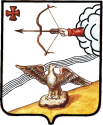 АДМИНИСТРАЦИЯ ОРЛОВСКОГО РАЙОНАКИРОВСКОЙ ОБЛАСТИПОСТАНОВЛЕНИЕ28.02.2018					 						№ 110-пг. ОрловО внесении изменений в постановление администрации Орловского района от 30.12.2015 № 707В соответствии с Законом Кировской области от 06.04.2009 N 358-ЗО "Об административных комиссиях в Кировской области", администрация Орловского района ПОСТАНОВЛЯЕТ:1. Внести изменения в постановление администрации Орловского района от 30.12.2015 № 707 «О создании административной комиссии муниципального образования Орловский муниципальный район Кировской области», утвердив  состав административной комиссии муниципального образования Орловский муниципальный район Кировской области в новой редакции согласно приложению.2. Управляющему делами администрации Орловского района Князеву И.А. опубликовать постановление в Информационном бюллетене органов местного самоуправления муниципального образования Орловский муниципальный район.3. Постановление вступает в силу с момента опубликования.Глава администрации Орловского района       С.С. ЦелищевПриложениеУТВЕРЖДЕН:Постановлением администрации Орловского района от 28.02.2018 № 110-пСостав административной комиссии муниципального образования Орловский муниципальный район Кировской области______________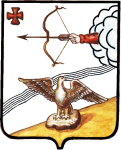 АДМИНИСТРАЦИЯ ОРЛОВСКОГО РАЙОНАКИРОВСКОЙ ОБЛАСТИПОСТАНОВЛЕНИЕ01.03.2018                                                                                                            № 129-пг. ОрловО внесении изменений в постановление администрации Орловского района от 28.12.2017 № 905В соответствии с Федеральным законом от 05.04.2013 №44-ФЗ «О контрактной системе в сфере закупок товаров, работ, услуг для обеспечения государственных и муниципальных нужд» администрация Орловского района ПОСТАНОВЛЯЕТ:1. Внести изменения в постановление администрации Орловского района от 28.12.2017 № 905 «Об утверждении плана-графика размещения заказов в 2018 году»:1.1 1 План - график размещения заказов на поставку товаров, выполнение работ, оказание услуг для обеспечения муниципальных нужд на 2018 год утвердить в новой редакции. Прилагается.2. Опубликовать постановление в Информационном бюллетене органов местного самоуправления муниципального образования Орловский муниципальный район Кировской области3. Постановление вступает в силу с момента опубликования.Глава администрацииОрловского района              С.С.ЦелищевАДМИНИСТРАЦИЯ ОРЛОВСКОГО РАЙОНАКИРОВСКОЙ ОБЛАСТИПОСТАНОВЛЕНИЕ01.03.2018                                                                                               № 130-Пг. ОрловО внесении изменений в постановление администрации Орловского района от 27.12.2017 № 903В соответствии с Федеральным законом от 05.04.2013 №44-ФЗ «О контрактной системе в сфере закупок товаров, работ, услуг для обеспечения государственных и муниципальных нужд» администрация Орловского района ПОСТАНОВЛЯЕТ:1. Внести изменения в постановление администрации Орловского района от 27.12.2017 № 903 «Об утверждении плана закупок на 2018 финансовый год и на плановый период 2019 и 2020 годов»:1.1 План закупок товаров, выполнение работ, оказание услуг для обеспечения муниципальных нужд на 2018 финансовый год и на плановый период 2019 и 2020 годов утвердить в новой редакции. Прилагается.2. Опубликовать постановление в Информационном бюллетене органов местного самоуправления муниципального образования Орловский муниципальный район Кировской области3. Постановление вступает в силу с момента опубликования.Глава администрацииОрловского района                  С.С.ЦелищевГлава администрации                      Целищев Сергей Сергеевич « 01 » марта 2018 гПЛАНзакупок товаров, работ, услуг для обеспечения нужд субъекта Российской Федерации и муниципальных нужд на2018 финансовый год и на плановый период 2019 и 2020 годовОтветственный исполнитель          Заместитель начальника управления по вопросам                                                      жизнеобеспечения, архитектуры и градостроительства                                               администрации Орловского района, заведующий сектором ЖКХ ________________Гребенев Александр Михайлович01 марта 2018 годаРеестр планов закупокВид документа (базовый (0), измененный (порядковый код изменения))базовый (0)Целищев Сергей Сергеевич, Глава администрации___________________ 01 марта 2018 годаГребенев Александр Михайлович__________________                                                                                                                 М.П.АДМИНИСТРАЦИЯ ОРЛОВСКОГО РАЙОНАКИРОВСКОЙ ОБЛАСТИПОСТАНОВЛЕНИЕ02.03.2018									          	№ 132-пг. ОрловО комплексном плане мероприятий по противодействию экстремизму  вОрловском районе на 2018-2020 годы  	В соответствии с Конституцией Российской Федерации и комплексной программой профилактики правонарушений в Орловском районе на 2017-2020 годы, в целях повышения эффективности работы по профилактике пресечения фактов возбуждения расовой, национальной и религиозной розни, унижения национального достоинства, пропаганды исключительности, превосходства либо неполноценности граждан по отношению их к религии, расовой национальной принадлежности администрация Орловского района ПОСТАНОВЛЯЕТ:1.Утвердить комплексный план мероприятий по противодействию экстремизму в Орловском районе на 2018-2020 годы согласно приложению к настоящему постановлению.2.Финансирование мероприятий комплексного плана осуществлять в пределах средств, предусмотренных в районном бюджете структурным подразделением администрации Орловского района, и внебюджетных источников. 3. Опубликовать настоящее постановление в Информационном бюллетене органов местного самоуправления муниципального образования Орловский муниципальный район Кировской области и на официальном сайте администрации Орловского района.4. Контроль за выполнением постановления возложить на заместителя главы администрации Орловского района по профилактике правонарушений, заведующую отделом культуры и социальной работы Т.И. Ашихмину.5. Постановление вступает в силу с момента его опубликования.Глава администрацииОрловского района                  С.С.ЦелищевАДМИНИСТРАЦИЯ ОРЛОВСКОГО РАЙОНАКИРОВСКОЙ ОБЛАСТИПОСТАНОВЛЕНИЕ02.03.2018                                					 			№ 134-пг. ОрловО внесении изменений в  состав комиссии по соблюдению требований к служебному поведению муниципальных служащих администрации Орловского района и урегулированию конфликтов интересовРуководствуясь Федеральным законом от 25.12.2008 № 273-ФЗ "О противодействии коррупции", Федеральным законом от 02.03.2007 № 25-ФЗ "О муниципальной службе в Российской Федерации", принимая во внимание Указ Президента Российской Федерации от 01.07.2010 № 821 "О комиссиях по соблюдению требований к служебному поведению федеральных государственных служащих и урегулированию конфликта интересов", администрация Орловского района ПОСТАНОВЛЯЕТ:1. Внести в состав комиссии по соблюдению требований к служебному поведению муниципальных служащих администрации Орловского района и урегулированию конфликтов интересов, утвержденный постановлением администрации Орловского района от 25.08.2010 № 160-П (далее – Комиссия) следующие изменения:1.1. Ввести в состав Комиссии председателем комиссии Князева Игоря Анатольевича, управляющего делами администрации  Орловского района.1.2. Вывести из состава Комиссии Тебенькова Николая Евграфовича.       2. Управляющему делами администрации Орловского района Князеву И.А. опубликовать настоящее постановление в Информационном бюллетене органов местного самоуправления муниципального образования Орловский муниципальный район Кировской области и разместить на официальном сайте Орловского района.       3. Постановление вступает в силу с момента опубликования.Глава администрации Орловского района           С.С. Целищев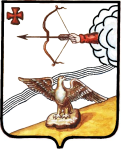 АДМИНИСТРАЦИЯ ОРЛОВСКОГО РАЙОНАКИРОВСКОЙ ОБЛАСТИПОСТАНОВЛЕНИЕ06.03.2018                                                                                                      №  141-пг. ОрловО внесении изменений в постановление  администрации Орловского района от 03.04.2014 № 194В соответствии с пунктом 1 статьи 3 и пунктом 2 статьи 8 Федерального закона от 12.02.1998 № 28-ФЗ «О гражданской обороне», пунктом 25 Постановления Правительства Российской Федерации от 22.06.2004 № 303 «О порядке эвакуации населения, материальных и культурных ценностей в безопасные районы», администрация Орловского района ПОСТАНОВЛЯЕТ:1. Изменения внести в постановление администрации Орловского района от 03.04.2014 № 194 «О создании эвакуационных органов», утвердив состав приемной эвакуационной комиссии Орловского района для организации приема и размещения населения, материальных и культурных ценностей, эвакуируемых в военное время (далее – эвакоприемная комиссия) в новой редакции, согласно приложению.2. Опубликовать настоящее постановление в Информационном бюллетене органов местного самоуправления муниципального образования Орловский муниципальный район.3.	Постановление вступает в силу с момента опубликования.Глава администрацииОрловского района                С.С. ЦелищевПриложение УТВЕРЖДЕНПостановлением администрации Орловского района от 06.03.2018 № 141-пСОСТАВэвакоприемной комиссии Орловского  района Кировской области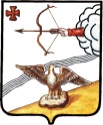 АДМИНИСТРАЦИЯ ОРЛОВСКОГО РАЙОНАКИРОВСКОЙ ОБЛАСТИПОСТАНОВЛЕНИЕ06.03.2018                                                                                           № 142-пг. ОрловО внесении изменений в постановление администрации Орловского района Кировской области от 28.07.2017 №507 «Об антитеррористической комиссии Орловского района»В связи с изменением кадрового состава, администрация Орловского района ПОСТАНОВЛЯЕТ:1.	Внести изменения в постановление администрации Орловского района Кировской области от 28.07.2017 №507 «Об антитеррористической комиссии Орловского района», утвердив состав комиссии в новой редакции. Прилагается.2.	Опубликовать постановление в Информационном бюллетене органов местного самоуправления муниципального образования Орловский муниципальный район Кировской области.3. Постановление вступает в силу с момента опубликования.Глава администрацииОрловского района             С.С. ЦелищевСОСТАВрайонной антитеррористической комиссии Орловского района Кировской области ____________________АДМИНИСТРАЦИЯ ОРЛОВСКОГО РАЙОНАКИРОВСКОЙ ОБЛАСТИ                                               ПОСТАНОВЛЕНИЕ06.03.2018                                                                                                    № 143-пг. ОрловО внесении изменений в постановление администрации Орловского района Кировской области от 12.08.2011 № 430-п «О комиссии по предупреждению и ликвидации чрезвычайных ситуаций и обеспечению пожарной безопасности Орловского района»В связи с изменением кадрового состава, администрация Орловского района ПОСТАНОВЛЯЕТ:1.	Внести изменения в постановление администрации Орловского района Кировской области от 12.08.2011 № 430-п «О комиссии по предупреждению и ликвидации чрезвычайных ситуаций и обеспечению пожарной безопасности Орловского района», утвердив состав комиссии в новой редакции. Прилагается.2. Опубликовать постановление в Информационном бюллетене органов местного самоуправления муниципального образования Орловский муниципальный район Кировской области.3.	Постановление вступает в силу с момента опубликования.Глава администрацииОрловского района              С.С. ЦелищевСОСТАВкомиссии по предупреждению и ликвидации чрезвычайных ситуаций и обеспечению пожарной безопасности Орловского района____________________АДМИНИСТРАЦИЯ ОРЛОВСКОГО РАЙОНАКИРОВСКОЙ ОБЛАСТИПОСТАНОВЛЕНИЕ01.08.2018                      					                                          № 499-пг. ОрловО внесении изменений в постановление администрации Орловского района от 30.11.2012 № 707-ПВ соответствии с частью 8 статьи 32 Устава муниципального образования Орловский муниципальный район Кировской области и в целях совершенствования деятельности администрации Орловского района, привлечения должностных лиц к обсуждению наиболее значимых вопросов  социально-экономического развития района, администрация Орловского района ПОСТАНОВЛЯЕТ:1. Внести изменения в постановление администрации Орловского района от 30.11.2012 № 707-П «О коллегии администрации Орловского района», утвердив состав коллегии в новой редакции согласно приложению.2. Опубликовать настоящее постановление в Информационном бюллетене органов местного самоуправления муниципального образования Орловский муниципальный район Кировской области.3. Постановление вступает в силу с момента опубликования.Глава администрации Орловского района                С.С.ЦелищевПриложениеУТВЕРЖДЕНПостановлением администрацииОрловского района от  _________№_______СОСТАВколлегии администрации Орловского района____________________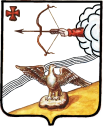 АДМИНИСТРАЦИЯ  ОРЛОВСКОГО  РАЙОНАКИРОВСКОЙ ОБЛАСТИПОСТАНОВЛЕНИЕ01.08.2018                                                                                            № 501-пг.  ОрловВ целях приведения муниципальной программы «Обеспечение безопасности и жизнедеятельности населения Орловского района Кировской области на 2014-2020 годы» (в редакции от 13.04.2018 № 244-п)  в соответствие с действующим законодательством, администрация Орловского района Кировской области ПОСТАНОВЛЯЕТ:1. Внести изменения в постановление администрации Орловского района 27.10.2014 № 674 «Об утверждении муниципальной программы «Обеспечение безопасности и жизнедеятельности населения Орловского района Кировской области на 2014-2020 годы» (в редакции от 13.04.2018 № 244-п); изложив муниципальную программу «Обеспечение безопасности и жизнедеятельности населения Орловского района Кировской области на 2014-2021 годы» в новой редакции согласно Приложению 1.2. Настоящее постановление вступает в силу с момента его опубликования в Информационном бюллетене органов местного самоуправления муниципального образования Орловский муниципальный район Кировской области.Глава администрации Орловского района             С.С. ЦелищевУТВЕРЖДЕНАпостановлением администрации Орловского районаот 01.08.2018 № 501-пМуниципальная программа
«Обеспечение безопасности и жизнедеятельности населения  Орловского района Кировской области»
на 2014-2021 годыПАСПОРТмуниципальной программы Орловского района Кировской области«Обеспечение безопасности и жизнедеятельности населения Орловского района Кировской области» на 2014-2021 годы (далее – муниципальная программа)2. Общая характеристика сферы реализации муниципальной программы, в том числе формулировки основных проблем в указанной сфере и прогноз ее развитияПроблемы предупреждения и ликвидации чрезвычайных ситуаций
природного и техногенного характера становятся все более острыми и
актуальными. В настоящее время исключить чрезвычайные ситуации нельзя, но существенно снизить число, уменьшить масштабы и смягчить последствия чрезвычайных ситуаций возможно.В настоящее время на территории Кировской области функционирует 15 химически опасных объектов, 18 взрывопожароопасных объектов, 1 радиационно-опасный объект и 9 потенциально опасных гидротехнических сооружений, а также хранилища опасных биологических и промышленных отходов. Большая часть этих объектов имеет экономическую, оборонную и социальную значимость, но в то же время составляет потенциальную опасность для здоровья и жизни населения. На территории Орловского района указанных объектов нет, но зоны возможного химического заражения при авариях на химически опасных объектах в Кировской области могут составить общую площадь 1200 кв. километров, на которой проживает более 500 тыс. человек.   	В 2012 году из мобилизационного резерва Правительству области на безвозмездной основе передано имущество гражданской обороны, в том числе и СИЗ. Однако более 70% переданного имущества - с истекшим сроком годности. Все переданное имущество гражданской обороны хранится на 4 складах, расположенных в пгт Оричи, г. Котельниче, г. Нолинске, г. Белой Холунице. Условия хранения не соответствуют, предъявляемым требованиям хранения СИЗ, что приводит к порче указанного имущества и, соответственно, к невозможности его использования в случае чрезвычайных ситуаций, что приведет к человеческим потерям.Социальную напряженность в обществе вызывают аварийные ситуации, возникающие на объектах жизнеобеспечения. Опасность возникновения чрезвычайных ситуаций в сложившихся социально-экономических  условиях повышается, так как сохраняется тенденция к ухудшению материально-технического обеспечения производства, снижению качества профилактических работ, увеличивается износ основного технологического оборудования, что приводит к неудовлетворительному состоянию основных фондов в целом.Для предотвращения чрезвычайных ситуаций и ликвидации их
негативных последствий существенное значение имеет система мер и их
техническое обеспечение, которые могут быть общими для разных по своей
природе явлений и факторов (природных и техногенных). Пожары, аварии и чрезвычайные ситуации техногенного и природного характера в последние годы оказывают существенное влияние на жизнедеятельность населения.Единая дежурно-диспетчерская служба  (далее – ЕДДС) создана в целях обеспечения готовности всех служб района к реагированию на любую информацию об угрозе или факте возникновения чрезвычайной ситуации, имеющую значение для жизнедеятельности района, обеспечения безопасности населения и защищенности территории муниципального образования «Орловский район». Готовность ЕДДС достигается в результате оснащения её необходимым имуществом и оборудованием, а также подготовкой командно-начальствующего состава и работников, входящих в состав службы, проведением учений и тренировок с экстренными  службами района.Практика управления силами и средствами в рамках единой государственной системы предупреждения и ликвидации чрезвычайных ситуаций и гражданской обороны в последние годы показывает, что по мере возрастания числа и масштабов последствий чрезвычайных ситуаций расширяется круг и усложняется характер задач, решаемых в процессе управления, что в свою очередь требует расширения круга лиц, привлекаемых к участию в нем и совершенствованию действующей системы управления. ЕДДС является структурным подразделением администрации Орловского района, создана в январе 2012 года, на данный момент имеет незначительный опыт работы и недостаточность оснащения материально-техническими средствами управления, связи и оповещения. Реализация Программы позволит обеспечить более четкое и оперативное регулирование деятельности ЕДДС. Для предотвращения и ликвидации последствий чрезвычайных ситуаций,  обеспечения необходимого уровня безопасности на территории Орловского района созданы запасы материальных и финансовых  резервов. Созданные запасы материальных и финансовых  резервов позволяют в кратчайшие сроки провести работы по ликвидации последствий аварийных и чрезвычайных ситуаций природного и техногенного характера, не допустить гибели населения, длительного нарушения условий его жизнедеятельности.Одним из значимых направлений повышения эффективности реализации полномочий органов местного самоуправления в области обеспечения безопасности жизнедеятельности населения является развитие органов управления единой государственной системы предупреждения и ликвидации чрезвычайных ситуаций (далее - РСЧС), органов управления государственных органов власти и организаций, не входящих в РСЧС за счет информатизации процессов предупреждения, ликвидации чрезвычайных ситуаций и происшествий, управления силами и средствами и обеспечения межведомственного взаимодействия.В рамках данного направления МЧС России во взаимодействии с федеральными органами исполнительной власти и экспертным сообществом разработана Концепция построения и АПК «Безопасный город», которая утверждена распоряжением Правительства Российской Федерации от 03.12.2014 № 2446-р.АПК «Безопасный город» - это аппаратно-программный комплекс, включающий в себя системы автоматизации деятельности единой дежурно диспетчерской службы (далее - ЕДДС), муниципальных служб различных направлений, системы приема и обработки сообщений, системы обеспечения вызова экстренных и других муниципальных служб различных направлений деятельности, системы мониторинга, прогнозирования, оповещения и управления всеми видами рисков и угроз, свойственных данному муниципальному образованию.Задачами внедрения и развития АПК «Безопасный город» являются: организация эффективной работы ЕДДС муниципального образования, как элемента системы управления РСЧС для предупреждения и реагирования на кризисные ситуации и происшествия, происходящие на территории муниципального образования;организация работы ЕДДС, как органа повседневного управления и инструмента для глав муниципальных образований в качестве ситуационно аналитического центра, с которым взаимодействуют все муниципальные и экстренные службы;консолидация данных обо всех угрозах, характерных для каждого муниципального образования и их мониторинг в режиме реального времени на базе ЕДДС;автоматизация работы всех муниципальных и экстренных служб муниципального образования и объединение их всех в единую информационную среду на базе ЕДДС.Практическая реализация названных задач обеспечивается путем: информатизации процессов управления муниципальными экстренными и коммунальными службами, организациями и предприятиями, решающими задачи по обеспечению природно-техногенной, общественной безопасности, правопорядка и безопасности среды обитания;построения сегментов АПК «Безопасный город» на базе существующей инфраструктуры и дальнейшего развития их функциональных и технических возможностей;внедрения интеграционной платформы, реализованной на открытых протоколах, для всех автоматизированных систем, взаимодействующих в рамках АПК «Безопасный город», и разработанной с учетом специфики каждого конкретного муниципального образования;разработки регламентов межведомственного взаимодействия и нормативной базы для эффективного функционирования всех сегментов АПК «Безопасный город».В рамках АПК «Безопасный город» комплексная информатизация процессов функционирования ЕДДС, районных и экстренных служб во взаимодействии с местными и региональными дежурно-диспетчерскими службами должна обеспечить:своевременное представление главе муниципального образования, руководителям местной администрации и других заинтересованных органов местного самоуправления полной, достоверной и актуальной информации об угрозе возникновения чрезвычайных ситуаций, других кризисных ситуаций и происшествий (далее - КСП) на территории муниципального образования, оперативную подготовку дежурно-диспетчерскими службами и доведение до исполнителей обоснованных и согласованных предложений для принятия управленческих решений по предупреждению и ликвидации КСП;включение органов местного самоуправления, а также муниципальных организаций и предприятий, выполняющих различные задачи по обеспечению общественной безопасности, правопорядка и безопасности среды обитания, в единое информационное пространство антикризисного управления, эффективное вовлечение региональных управленческих кадров в процессы подготовки и принятия решений по предупреждению и ликвидации КСП на муниципальном уровне;улучшение качества принимаемых решений и планов на основе использования аналитических и количественных методов их оценки, и оптимизации выбора рационального варианта;многократность использования первичной информации, упорядочивание потоков информации, увеличение достоверности и полноты используемых данных на основе их регулярной актуализации по утвержденным регламентам;повышение оперативности процессов управления мероприятиями по предупреждению и ликвидации КСП, сокращение общего времени на поиск, обработку, передачу и выдачу информации;обеспечение организационно-методической, информационно лингвистической и программно-технической совместимости сегментов, подсистем и компонентов АПК «Безопасный город».3. Приоритеты муниципальной политики в соответствующей сфере социально-экономического развития, цели, задачи, целевые показатели эффективности реализации муниципальной программы, описание ожидаемых конкретных результатов муниципальной программы,  сроков и этапов реализации муниципальной программыПовышение общественной и личной безопасности в Орловском районе соответствуют приоритетным задачам в сфере законности и правопорядка национальной безопасности, определенных в программе социально-экономического развития Орловского района. Приоритеты муниципальной политики в сфере законности и правопорядка на период до 2017 года сформированы с учетом целей и задач и представлены в следующих документах:-Федеральным законом от 06.10.2003 131-ФЗ «Об общих принципах организации местного самоуправления в Российской Федерации»;-Федеральным законом от 21.12.1994 № 68-ФЗ «О защите населения и территорий от чрезвычайных ситуаций природного и техногенного характера»;-Федеральным законом от 22.07.2008 № 123-ФЗ «Технический регламент о требованиях пожарной безопасности»;-Федеральным законом от 12.02.1998 № 28-ФЗ «О гражданской обороне»;-Постановлением Правительства РФ от 02.11.2000 № 841 «Об утверждении Положения об организации обучения населения в области гражданской обороны»;-Постановлением Правительства РФ от 26.11.2007 № 804 «Об утверждении Положения о гражданской обороне в Российской Федерации»;-Постановление администрации Орловского района Кировской области от 20.02.2015    № 99 «О Порядке использования бюджетных ассигнований резервного фонда администрации Орловского района».Постановление Правительства Российской Федерации от 8 ноября . № 1007 «О силах и средствах единой государственной системы предупреждения и ликвидации чрезвычайных ситуаций» Распоряжение Правительства Российской Федерации от 3 декабря 2014 года №2446-р. «Основы государственной политики в области безопасности населения Российской Федерации и защищенности критически важных и потенциально опасных объектов от угроз природного, техногенного характера и террористических актов на период до 2020 года» от 15.11.2011 года № Пр-3400.- Концепция построения и АПК «Безопасный город», утверждена распоряжением Правительства Российской Федерации от 03.12.2014 № 2446-р.Целью Программы является реализация мероприятий по усилению антитеррористической защищенности, поддержание высокого уровня системы защиты в области гражданской обороны с целью обеспечения безопасности и жизнедеятельности населения Орловского района. Для достижения указанной цели необходимо решить следующие задачи: организовать и осуществлять мероприятия по гражданской обороне, защите населения и территории города от чрезвычайных ситуаций природного и техногенного характера;- содержать и организовывать деятельности ЕДДС Орловского района.- финансовое обеспечение непредвиденных расходов, связанных с ликвидацией последствий и других чрезвычайных ситуаций.усилить антитеррористическую защищенность объектов муниципального образования;Сведения о целевых показателях эффективности реализации муниципальной программыИсточник получения информации по оценочным показателям – ведомственный статистический учет.Реализация муниципальной программы позволит достичь следующих результатов:  - увеличение  охвата  численности  населения  Орловского района РСО  при возникновении чрезвычайных  ситуаций природного и  техногенного  характера,  а  также  при переводе гражданской обороны на военное положение к 2021 году до 85%;    - оснащение средствами индивидуальной защиты населения Орловского района к 2021 году до 91%;   -увеличение количества объектов с массовым пребыванием граждан, оборудованных техническими средствами контроля за ситуацией к 2021 году (ед.) до 25.-выполнение мероприятий по развитию аппаратно-программного комплекса «Безопасный город» на 90 %Срок реализация Программы 2018-2021 годы.	Поскольку сложившаяся проблемная ситуация требует постоянного анализа и корректировки мер реагирования, предусмотренные Программой задачи решаются в течение всего периода реализации Программы. Программа не имеет разбивки на этапы.4. Обобщенная характеристика мероприятий муниципальной программы5. Основные меры правового регулирования в сфере реализациимуниципальной программыВ настоящее время сформированы и утверждены нормативно-правовые
акты необходимые для реализации Программы. В дальнейшем разработка
дополнительных нормативно-правовых актов будет обусловлена изменениями законодательства Российской Федерации, Кировской области и муниципальными правовыми актами.Общее управление реализацией Программы осуществляет администрация муниципального образования в лице отдела организационного обеспечения.Исполнители могут вносить предложения по совершенствованию реализации мероприятия Программы.Для выполнения мероприятий Программы могут создаваться комиссии и рабочие группы.При изменении действующего законодательства, на основании которого разработана Программа, а также по инициативе исполнителей мероприятий Программы вносятся соответствующие изменения в Программу.6. Ресурсное обеспечение муниципальной программыОбщий объем финансирования мероприятий программы составляет 12987,61 тыс. рублей., в том числе по годам:средства федерального бюджета – 0 рублей,средства областного бюджета – 1620 тыс. рублей,средства местного бюджета 11367,61 тыс.рублей.2014 год – 939,14 тыс. рублей2015 год – 995,82 тыс. рублей2016 год – 1008,9 тыс. рублей2017 год – 2376,55 тыс. рублей2018 год – 1184,3 тыс. рублей2019 год  - 2134,3 тыс. рублей2020 год  - 1364,3 тыс. рублей2021 год – 1364,3 тыс. рублейИсточником финансирования муниципальной программы является бюджет области, бюджет муниципального образования.Расчёт затрат на реализацию программных мероприятий произведен
расчётным путем.Объемы и источники финансирования муниципальной программы12987,61 тыс. рублейПрименяемый метод оценки затрат на реализацию мероприятий Программы рассчитывается в соответствии с методикой планирования бюджетных ассигнований бюджета муниципального образования на очередной финансовый год и необходимого периода.Таблица мероприятий Программы прилагается (Приложение 1).7. Анализ рисков реализации муниципальной программы и описание мер управления рискамиРеализация муниципальной программы сопряжена с финансово-экономическими рисками, которые могут препятствовать достижению запланированных результатов.Одним из наиболее важных рисков является уменьшение объема средств местного бюджета в связи с оптимизацией расходов при его формировании, которые направлены на реализацию мероприятий муниципальной  программы. Снижение уровня финансирования муниципальной  программы, в свою очередь, не позволит выполнить задачи муниципальной  программы, что негативно скажется на достижении ее целей.К финансово-экономическим рискам можно отнести неэффективное и нерациональное использование ресурсов муниципальной  программы. На уровне макроэкономики - это вероятность (возможность) снижения темпов роста экономики, высокая инфляция.В качестве мер управления рисками реализации муниципальной программы можно выделить следующие:проведение экономического анализа использования ресурсов муниципальной программы, определение экономии средств и перенесение их на наиболее затратные мероприятия, что минимизирует риски, а также сократит потери выделенных средств в течение финансового года;своевременное принятие управленческих решений о более эффективном использовании средств и ресурсов муниципальной  программы, а также минимизации непредвиденных рисков позволит реализовать мероприятия в полном объеме;осуществление контроля за применением в пределах своей компетенции федеральных и областных нормативных правовых актов, непрерывное обновление, анализ и пересмотр имеющейся информации позволят значительно уменьшить риски реализации муниципальной  программы;внесений изменений в решения Орловской районной Думы о бюджете на очередной финансовый год и плановый период.Своевременно принятые меры по управлению рисками приведут к достижению поставленных целей и конечных результатов реализации муниципальной  программы.8. Методика оценки эффективности реализации муниципальной программыОценка эффективности реализации муниципальной программы проводится ежегодно на основе оценки достижения показателей эффективности реализации Подпрограммы с учетом объема ресурсов, направленных на реализацию Подпрограммы.Оценка достижения показателей эффективности реализации муниципальной программы осуществляется по формуле:, где- степень достижения показателей эффективности реализации муниципальной программы в целом (%);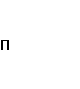 - степень достижения i-того показателя эффективности реализации муниципальной программы в целом (%);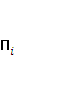 n – количество показателей эффективности реализации муниципальной программы.Степень достижения i-го показателя эффективности реализации муниципальной программы рассчитывается путем сопоставления фактически достигнутого и планового значения показателя эффективности реализации Подпрограммы за отчетный период по следующей формуле:для показателей, желаемой тенденцией развития которых является рост значений:для показателей, желаемой тенденцией развития которых является снижение значений:- фактическое значение i-того показателя эффективности реализации муниципальной программы (в соответствующих единицах измерения);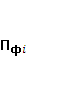 - плановое значение i-того показателя эффективности реализации муниципальной программы (в соответствующих единицах измерения).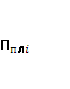 При условии выполнения значений показателей «не более», «не менее» степень достижения i-го показателя эффективности реализации муниципальной программы считать равным 1.В случае если значения показателей эффективности реализации муниципальной программы являются относительными (выражаются в процентах), то при расчете эти показатели отражаются в долях единицы.Оценка объема ресурсов, направленных на реализацию муниципальной программы, осуществляется путем сопоставления фактических и плановых объемов финансирования муниципальной программы в целом за счет всех источников финансирования за отчетный период по формуле: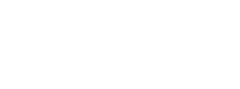 – уровень финансирования муниципальной программы в целом;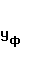 - фактический объем финансовых ресурсов за счет всех источников финансирования, направленный в отчетном периоде на реализацию мероприятий Подпрограммы (тыс. рублей);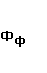 Фпл - плановый объем финансовых ресурсов за счет всех источников финансирования на реализацию мероприятий муниципальной программы на соответствующий отчетный период, установленный Подпрограммой (тыс. рублей).Оценка эффективности реализации муниципальной программы производится по формуле: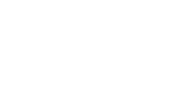 ЭМП - оценка эффективности реализации муниципальной программы (%); - степень достижения показателей эффективности реализации муниципальной программы (%);Уф - уровень финансирования муниципальной программы в целом (%);Для оценки эффективности реализации муниципальной программы устанавливаются следующие критерии:если значениеравно 80% и выше, то уровень эффективности реализации муниципальной муниципальной программы оценивается как высокий;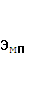 если значение от 60 до 80%, то уровень эффективности реализации муниципальной программы оценивается как удовлетворительный;если значение ниже 60%, то уровень эффективности реализации муниципальной программы оценивается как неудовлетворительный;Достижение показателей эффективности реализации муниципальной программы в полном объеме (100% и выше) по итогам ее реализации свидетельствует, что качественные показатели эффективности реализации Подпрограммы достигнуты.Ответственные исполнители муниципальной программы ежеквартально в срок до 10 числа месяца, следующего за отчетным периодом и ежегодно, в срок до 1 марта года, следующего за отчетным, предоставляют отчет о ходе реализации и оценке эффективности реализации муниципальной подпрограммы. Согласованный отчёт с заместителем главы администрации муниципального образования, курирующим работу ответственного исполнителя муниципальной подпрограммы, предоставляется в отдел социально-экономического развития администрации муниципального образования.                                             _____________________АДМИНИСТРАЦИЯ ОРЛОВСКОГО РАЙОНАКИРОВСКОЙ ОБЛАСТИПОСТАНОВЛЕНИЕ01.08.2018                                                                                               						№ 502-пг. ОрловО внесении изменений в постановление администрации Орловского района от 27.12.2017 № 903В соответствии с Федеральным законом от 05.04.2013 № 44-ФЗ «О контрактной системе в сфере закупок товаров, работ, услуг для обеспечения государственных и муниципальных нужд» администрация Орловского района ПОСТАНОВЛЯЕТ:1. Внести изменения в постановление администрации Орловского района от 27.12.2017 № 903 «Об утверждении плана закупок на 2018 финансовый год и на плановый период 2019 и 2020 годов»:1.1 План закупок товаров, выполнение работ, оказание услуг для обеспечения муниципальных нужд на 2018 финансовый год и на плановый период 2019 и 2020 годов утвердить в новой редакции. Прилагается.2. Опубликовать постановление в Информационном бюллетене органов местного самоуправления муниципального образования Орловский муниципальный район Кировской области3. Постановление вступает в силу с момента опубликования.И.о. главы администрацииОрловского района	             А.В.АботуровПЛАНзакупок товаров, работ, услуг для обеспечения нужд субъекта Российской Федерации и муниципальных нужд на2018 финансовый год и на плановый период 2019 и 2020 годовОтветственный исполнитель          Заместитель начальника управления по вопросам                                                      жизнеобеспечения, архитектуры и градостроительства                                               администрации Орловского района, заведующий сектором ЖКХ ________________Гребенев Александр Михайлович01 августа 2018 годаРеестр планов закупокВид документа (базовый (0), измененный (порядковый код изменения))базовый (0)Аботуров Андрей Валентинович, И.о. главы администрации___________________ 01 августа 2018 годаГребенев Александр Михайлович__________________                                                                                                                 М.П.АДМИНИСТРАЦИЯ ОРЛОВСКОГО РАЙОНАКИРОВСКОЙ ОБЛАСТИПОСТАНОВЛЕНИЕ01.08.2018                                                                                                            № 503-пг. ОрловО внесении изменений в постановление администрации Орловского района от 28.12.2017 № 905В соответствии с Федеральным законом от 05.04.2013 №44-ФЗ «О контрактной системе в сфере закупок товаров, работ, услуг для обеспечения государственных и муниципальных нужд» администрация Орловского района ПОСТАНОВЛЯЕТ:1. Внести изменения в постановление администрации Орловского района от 28.12.2017 № 905 «Об утверждении плана-графика размещения заказов в 2018 году»:1.1 1 План - график размещения заказов на поставку товаров, выполнение работ, оказание услуг для обеспечения муниципальных нужд на 2018 год утвердить в новой редакции. Прилагается.2. Опубликовать постановление в Информационном бюллетене органов местного самоуправления муниципального образования Орловский муниципальный район Кировской области3. Постановление вступает в силу с момента опубликования.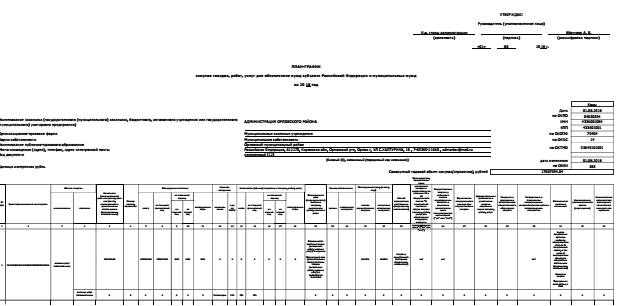 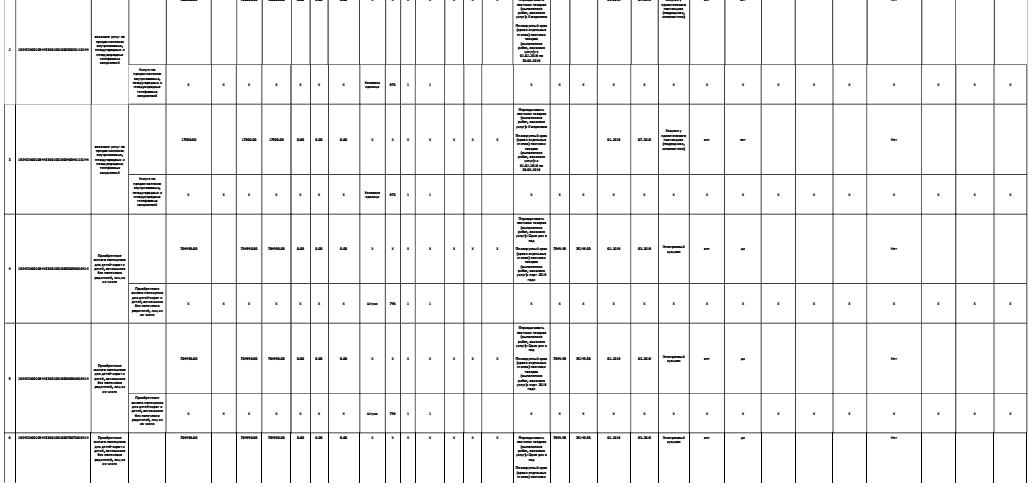 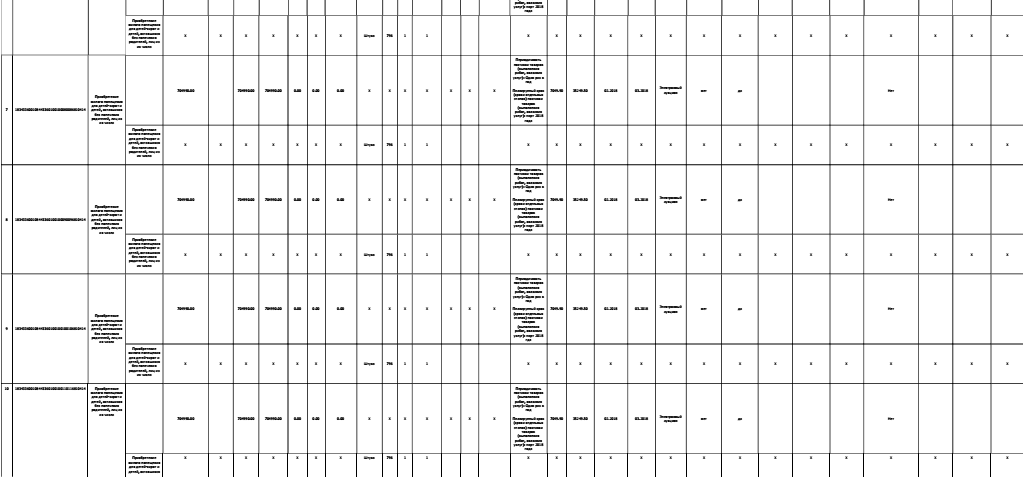 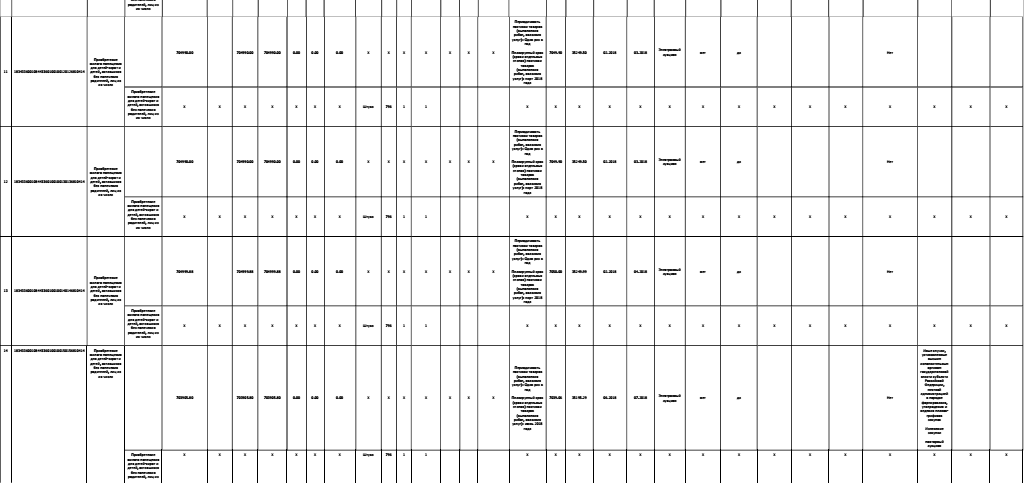 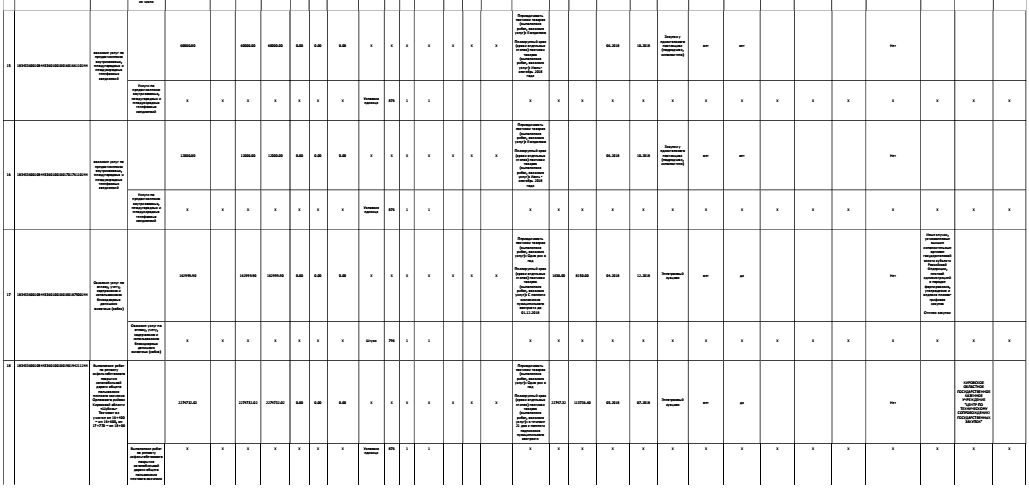 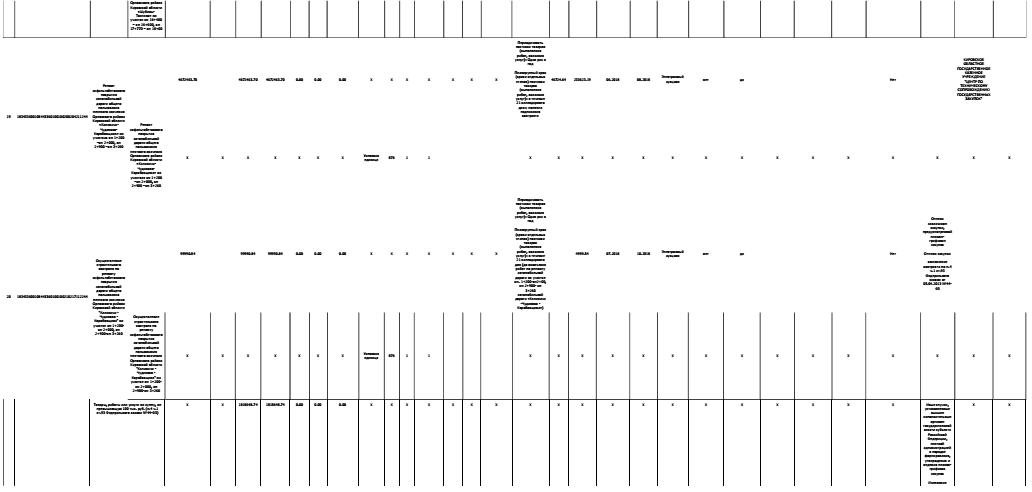 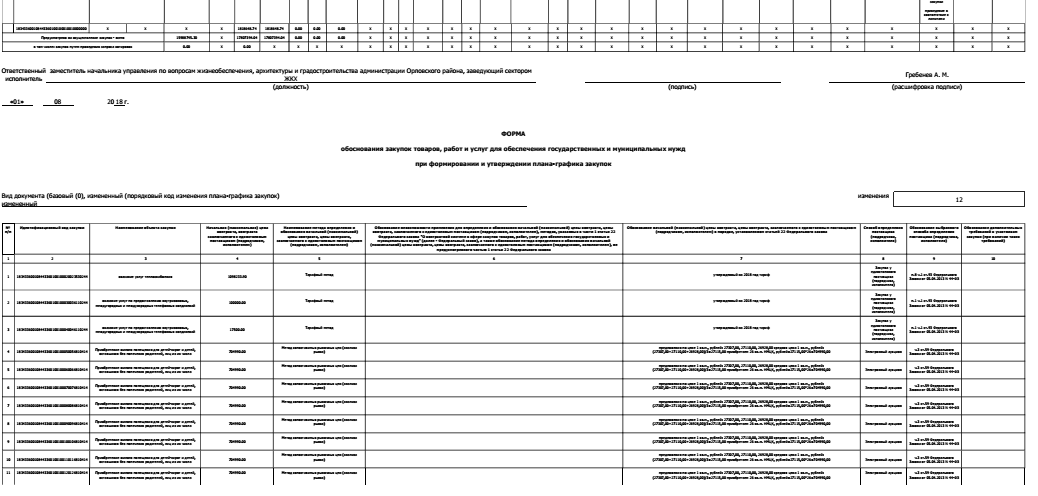 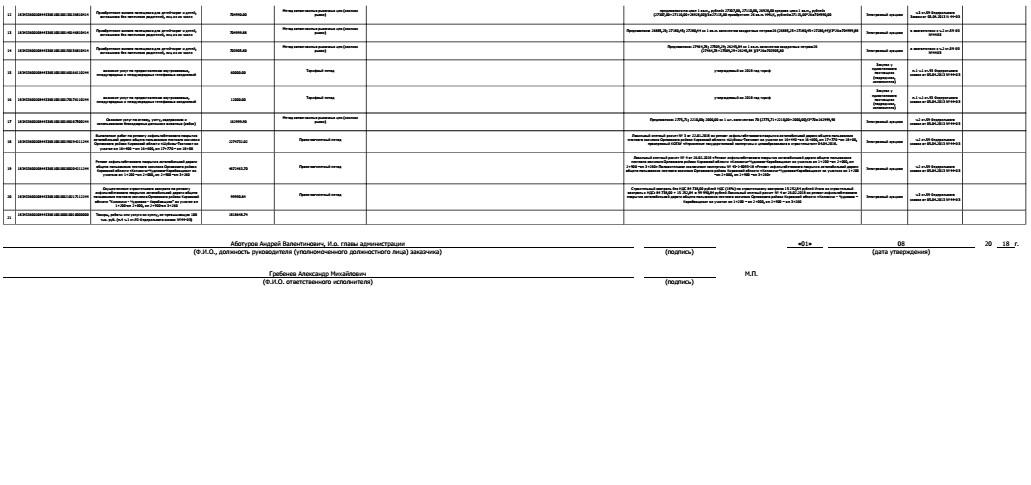 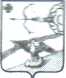 АДМИНИСТРАЦИЯ ОРЛОВСКОГО РАЙОНА КИРОВСКОЙ ОБЛАСТИПОСТАНОВЛЕНИЕг.Орлов   .   01.08.2018                                                                                                   №  504-п О внесении изменений в постановление администрации Орловского района от 09.11.2016 № 588 «Об утверждении муниципальной программы «Развитие культуры в Орловском районе» на 2017-2020 годы»     С целью формирования культурно-информационного пространства на территории Орловского района, администрация Орловского района ПОСТАНОВЛЯЕТ:  1. Внести изменения в постановление администрации Орловского района от 09.11.2016 № 588 «Об утверждении муниципальной программы «Развитие культуры в Орловском районе» на 2017-2020 годы» (далее – Постановление):В паспорте программы пункт «Объемы финансирования программы» изложить в новой редакции:Таблицу 3 «Объем и источники финансирования муниципальной программы» изложить в новой редакции:1.3. Приложение 1 к Программе изложить в новой редакции согласно приложению № 1.1.4. Паспорт Подпрограммы «Организация и развитие библиотечного дела в муниципальном образовании Орловский район Кировской области» на 2017-2020 годы) изложить в новой редакции согласно приложению № 2.1.5. Таблицу 3 подпрограммы «Объем и источники финансирования муниципального подпрограммы» изложить в новой редакции:1.6. Приложение № 1 к Подпрограмме «Перечень мероприятий Подпрограммы «Организация и развитие библиотечного дела в муниципальном образовании Орловский район Кировской области » изложить в новой редакции согласно приложению №  31.7. Паспорт Подпрограммы «Организация деятельности муниципального казенного учреждения «Централизованная бухгалтерия муниципальных учреждений культуры» » на 2017-2020 годы) изложить в новой редакции согласно приложению № 41.8. Таблицу 3 подпрограммы «Объем и источники финансирования муниципального подпрограммы» изложить в новой редакции:2. Финансовому управлению администрации Орловского района (Лаптева Н.К.) ежегодно при формировании бюджета предусматривать выделение денежных средств на реализацию муниципальной программы «Развитие культуры в Орловском районе»  на 2017-2020 годы.3. Контроль  за выполнением настоящего постановления возложить на заместителя главы администрации Орловского района по профилактике правонарушений, заведующего отделом культуры и социальной работы Ашихмину Т.И.4. Опубликовать настоящее постановление в Информационном бюллетене органов местного самоуправления муниципального образования Орловский муниципальный район Кировской области.5. Постановление вступает в силу с момента опубликования.     Глава администрации     Орловского района                С.С. ЦелищевПриложение № 1 к постановлению администрации Орловского района от 01.08.2018 № 504-пОБЪЁМ   ФИНАНСИРОВАНИЯ ПРОГРАММЫ«РАЗВИТИЕ КУЛЬТУРЫ В ОРЛОВСКОМ РАЙОНЕ»  НА 2017- 2020 годы                                                                                     __________                                                                                                                                        Приложение № 2 к постановлению администрации Орловского района                                                                                                                                                                                      от  01.08.2018 №   504-п                                                                                                                                     ПАСПОРТ ПОДПРОГРАММЫ«Организация и развитие библиотечного дела  в  муниципальном образовании  в  Орловском районе Кировской области на 2017-2020годы»                                                                                                ___________________                                                                                                                                                                                                                                          Приложение № 3к постановлению администрации                                                                                                                                                               Орловского района                                                                                                                                                                  от  01.08.2018 №    504-п                                                                                                                                       ПЕРЕЧЕНЬ МЕРОПРИЯТИЙ ПОДПРОГРАММЫ «Организация и развитие библиотечного дела Орловского района Кировской области на 2017-2020 годы»_________Приложение № 4к постановлению администрации Орловского района                                                                                                                                                                   от   01.08.2018   № 504-пП А С П О Р Т подпрограммы «Организация деятельности муниципального казенного учреждения «Централизованная бухгалтерия муниципальных учреждений культуры» на 2017-2020 годы»                                                                                                     ________________________Приложение № 10к постановлению администрации Орловского района                                                                                                                                                                                                                                                         от       01.08.2018 № 504-пПЕРЕЧЕНЬ мероприятий Подпрограммы «Организация и поддержка народного творчества в Орловском районе»  на 2017-2020 годы__________________________________________________Приложение № 9к постановлению администрации Орловского района                                                                                                                                                                                  от  01.08.2018   № 504-пПАСПОРТ    Подпрограммы «Организация и поддержка народного творчества в Орловском районе» на 2017-2020 годы (Далее -  Подпрограмма)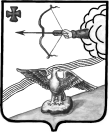 АДМИНИСТРАЦИЯ ОРЛОВСКОГО РАЙОНАКИРОВСКОЙ ОБЛАСТИПОСТАНОВЛЕНИЕ     	02.08.2018							              № 505 - пг. ОрловО внесении изменений в постановление администрации Орловского района от 15.12.2016 г. № 660Администрация Орловского района ПОСТАНОВЛЯЕТ:Внести следующие изменения в постановление администрации Орловского района от 15.12.2016 г. № 660 «Об утверждении муниципальной программы «Комплексное развитие транспортной инфраструктуры Орловского района Кировской области на 2017-2026 годы», далее Постановление:Приложение 1 к Программе «Перечень мероприятий программы» изложить в новой редакции. Прилагается. Караваевой Е.Б., и.о. управляющему делами администрации Орловского района, опубликовать постановление в Информационном бюллетене органов местного самоуправления муниципального образования Орловский муниципальный район Кировской области.Постановление вступает в силу с момента опубликования.И.о. глава администрации Орловского района		 А.В. Аботуров1Постановление администрации Орловского района от  28.02.2018 № 110-п «О внесении изменений в постановление администрации Орловского района от 30.12.2015 № 707»2Постановление администрации Орловского района от  01.03.2018 № 129-п «О внесении изменений в постановление администрации Орловского района от 28.12.2017 № 905»3Постановление администрации Орловского района от  01.03.2018 № 130-п «О внесении изменений в постановление администрации Орловского района от 27.12.2017 № 903»4Постановление администрации Орловского района от  02.03.2018 № 132-п  «О комплексном плане мероприятий по противодействию экстремизму  в Орловском районе на 2018-2020 годы»5Постановление администрации Орловского района от  02.03.2018 № 134-п «О внесении изменений в  состав комиссии по соблюдению требований к служебному поведению муниципальных служащих администрации Орловского района и урегулированию конфликтов интересов»6Постановление администрации Орловского района от  06.03.2018 № 141-п «О внесении изменений в постановление  администрации Орловского района от 03.04.2014 № 194»7Постановление администрации Орловского района от  06.03.2018 № 142-п «О внесении изменений в постановление администрации Орловского района Кировской области от 28.07.2017 №507 «Об антитеррористической комиссии Орловского района»8Постановление администрации Орловского района от  06.03.2018 № 143-п  «О внесении изменений в постановление администрации Орловского района Кировской области от 12.08.2011 № 430-п «О комиссии по предупреждению и ликвидации чрезвычайных ситуаций и обеспечению пожарной безопасности Орловского района»9Постановление администрации Орловского района от  01.08.2018 № 499-п «О внесении изменений в постановление администрации Орловского района от 30.11.2012 № 707-П»10Постановление администрации Орловского района от  01.08.2018 № 501-п   «О внесении изменений в постановление администрации Орловского района от 27.10.2014 № 674»11Постановление администрации Орловского района от  01.08.2018 № 502-п «О внесении изменений в постановление администрации Орловского района от 27.12.2017 № 903»12Постановление администрации Орловского района от  01.08.2018 № 503-п «О внесении изменений в постановление администрации Орловского района от 28.12.2017 № 905»13Постановление администрации Орловского района от  01.08.2018 № 504-п «О внесении изменений в постановление администрации Орловского района от 09.11.2016 № 588 «Об утверждении муниципальной программы «Развитие культуры в Орловском районе» на 2017-2020 годы»14Постановление администрации Орловского района от  02.08.2018 № 505-п  «О внесении изменений в постановление администрации Орловского района от 15.12.2016 г. № 660»КНЯЗЕВ Игорь Анатольевич-управляющий делами администрации Орловского района, председатель комиссииОВСЯННИКОВ Федор Федорович-заместитель главы администрации Орловского сельского поселения по работе с территориями, заместитель председателя комиссии (по согласованию)СИНЦОВА Ольга Михайловна-Секретарь руководителя администрации Орловского района, секретарь комиссииЧлены комиссии:МАЛКОВА Ольга Васильевна-ведущий специалист, экономист сектора экономического развития, торговли и предпринимательства управления по экономике, имущественным отношениям и земельным ресурсам администрации Орловского районаГУДИНАЮлия Михайловна-заведующая отделом сельского хозяйства администрации Орловского районаГРЕБЕНЕВ Александр Михайлович-заместитель начальника управления во вопросам жизнеобеспечения, архитектуры и градостроительства администрации Орловского района, заведующий сектором ЖКХТЮФЯКОВА Елена Анатольевна-заместитель заведующего организационно-правовым отделом аппарата Орловской районной Думы (по согласованию)Наименование заказчика (государственного (муниципального) заказчика, бюджетного автономного учреждения или государственного (муниципального) унитарного предприятияАДМИНИСТРАЦИЯ ОРЛОВСКОГО РАЙОНАДатапо ОКПОИННОрганизационно-правовая формаМуниципальные казенные учрежденияКППФорма собственностиМуниципальная собственностьОКОПФМесто нахождения (адрес), телефон, адрес электронной почтыРоссийская Федерация, 612270, Кировская область, Орловский район, Орлов, ул. С.Халтурина, 18, 7-83365-21660,  admorlov@mail.ruпо ОКФСпо ОКТМОНаименование заказчика, осуществляющего закупки в рамках переданных полномочий государственного заказчикапо ОКПОпо ОКТМОМесто нахождения (адрес), телефон, адрес электронной почтыдата внесенияВид документабазовый (0)измененийЕдиница измерениярубльпо ОКЕЙ№ п/пИдентификационный код закупкиЦель осуществления закупкиЦель осуществления закупкиНаименование объекта закупкиПланируемый год размещения извещения, направления приглашения, заключения контракта с единственным поставщиком (подрядчиком, исполнителем)Объем финансового обеспеченияОбъем финансового обеспеченияОбъем финансового обеспеченияОбъем финансового обеспеченияОбъем финансового обеспеченияСроки (периодичность) осуществления планируемых закупокНаличие сведений о закупках в соответствии с пунктом 7 части 2 статьи 17 Федерального закона «О контрактной системе в сфере закупок товаров, работ, услуг для обеспечения государственных и муниципальных нужд («да» или «нет»)Сведения об обязательном общественном обсуждении («да» или «нет»)№ п/пИдентификационный код закупкиНаименование мероприятия государственной программы субъекта Российской Федерации (в том числе муниципальной программы) либо непрограммные направления деятельности (функции, полномочия)Ожидаемый результат реализации мероприятия государственной программы субъекта Российской ФедерацииНаименование объекта закупкиПланируемый год размещения извещения, направления приглашения, заключения контракта с единственным поставщиком (подрядчиком, исполнителем)в том числе планируемые платежив том числе планируемые платежив том числе планируемые платежив том числе планируемые платежиСроки (периодичность) осуществления планируемых закупокНаличие сведений о закупках в соответствии с пунктом 7 части 2 статьи 17 Федерального закона «О контрактной системе в сфере закупок товаров, работ, услуг для обеспечения государственных и муниципальных нужд («да» или «нет»)Сведения об обязательном общественном обсуждении («да» или «нет»)№ п/пИдентификационный код закупкиНаименование мероприятия государственной программы субъекта Российской Федерации (в том числе муниципальной программы) либо непрограммные направления деятельности (функции, полномочия)Ожидаемый результат реализации мероприятия государственной программы субъекта Российской ФедерацииНаименование объекта закупкиПланируемый год размещения извещения, направления приглашения, заключения контракта с единственным поставщиком (подрядчиком, исполнителем)всегона текущий финансовый годна плановый периодна плановый периодпоследующие годыСроки (периодичность) осуществления планируемых закупокНаличие сведений о закупках в соответствии с пунктом 7 части 2 статьи 17 Федерального закона «О контрактной системе в сфере закупок товаров, работ, услуг для обеспечения государственных и муниципальных нужд («да» или «нет»)Сведения об обязательном общественном обсуждении («да» или «нет»)№ п/пИдентификационный код закупкиНаименование мероприятия государственной программы субъекта Российской Федерации (в том числе муниципальной программы) либо непрограммные направления деятельности (функции, полномочия)Ожидаемый результат реализации мероприятия государственной программы субъекта Российской ФедерацииНаименование объекта закупкиПланируемый год размещения извещения, направления приглашения, заключения контракта с единственным поставщиком (подрядчиком, исполнителем)всегона текущий финансовый годна первый годна второй годпоследующие годыСроки (периодичность) осуществления планируемых закупокНаличие сведений о закупках в соответствии с пунктом 7 части 2 статьи 17 Федерального закона «О контрактной системе в сфере закупок товаров, работ, услуг для обеспечения государственных и муниципальных нужд («да» или «нет»)Сведения об обязательном общественном обсуждении («да» или «нет»)12345678910111213141183433600108443360100100170006110244Закупка товаров, работ и услуг для государственных (муниципальных) нужд-Оказание услуг по предоставлению внутризоновых, междугородных и международных телефонных соединений201812 000.0012 000.000.000.000.00Срок осуществления  с 01.06.2018 по 31.10.2018 один раз в годнетнет2183433600108443360100100170006110244Закупка товаров, работ и услуг для государственных (муниципальных) нужд-Оказание услуг по предоставлению внутризоновых, междугородных и международных телефонных соединений201860 000.0060 000.000.000.000.00Срок осуществления  с 01.06.2018 по 31.10.2018 один раз в годнетнет3183433600108443360100100130006810414Обеспечение детей-сирот и детей, оставшихся без попечения родителей, лиц из числа детей-сирот и детей, оставшихся без попечения родителей, по договорам найма специализированных жилых помещений специализированного жилищного фонда-Приобретение жилого помещения для детей-сирот и детей, оставшихся без попечения родителей, лиц из их числа2018704999,88704999,880,000,000,00Срок осуществления  с 02.03.2018 по 23.04.2018 один раз в годнетнет4183433600108443360100100130006810414Обеспечение детей-сирот и детей, оставшихся без попечения родителей, лиц из числа детей-сирот и детей, оставшихся без попечения родителей, по договорам найма специализированных жилых помещений специализированного жилищного фонда-Приобретение жилого помещения для детей-сирот и детей, оставшихся без попечения родителей, лиц из их числа2018704 999.88704 999.880.000.000.00Срок осуществления закупки с 12.02.2018 по 23.04.2018 один раз в годнетнет5183433600108443360100100130006810414Обеспечение детей-сирот и детей, оставшихся без попечения родителей, лиц из числа детей-сирот и детей, оставшихся без попечения родителей, по договорам найма специализированных жилых помещений специализированного жилищного фонда-Приобретение жилого помещения для детей-сирот и детей, оставшихся без попечения родителей, лиц из их числа2018704 990.00704 990.000.000.000.00Срок осуществления закупки с 02.02.2018 по 31.03.2018 один раз в годнетнет6183433600108443360100100130006810414Обеспечение детей-сирот и детей, оставшихся без попечения родителей, лиц из числа детей-сирот и детей, оставшихся без попечения родителей, по договорам найма специализированных жилых помещений специализированного жилищного фонда-Приобретение жилого помещения для детей-сирот и детей, оставшихся без попечения родителей, лиц из их числа2018704 990.00704 990.000.000.000.00Срок осуществления закупки с 02.02.2018 по 31.03.2018 один раз в годнетнет7183433600108443360100100130006810414Обеспечение детей-сирот и детей, оставшихся без попечения родителей, лиц из числа детей-сирот и детей, оставшихся без попечения родителей, по договорам найма специализированных жилых помещений специализированного жилищного фонда-Приобретение жилого помещения для детей-сирот и детей, оставшихся без попечения родителей, лиц из их числа2018704 990.00704 990.000.000.000.00Срок осуществления закупки с 02.02.2018 по 31.03.2018 один раз в годнетнет8183433600108443360100100130006810414Обеспечение детей-сирот и детей, оставшихся без попечения родителей, лиц из числа детей-сирот и детей, оставшихся без попечения родителей, по договорам найма специализированных жилых помещений специализированного жилищного фонда-Приобретение жилого помещения для детей-сирот и детей, оставшихся без попечения родителей, лиц из их числа2018704 990.00704 990.000.000.000.00Срок осуществления закупки с 02.02.2018 по 31.03.2018 один раз в годнетнет9183433600108443360100100130006810414Обеспечение детей-сирот и детей, оставшихся без попечения родителей, лиц из числа детей-сирот и детей, оставшихся без попечения родителей, по договорам найма специализированных жилых помещений специализированного жилищного фонда-Приобретение жилого помещения для детей-сирот и детей, оставшихся без попечения родителей, лиц из их числа2018704 990.00704 990.000.000.000.00Срок осуществления закупки с 02.02.2018 по 31.03.2018 один раз в годнетнет10183433600108443360100100130006810414Обеспечение детей-сирот и детей, оставшихся без попечения родителей, лиц из числа детей-сирот и детей, оставшихся без попечения родителей, по договорам найма специализированных жилых помещений специализированного жилищного фонда-Приобретение жилого помещения для детей-сирот и детей, оставшихся без попечения родителей, лиц из их числа2018704 990.00704 990.000.000.000.00Срок осуществления закупки с 02.02.2018 по 31.03.2018 один раз в годнетнет11183433600108443360100100130006810414Обеспечение детей-сирот и детей, оставшихся без попечения родителей, лиц из числа детей-сирот и детей, оставшихся без попечения родителей, по договорам найма специализированных жилых помещений специализированного жилищного фонда-Приобретение жилого помещения для детей-сирот и детей, оставшихся без попечения родителей, лиц из их числа2018704 990.00704 990.000.000.000.00Срок осуществления закупки с 02.02.2018 по 31.03.2018 один раз в годнетнет12183433600108443360100100130006810414Обеспечение детей-сирот и детей, оставшихся без попечения родителей, лиц из числа детей-сирот и детей, оставшихся без попечения родителей, по договорам найма специализированных жилых помещений специализированного жилищного фонда-Приобретение жилого помещения для детей-сирот и детей, оставшихся без попечения родителей, лиц из их числа2018704 990.00704 990.000.000.000.00Срок осуществления закупки с 02.02.2018 по 31.03.2018 один раз в годнетнет13183433600108443360100100130006810414Обеспечение детей-сирот и детей, оставшихся без попечения родителей, лиц из числа детей-сирот и детей, оставшихся без попечения родителей, по договорам найма специализированных жилых помещений специализированного жилищного фонда-Приобретение жилого помещения для детей-сирот и детей, оставшихся без попечения родителей, лиц из их числа2018704 990.00704 990.000.000.000.00Срок осуществления закупки с 02.02.2018 по 31.03.2018 один раз в годнетнет14183433600108443360100100040006110244Закупка товаров, работ и услуг для государственных (муниципальных) нужд-Оказание услуг по предоставлению внутризоновых, междугородних и международных телефонных соединений201817 500.0017 500.000.000.000.00Срок осуществление закупки с 09.01.2018 по 30.07.2018 ежедневнонетнет15183433600108443360100100030006110244Закупка товаров, работ и услуг для государственных (муниципальных) нужд-Оказание услуг по предоставлению внутризоновых, междугородних и международных телефонных соединений2018100 000.00100 000.000.000.000.00Срок осуществления закупки с 09.01.2018 по 30.07.2018 ежедневнонетнет16183433600108443360100100020003530244Закупка товаров, работ и услуг для государственных (муниципальных) нужд-Оказание услуг теплоснабжения20181 098 233.901 098 233.900.000.000.00Срок осуществления закупки с 09.01.2018 по 21.01.2019 ежедневнонетнет17183433600108443360100100010000000000Товары, работы или услуги на сумму, не превышающую 100 тыс. руб. (п.4 ч.1 ст. 93 Федерального закона № 44-ФЗ)20181 432 259.001 432 259.000.000.000.00Срок осуществления закупки с 01.01.2018 по 31.12.2018 ежедневнонетнетВ том числе по коду бюджетной классификации 936100401800n0820414В том числе по коду бюджетной классификации 936100401800n0820414В том числе по коду бюджетной классификации 936100401800n0820414В том числе по коду бюджетной классификации 936100401800n0820414В том числе по коду бюджетной классификации 936100401800n0820414В том числе по коду бюджетной классификации 936100401800n08204147 754 909.767 754 909.760.000.000.00В том числе по коду бюджетной классификации 9360104170001403а244В том числе по коду бюджетной классификации 9360104170001403а244В том числе по коду бюджетной классификации 9360104170001403а244В том числе по коду бюджетной классификации 9360104170001403а244В том числе по коду бюджетной классификации 9360104170001403а244В том числе по коду бюджетной классификации 9360104170001403а244824 600.00824 600.000.000.000.00В том числе по коду бюджетной классификации 93603140530005010244В том числе по коду бюджетной классификации 93603140530005010244В том числе по коду бюджетной классификации 93603140530005010244В том числе по коду бюджетной классификации 93603140530005010244В том числе по коду бюджетной классификации 93603140530005010244В том числе по коду бюджетной классификации 9360314053000501024410 00.0010 00.000.000.000.00В том числе по коду бюджетной классификации 93604081000005100811В том числе по коду бюджетной классификации 93604081000005100811В том числе по коду бюджетной классификации 93604081000005100811В том числе по коду бюджетной классификации 93604081000005100811В том числе по коду бюджетной классификации 93604081000005100811В том числе по коду бюджетной классификации 9360408100000510081150 000.0050 000.000.000.000.00В том числе по коду бюджетной классификации 93601131700005180244В том числе по коду бюджетной классификации 93601131700005180244В том числе по коду бюджетной классификации 93601131700005180244В том числе по коду бюджетной классификации 93601131700005180244В том числе по коду бюджетной классификации 93601131700005180244В том числе по коду бюджетной классификации 9360113170000518024410 000.0010 000.000.000.000.00В том числе по коду бюджетной классификации 93603140520005010244В том числе по коду бюджетной классификации 93603140520005010244В том числе по коду бюджетной классификации 93603140520005010244В том числе по коду бюджетной классификации 93603140520005010244В том числе по коду бюджетной классификации 93603140520005010244В том числе по коду бюджетной классификации 9360314052000501024440 000.0040 000.000.000.000.00В том числе по коду бюджетной классификации 93603140520005010244В том числе по коду бюджетной классификации 93603140520005010244В том числе по коду бюджетной классификации 93603140520005010244В том числе по коду бюджетной классификации 93603140520005010244В том числе по коду бюджетной классификации 93603140520005010244В том числе по коду бюджетной классификации 9360314052000501024420 000.0020 000.000.000.000.00В том числе по коду бюджетной классификации 93607051700001020244В том числе по коду бюджетной классификации 93607051700001020244В том числе по коду бюджетной классификации 93607051700001020244В том числе по коду бюджетной классификации 93607051700001020244В том числе по коду бюджетной классификации 93607051700001020244В том числе по коду бюджетной классификации 9360705170000102024417 000.0017 000.000.000.000.00В том числе по коду бюджетной классификации 93607051700016020244В том числе по коду бюджетной классификации 93607051700016020244В том числе по коду бюджетной классификации 93607051700016020244В том числе по коду бюджетной классификации 93607051700016020244В том числе по коду бюджетной классификации 93607051700016020244В том числе по коду бюджетной классификации 936070517000160202444 600.004 600.000.000.000.00В том числе по коду бюджетной классификации 93601041700016040244В том числе по коду бюджетной классификации 93601041700016040244В том числе по коду бюджетной классификации 93601041700016040244В том числе по коду бюджетной классификации 93601041700016040244В том числе по коду бюджетной классификации 93601041700016040244В том числе по коду бюджетной классификации 9360104170001604024497 100.0097 100.000.000.000.00В том числе по коду бюджетной классификации 93601051700051200244В том числе по коду бюджетной классификации 93601051700051200244В том числе по коду бюджетной классификации 93601051700051200244В том числе по коду бюджетной классификации 93601051700051200244В том числе по коду бюджетной классификации 93601051700051200244В том числе по коду бюджетной классификации 936010517000512002446 000.006 000.000.000.000.00В том числе по коду бюджетной классификации 93604120800005100244В том числе по коду бюджетной классификации 93604120800005100244В том числе по коду бюджетной классификации 93604120800005100244В том числе по коду бюджетной классификации 93604120800005100244В том числе по коду бюджетной классификации 93604120800005100244В том числе по коду бюджетной классификации 9360412080000510024420 000.0020 000.000.000.000.00В том числе по коду бюджетной классификации 93606011100005120244В том числе по коду бюджетной классификации 93606011100005120244В том числе по коду бюджетной классификации 93606011100005120244В том числе по коду бюджетной классификации 93606011100005120244В том числе по коду бюджетной классификации 93606011100005120244В том числе по коду бюджетной классификации 93606011100005120244100 000.00100 000.000.000.000.00В том числе по коду бюджетной классификации 93610040180005040244В том числе по коду бюджетной классификации 93610040180005040244В том числе по коду бюджетной классификации 93610040180005040244В том числе по коду бюджетной классификации 93610040180005040244В том числе по коду бюджетной классификации 93610040180005040244В том числе по коду бюджетной классификации 936100401800050402447 000.007 000.000.000.000.00В том числе по коду бюджетной классификации 93604051100016160244В том числе по коду бюджетной классификации 93604051100016160244В том числе по коду бюджетной классификации 93604051100016160244В том числе по коду бюджетной классификации 93604051100016160244В том числе по коду бюджетной классификации 93604051100016160244В том числе по коду бюджетной классификации 93604051100016160244163 000.00163 000.000.000.000.00В том числе по коду бюджетной классификации 93601131700002010244В том числе по коду бюджетной классификации 93601131700002010244В том числе по коду бюджетной классификации 93601131700002010244В том числе по коду бюджетной классификации 93601131700002010244В том числе по коду бюджетной классификации 93601131700002010244В том числе по коду бюджетной классификации 936011317000020102441 500.001 500.000.000.000.00В том числе по коду бюджетной классификации 93601131700016050244В том числе по коду бюджетной классификации 93601131700016050244В том числе по коду бюджетной классификации 93601131700016050244В том числе по коду бюджетной классификации 93601131700016050244В том числе по коду бюджетной классификации 93601131700016050244В том числе по коду бюджетной классификации 936011317000160502441 500.001 500.000.000.000.00В том числе по коду бюджетной классификации 93603090700002010244В том числе по коду бюджетной классификации 93603090700002010244В том числе по коду бюджетной классификации 93603090700002010244В том числе по коду бюджетной классификации 93603090700002010244В том числе по коду бюджетной классификации 93603090700002010244В том числе по коду бюджетной классификации 9360309070000201024428 500.0028 500.000.000.000.00В том числе по коду бюджетной классификации 93610040180016094244В том числе по коду бюджетной классификации 93610040180016094244В том числе по коду бюджетной классификации 93610040180016094244В том числе по коду бюджетной классификации 93610040180016094244В том числе по коду бюджетной классификации 93610040180016094244В том числе по коду бюджетной классификации 9361004018001609424456 400.0056 400.000.000.000.00В том числе по коду бюджетной классификации 93602041700005180244В том числе по коду бюджетной классификации 93602041700005180244В том числе по коду бюджетной классификации 93602041700005180244В том числе по коду бюджетной классификации 93602041700005180244В том числе по коду бюджетной классификации 93602041700005180244В том числе по коду бюджетной классификации 9360204170000518024423 000.0023 000.000.000.000.00В том числе по коду бюджетной классификации 93603090700005260244В том числе по коду бюджетной классификации 93603090700005260244В том числе по коду бюджетной классификации 93603090700005260244В том числе по коду бюджетной классификации 93603090700005260244В том числе по коду бюджетной классификации 93603090700005260244В том числе по коду бюджетной классификации 9360309070000526024437 000.0037 000.000.000.000.00В том числе по коду бюджетной классификации 93603140510005010244В том числе по коду бюджетной классификации 93603140510005010244В том числе по коду бюджетной классификации 93603140510005010244В том числе по коду бюджетной классификации 93603140510005010244В том числе по коду бюджетной классификации 93603140510005010244В том числе по коду бюджетной классификации 9360314051000501024420 000.0020 000.000.000.000.00В том числе по коду бюджетной классификации 93603141300005010244В том числе по коду бюджетной классификации 93603141300005010244В том числе по коду бюджетной классификации 93603141300005010244В том числе по коду бюджетной классификации 93603141300005010244В том числе по коду бюджетной классификации 93603141300005010244В том числе по коду бюджетной классификации 936031413000050102441 500.001 500.000.000.000.00В том числе по коду бюджетной классификации 93604092300005090244В том числе по коду бюджетной классификации 93604092300005090244В том числе по коду бюджетной классификации 93604092300005090244В том числе по коду бюджетной классификации 93604092300005090244В том числе по коду бюджетной классификации 93604092300005090244В том числе по коду бюджетной классификации 9360409230000509024410 000.0010 000.000.000.000.00В том числе по коду бюджетной классификации 9360104170000102b244В том числе по коду бюджетной классификации 9360104170000102b244В том числе по коду бюджетной классификации 9360104170000102b244В том числе по коду бюджетной классификации 9360104170000102b244В том числе по коду бюджетной классификации 9360104170000102b244В том числе по коду бюджетной классификации 9360104170000102b244423 083.70423 083.700.000.000.00В том числе по коду бюджетной классификации 93601041700001020244В том числе по коду бюджетной классификации 93601041700001020244В том числе по коду бюджетной классификации 93601041700001020244В том числе по коду бюджетной классификации 93601041700001020244В том числе по коду бюджетной классификации 93601041700001020244В том числе по коду бюджетной классификации 93601041700001020244756 498.94756 498.940.000.000.00В том числе по коду бюджетной классификации 93610040180016092244В том числе по коду бюджетной классификации 93610040180016092244В том числе по коду бюджетной классификации 93610040180016092244В том числе по коду бюджетной классификации 93610040180016092244В том числе по коду бюджетной классификации 93610040180016092244В том числе по коду бюджетной классификации 9361004018001609224497 500.0097 500.000.000.000.00В том числе по коду бюджетной классификации 93601041700016060244В том числе по коду бюджетной классификации 93601041700016060244В том числе по коду бюджетной классификации 93601041700016060244В том числе по коду бюджетной классификации 93601041700016060244В том числе по коду бюджетной классификации 93601041700016060244В том числе по коду бюджетной классификации 9360104170001606024424 700.0024 700.000.000.000.00В том числе по коду бюджетной классификации 93610012100008010244В том числе по коду бюджетной классификации 93610012100008010244В том числе по коду бюджетной классификации 93610012100008010244В том числе по коду бюджетной классификации 93610012100008010244В том числе по коду бюджетной классификации 93610012100008010244В том числе по коду бюджетной классификации 936100121000080102449 000.009 000.000.000.000.00В том числе по коду бюджетной классификации 93601041700005160244В том числе по коду бюджетной классификации 93601041700005160244В том числе по коду бюджетной классификации 93601041700005160244В том числе по коду бюджетной классификации 93601041700005160244В том числе по коду бюджетной классификации 93601041700005160244В том числе по коду бюджетной классификации 93601041700005160244100 000.00100 000.000.000.000.00Итого для осуществления закупокИтого для осуществления закупокИтого для осуществления закупокИтого для осуществления закупокИтого для осуществления закупокИтого для осуществления закупок10 714 392.4010 714 392.400.000.000.00№ п/пИдентификационный код закупкиНаименование объекта и  (или) объектов закупкиНаименование государственной программы или программы субъекта Российской Федерации, муниципальной программы (в том числе целевой программы, ведомственной целевой программы, иного документа стратегического и программно-целевого планирования) в случае, если закупка планируется в рамках указанной программыНаименование мероприятия государственной программы или программы субъекта Российской Федерации, муниципальной программы (в том числе целевой программы, ведомственной целевой программы, иного документа стратегического и программно-целевого планирования), наименование функции, полномочия государственного органа, органа управления государственным внебюджетным фондом, муниципального органа и (или) наименование международного договора Российской ФедерацииОбоснование соответствия объекта и (или) объектов закупки мероприятию государственной (муниципальной) программы, функциям, полномочиям и (или) международному договору Российской ФедерацииПолное наименование, дата принятия и номер утвержденных в соответствии со статьей 19 Федерального закона "О контрактной системе в сфере закупок товаров, работ, услуг для обеспечения государственных и муниципальных нужд" нормативных правовых (правовых) актов, устанавливающих требования к отдельным видам товаров, работ и услуг (в том числе предельные цены товаров.работ и услуг) и (или) к определению нормативных затрат на обеспечение функций, полномочий государственных органов, органов управления государственными внебюджетными фондами, муниципальных органов, в том числе подведомственных  указанным органам казенных учреждений, или указание на отсутствие такого акта для соответствующего объекта и (или)  соответствующих объектов закупки12345671183433600108443360100100170006110244Оказание услуг по предоставлению внутризоновых, междугородных и международных телефонных соединенийРазвитие муниципального управления на 2017-2019 годыЗакупка товаров, работ и услуг для государственных (муниципальных)  нужд-Постановление администрации Орловского района № 457 от 05.07.20172183433600108443360100100170006110244Оказание услуг по предоставлению внутризоновых, междугородных и международных телефонных соединенийРазвитие муниципального управления на 2017-2019 годыЗакупка товаров, работ и услуг для государственных (муниципальных)  нужд-Постановление администрации Орловского района № 457 от 05.07.20173183433600108443360100100130006810414Приобретение жилого помещения для детей-сирот и детей, оставшихся без попечения родителей, лиц из их числаРазвитие образования в Орловском районе Кировской области на 2014-2019 годыОбеспечение детей-сирот и детей, оставшихся без попечения родителей, лиц из их числа, детей-сирот и детей, оставшихся без попечения родителей, по договорам найма специализированных жилых помещений специализированного жилого фонда-Постановление администрации Орловского района № 457 от 05.07.20174183433600108443360100100130006810414Приобретение жилого помещения для детей-сирот и детей, оставшихся без попечения родителей, лиц из их числаРазвитие образования в Орловском районе Кировской области на 2014-2019 годыОбеспечение детей-сирот и детей, оставшихся без попечения родителей, лиц из их числа, детей-сирот и детей, оставшихся без попечения родителей, по договорам найма специализированных жилых помещений специализированного жилого фонда-Постановление администрации Орловского района № 457 от 05.07.20175183433600108443360100100130006810414Приобретение жилого помещения для детей-сирот и детей, оставшихся без попечения родителей, лиц из их числаРазвитие образования в Орловском районе Кировской области на 2014-2019 годыОбеспечение детей-сирот и детей, оставшихся без попечения родителей, лиц из их числа, детей-сирот и детей, оставшихся без попечения родителей, по договорам найма специализированных жилых помещений специализированного жилого фонда-Постановление администрации Орловского района № 457 от 05.07.20176183433600108443360100100130006810414Приобретение жилого помещения для детей-сирот и детей, оставшихся без попечения родителей, лиц из их числаРазвитие образования в Орловском районе Кировской области на 2014-2019 годыОбеспечение детей-сирот и детей, оставшихся без попечения родителей, лиц из их числа, детей-сирот и детей, оставшихся без попечения родителей, по договорам найма специализированных жилых помещений специализированного жилого фонда-Постановление администрации Орловского района № 457 от 05.07.20177183433600108443360100100130006810414Приобретение жилого помещения для детей-сирот и детей, оставшихся без попечения родителей, лиц из их числаРазвитие образования в Орловском районе Кировской области на 2014-2019 годыОбеспечение детей-сирот и детей, оставшихся без попечения родителей, лиц из их числа, детей-сирот и детей, оставшихся без попечения родителей, по договорам найма специализированных жилых помещений специализированного жилого фонда-Постановление администрации Орловского района № 457 от 05.07.20178183433600108443360100100130006810414Приобретение жилого помещения для детей-сирот и детей, оставшихся без попечения родителей, лиц из их числаРазвитие образования в Орловском районе Кировской области на 2014-2019 годыОбеспечение детей-сирот и детей, оставшихся без попечения родителей, лиц из их числа, детей-сирот и детей, оставшихся без попечения родителей, по договорам найма специализированных жилых помещений специализированного жилого фонда-Постановление администрации Орловского района № 457 от 05.07.20179183433600108443360100100130006810414Приобретение жилого помещения для детей-сирот и детей, оставшихся без попечения родителей, лиц из их числа Развитие образования в Орловском районе Кировской области на 2014-2019 годыОбеспечение детей-сирот и детей, оставшихся без попечения родителей, лиц из их числа, детей-сирот и детей, оставшихся без попечения родителей, по договорам найма специализированных жилых помещений специализированного жилого фонда-Постановление администрации Орловского района № 457 от 05.07.201710183433600108443360100100130006810414Приобретение жилого помещения для детей-сирот и детей, оставшихся без попечения родителей, лиц из их числаРазвитие образования в Орловском районе Кировской области на 2014-2019 годыОбеспечение детей-сирот и детей, оставшихся без попечения родителей, лиц из их числа, детей-сирот и детей, оставшихся без попечения родителей, по договорам найма специализированных жилых помещений специализированного жилого фонда--Постановление администрации Орловского района № 457 от 05.07.201711183433600108443360100100130006810414Приобретение жилого помещения для детей-сирот и детей, оставшихся без попечения родителей, лиц из их числаРазвитие образования в Орловском районе Кировской области на 2014-2019 годыОбеспечение детей-сирот и детей, оставшихся без попечения родителей, лиц из их числа, детей-сирот и детей, оставшихся без попечения родителей, по договорам найма специализированных жилых помещений специализированного жилого фонда-Постановление администрации Орловского района № 457 от 05.07.201712183433600108443360100100130006810414Приобретение жилого помещения для детей-сирот и детей, оставшихся без попечения родителей, лиц из их числаРазвитие образования в Орловском районе Кировской области на 2014-2019 годыОбеспечение детей-сирот и детей, оставшихся без попечения родителей, лиц из их числа, детей-сирот и детей, оставшихся без попечения родителей, по договорам найма специализированных жилых помещений специализированного жилого фонда-Постановление администрации Орловского района № 457 от 05.07.201713183433600108443360100100130006810414Приобретение жилого помещения для детей-сирот и детей, оставшихся без попечения родителей, лиц из их числаРазвитие образования в Орловском районе Кировской области на 2014-2019 годыОбеспечение детей-сирот и детей, оставшихся без попечения родителей, лиц из их числа, детей-сирот и детей, оставшихся без попечения родителей, по договорам найма специализированных жилых помещений специализированного жилого фонда-Постановление администрации Орловского района № 457 от 05.07.201714183433600108443360100100040006110244Оказание услуг по предоставлению внутризоновых, междугородних и международных телефонных соединенийРазвитие муниципального управления на 2017-2019 годыЗакупка товаров, работ и услуг для государственных (муниципальных) нужд-Постановление администрации Орловского района № 457 от 05.07.201715183433600108443360100100030006110244Оказание услуг по предоставлению внутризоновых, междугородних и международных телефонных соединенийРазвитие муниципального управления на 2017-2019 годыЗакупка товаров, работ и услуг для государственных (муниципальных) нужд-Постановление администрации Орловского района № 457 от 05.07.201716183433600108443360100100020003530244Оказание услуг теплоснабженияРазвитие муниципального управления на 2017-2019 годыЗакупка товаров, работ и услуг для государственных (муниципальных) нужд-Постановление администрации Орловского района № 457 от 05.07.201717183433600108443360100100010000000000Товары, работы или услуги на сумму, не превышающую 100 тыс. руб. (п.4 ч.1 ст. 93 Федерального закона № 44-ФЗ)---Постановление администрации Орловского района № 457 от 05.07.2017АШИХМИНАТатьяна ИвановнаЗаместитель главы администрации Орловского района по профилактике правонарушений, заведующая отделом культуры и социальной работыпредседатель  эвакоприемной комиссииИГНАТОВАлексей ИвановичЗаведующий сектором ГО и ЧС администрации Орловского районасекретарь эвакоприемной комиссииЧлены комиссии:Члены комиссии:БЕЛЯВИНАОльга СергеевнаЗаведующая юридическим  отделом администрации Орловского районагруппа управленияЛАПТЕВА Надежда  КлиментьевнаЗаместитель главы администрации Орловского района, начальник финансового управленияГруппа управленияКАЗАКОВЦЕВА Татьяна ИвановнаСтарший фельдшер метод кабинета КОГБУЗ «Орловская центральная районная больница»(по согласованию)группа материально-технического и медицинского  обеспечения (медпункт, комната матери и ребенка, стол справок, комендант – группа в составе 6-7 человек)МАЛКОВАГалина АлексеевнаДиректор ООО «Орловское кооперативное предприятие» (по согласованию)группа материально-технического и медицинского  обеспечения (медпункт, комната матери и ребенка, стол справок, комендант – группа в составе 6-7 человек)ЛЯСКОВИЧВладимир ВитальевичДиректор МУП «Орловское АТП»(по согласованию)группа транспортного  обеспеченияЦЕЛИЩЕВВалерий ВениаминовичНачальник ОП «Орловское» МО МВД России «Юрьянский»(по согласованию)группа охраны общественного порядка БЕРЕСНЕВАЕлена Валерьевна  Начальник КОГАУ СО «МКЦСОН в Котельничском районе» Орловский отдел социального обслуживания населения (по согласованию)группа учёта и информацииСУЧКОВАМария ПавловнаНачальник управления образования  администрации Орловского районагруппа учёта и информацииТУРАЕВААнна АлександровнаВедущий специалист по делам молодёжи администрации Орловского районагруппа учёта и информацииУТВЕРЖДЕНОпостановлением администрации Орловского района от 06.03.2018 № 142-пЦЕЛИЩЕВСергей Сергеевич-   глава администрации района,  председатель комиссииАБОТУРОВАндрей Валентинович- первый заместитель главы администрации Орловского района, заместитель председателя комиссииЦЕЛИЩЕВВалерий Вениаминович-   начальник ОП «Орловское»  МО МВД России «Юрьянский», заместитель председателя комиссии  (по согласованию)ИГНАТОВАлексей Иванович-   заведующий сектором по делам гражданской обороны и чрезвычайным ситуациям администрации Орловского района, секретарь комиссииЧлены комиссии:АШИХМИНАлександр Иванович- начальник ПЦО (дислокация г. Орлов) Юрьянского МОВО – филиала ФГКУ «УВО ВНГ России по Кировской области», майора полиции (по согласованию)БЕЛЯВИНАОльга Сергеевна-   заведующая юридическим отделом администрации Орловского районаКОНОНОВ Владимир  Александрович-   и.о. начальника  45 пожарной части ФГКУ «6 отряд ФПС по Кировской области», заместитель председателя комиссии (по согласованию)БИСЕРОВАлександр Георгиевич- и.о. первого заместителя главы администрации Орловского района, начальник управления по вопросам жизнеобеспечения, архитектуры и градостроительстваКОЛЕВАТОВДмитрий Дионисьевич-   глава администрации Орловского городского поселения(по согласованию)МИКОВОРОВ   Александр Витальевич-   сотрудник Федеральной СлужбыБезопасности (по согласованию)СУЧКОВАМария Павловна- начальник управления образования администрации Орловского районаТАРАСОВГригорий Михайлович-   заместитель начальника ОП «Орловское»  МО МВД России «Юрьянский» (по согласованию)ФОКИНАЛариса Валерьевна-   глава администрации Орловского сельского поселения(по согласованию)УТВЕРЖДЕНОпостановлением администрации Орловского района от 06.03.2018 № 143-пАБОТУРОВАндрей Валентинович-   первый заместитель  главы администрации Орловского района, заместитель председателя комиссииБИСЕРОВАлександр Георгиевич-   заместитель  главы администрации Орловского района, начальник управления по вопросам жизнеобеспечения, архитектуры и градостроительства администрации района, заместитель председателя комиссииКОНОНОВВладимир Александрович-   врио начальника  45 пожарной части ФГКУ «6 отряд ФПС по Кировской области»,  заместитель председателя комиссии (по согласованию)ИГНАТОВАлексей Иванович-   заведующий сектором по делам гражданской обороны и чрезвычайным ситуациям администрации Орловского района, секретарь комиссииЧлены комиссии:БИСЕРОВАлександр Георгиевич-   заместитель  главы администрации Орловского района, начальник управления по вопросам жизнеобеспечения, архитектуры и градостроительства администрации района, председатель комиссииБЕЛОГЛАЗОВАНаталья Николаевна-   начальник метеостанции Котельнич Кировский ЦГМС – филиал ФГБУ «Верхне-Волжское УГМС» (по согласованию)БЕЛЯВИНАОльга Сергеевна-   заведующая юридическим отделом администрации Орловского районаБЕРЕСНЕВАЕлена Валерьевна- начальник КОГАУ СО «МКЦСОН в Котельничском районе» Орловский отдел социального обслуживания населения  (по согласованию)БУРКОВАТатьяна Геннадьевна- и.о. главного врача КОГБУЗ «Орловская ЦРБ» (по согласованию)ГУДИНАЮлия Михайловна- заведующая отделом сельского хозяйства администрации Орловского района, главный экономистКОЛЕВАТОВДмитрий Дионисьевич-   глава администрации Орловского городского поселения (по согласованию)ЖАНТЛЮКандибай Кабдуллович- директор ООО «Орловский водоканал»(по согласованию)ЗЛОБИННиколай Иванович-   государственный инспектор Котельничского участка Государственной   инспекции по маломерным судам МЧС России по Кировской области  (по согласованию) КОКОРИН Сергей Николаевич-   начальник Орловского РЭС ПО «ЗЭС»  филиала «Кировэнерго» ОАО МРСК Центра и Приволжья (по согласованию)ЛАПТЕВАНадежда Климентьевна-   заместитель главы администрации Орловского района, начальник финансового управленияЛЕВАШОВАлександр Юрьевич- ведущий инженер ЛТЦ г. Орлов Кировский филиал МРФ ОАО «Ростелеком-Волга» (по согласованию)ЛЯСКОВИЧВладимир Витальевич- директор МУП «Орловское АТП» (по согласованию)МАЛКОВАГалина Алексеевна- директор ООО «Орловское кооперативное предприятие» (по согласованию)ПОПУЛЬКИНАОльга Ивановна- заведующая КОГБУ «Кировская обл СББЖ» Орловской УВЛ  (по согласованию)РЫКОВАТатьяна Александровна- Начальник лесного отдела министерства лесного хозяйства Кировской области по Орловскому лесничеству (по согласованию)СЕВРЮГИНАлексей Николаевич-   начальник отделения надзорной деятельности  Орловского района  (по согласованию)СУЧКОВАМария Павловна- начальник управления образования администрации Орловского районаСТАРЧЕНКООльга Дмитриевна- старший специалист сектора ГО и ЧС администрации Орловского районаФОКИНАЛариса Валерьевна-   глава администрации Орловского сельского поселения (по согласованию)ХОХЛОВРоман Викторович- мастер Орловский мастерский участок Котельничского межрайонного предприятия ЭС ОАО «Коммунэнерго» (по согласованию)ЦЕЛИЩЕВВалерий Вениаминович-   начальник ОП «Орловское»  МО МВД России «Юрьянский»  (по согласованию)ЦЕЛИЩЕВСергей СергеевичГлава администрации Орловского района, председатель коллегииАБОТУРОВАндрей Валентинович - первый заместитель главы администрации Орловского района, заместитель председателя коллегииБЕЛЯВИНАОльга Сергеевна- заведующая юридическим отделом администрации Орловского района, секретарь коллегииЧЛЕНЫ КОЛЛЕГИИ:ЧЛЕНЫ КОЛЛЕГИИ:БИСЕРОВАлександр Георгиевич - заместитель главы администрации Орловского района, начальник управления по вопросам жизнеобеспечения, архитектуры и градостроительства администрации Орловского районаКОЛБИНАИрина Ивановна- председатель Контрольно-счетной комиссии (по согласованию)ЛАПТЕВАНадежда Климентьевна- заместитель главы администрации Орловского района, начальник финансового управленияКНЯЗЕВИгорь Анатольевич- управляющий делами администрации Орловского районаТЮФЯКОВАЕлена Анатольевна- начальник управления по экономике, имущественным отношениям и земельным ресурсам администрации Орловского районаО внесении изменений в постановление администрации Орловского района от 27.10.2014 № 674Ответственный исполнитель муниципальной программы                                Сектор гражданской обороны и чрезвычайных ситуаций администрации Орловского районаСоисполнители муниципальной программы  Финансовое управление администрации Орловского районаПрограммно-целевые инструменты
муниципальной программы                Не предусмотреныЦели муниципальной программы           Реализация мероприятий по усилению антитеррористической защищенности, поддержание высокого уровня системы защиты в области гражданской обороны с целью обеспечения безопасности и жизнедеятельности населения Орловского района.Задачи муниципальной программы         - Организация и осуществление мероприятий по гражданской обороне, защите населения и территории Орловского района, объектов жизнеобеспечения населения и критически важных объектов от чрезвычайных ситуаций природного и техногенного характера.- Содержание и организация деятельности Единой дежурно-диспетчерской службы Орловского района-Финансовое обеспечение непредвиденных расходов, связанных с ликвидацией последствий и других чрезвычайных ситуаций.-Усиление антитеррористической защищенности объектов муниципального образования.- развитие аппаратно-программного комплекса «Безопасный город»  (далее - АПК «Безопасный город»)Целевые показатели эффективности
реализации муниципальной программы     -охват населения Орловского района системой оповещения при возникновении чрезвычайных ситуаций природного и техногенного характера;- оснащение средствами индивидуальной защиты населения Орловского района.-количество объектов с массовым пребыванием граждан, оборудованных техническими средствами контроля за ситуацией -финансирование мероприятий по развитию АПК «Безопасный город»Этапы и сроки реализации муниципальной
программы                                Сроки реализации 2014-2021 годы. Выделение этапов не предусматриваетсяОбъемы ассигнований муниципальной
программы                         Общий объем финансирования мероприятий программы составляет 12987,61 тыс. рублей., в том числе:средства федерального бюджета – 0 рублей,средства областного бюджета – 1620,0 тыс.рублей,средства местного бюджета 11367,61 тыс.рублей2014 год – 939,14 тыс.рублей2015 год – 995,82 тыс.рублей2016 год – 1008,9 тыс.рублей2017 год – 2376,55 тыс.рублей2018 год – 1184,3 тыс.рублей2019 год  - 2134,3 тыс.рублей2020 год  - 1364,3 тыс.рублей2021 год – 1364,3 тыс. рублейОжидаемые конечные результаты реализации муниципальной программы                   увеличение  охвата  численности  населения  Орловского района РСО  при возникновении чрезвычайных  ситуаций природного и  техногенного  характера,  а  также  при переводе гражданской обороны на военное положение к 2021 году до 85%;     оснащение средствами индивидуальной защиты населения Орловского района к 2021 году до 91%;    увеличение количества объектов с массовым пребыванием граждан, оборудованных техническими средствами контроля за ситуацией к 2021 году (ед.) до 25 выполнение мероприятий по развитию АПК «Безопасный город» к 2021 году 90% N 
п/п Наименование  
  программы,   
 наименование  
  показателя   Единица измерения     Значение показателей эффективности           Значение показателей эффективности           Значение показателей эффективности           Значение показателей эффективности           Значение показателей эффективности           Значение показателей эффективности           Значение показателей эффективности           Значение показателей эффективности           Значение показателей эффективности           Значение показателей эффективности       N 
п/п Наименование  
  программы,   
 наименование  
  показателя   Единица измерения2012год(базовый)2013год(оценка)2014год2015год   
2016год2017 год2018 год2019год2020 год2021годМуниципальная
программа      1.Охват численности населения Орловского района системой оповещений при возникновении чрезвычайных ситуаций природного и техногенного характера   процентов6163757778808283848522.Оснащение средствами индивидуальной защиты населения Орловского района(%)процентов60607580808587899091Количество объектов с массовым пребыванием граждан, оборудованных техническими средствами контроля за ситуацией единиц202020232425252525253.Развитие АПК «Безопасный город» процентов0000030709090901.Организация и осуществление мероприятий по гражданской обороне, защите населения и территории района от чрезвычайных ситуаций природного и техногенного характера, включая поддержку в состоянии постоянной готовности к использованию систем оповещения населения об опасности, объектов гражданской обороны, создание и содержание в целях гражданской обороны запасов материально- технических, продовольственных, медицинских и иных средств.1.1.Проведение мероприятий по гражданской обороне, разработке и реализации планов по ГО и защите населения.1.Организация и осуществление мероприятий по гражданской обороне, защите населения и территории района от чрезвычайных ситуаций природного и техногенного характера, включая поддержку в состоянии постоянной готовности к использованию систем оповещения населения об опасности, объектов гражданской обороны, создание и содержание в целях гражданской обороны запасов материально- технических, продовольственных, медицинских и иных средств.1.2.Разработка, своевременная корректировка и реализация эвакуации населения в военное время1.Организация и осуществление мероприятий по гражданской обороне, защите населения и территории района от чрезвычайных ситуаций природного и техногенного характера, включая поддержку в состоянии постоянной готовности к использованию систем оповещения населения об опасности, объектов гражданской обороны, создание и содержание в целях гражданской обороны запасов материально- технических, продовольственных, медицинских и иных средств.1.3.Организация работ по установке и поддержанию в состоянии постоянной готовности к использованию системы оповещения населения об опасностях, возникающих при ведении военных действий или вследствие этих действий, возникновении чрезвычайных ситуаций природного и техногенного характера.1.Организация и осуществление мероприятий по гражданской обороне, защите населения и территории района от чрезвычайных ситуаций природного и техногенного характера, включая поддержку в состоянии постоянной готовности к использованию систем оповещения населения об опасности, объектов гражданской обороны, создание и содержание в целях гражданской обороны запасов материально- технических, продовольственных, медицинских и иных средств.1.4. Совершенствование системы оповещения населения Орловского1.Организация и осуществление мероприятий по гражданской обороне, защите населения и территории района от чрезвычайных ситуаций природного и техногенного характера, включая поддержку в состоянии постоянной готовности к использованию систем оповещения населения об опасности, объектов гражданской обороны, создание и содержание в целях гражданской обороны запасов материально- технических, продовольственных, медицинских и иных средств.1.5.Прием обращений (информативных сообщений об угрозе или возникновении ЧС).1.Организация и осуществление мероприятий по гражданской обороне, защите населения и территории района от чрезвычайных ситуаций природного и техногенного характера, включая поддержку в состоянии постоянной готовности к использованию систем оповещения населения об опасности, объектов гражданской обороны, создание и содержание в целях гражданской обороны запасов материально- технических, продовольственных, медицинских и иных средств.1.6.Согласование планов действий по предупреждению ЧС и планов основных мероприятий организаций города.1.Организация и осуществление мероприятий по гражданской обороне, защите населения и территории района от чрезвычайных ситуаций природного и техногенного характера, включая поддержку в состоянии постоянной готовности к использованию систем оповещения населения об опасности, объектов гражданской обороны, создание и содержание в целях гражданской обороны запасов материально- технических, продовольственных, медицинских и иных средств.1.7.Участие в проведение ТСУ, КШУ и тренировок.1.Организация и осуществление мероприятий по гражданской обороне, защите населения и территории района от чрезвычайных ситуаций природного и техногенного характера, включая поддержку в состоянии постоянной готовности к использованию систем оповещения населения об опасности, объектов гражданской обороны, создание и содержание в целях гражданской обороны запасов материально- технических, продовольственных, медицинских и иных средств.1.8.Подготовка и содержание в готовности необходимых сил и средств, для защиты населения и территорий от чрезвычайных ситуаций, обучение населения способам защиты и действиям в этих ситуациях.1.1.9.Подготовка предложений по созданию резервов финансовых и материальных ресурсов для ликвидации чрезвычайных ситуаций.1.1.10.Подготовка предложений по созданию и содержанию в целях гражданской обороны запасов материально-технических продовольственных, медицинских и иных средств.1.1.11.Организация и проведение аварийно-спасательных и других неотложных работ.1.1.12.Участие в подготовке нормативных актов по вопросам организационно-правового, финансового, материально технического обеспечения первичных мер ПБ в граница района.1.1.13.Организация повышения количества обучающихся руководителей в области гражданской обороны, защиты от чрезвычайных ситуаций, обеспечения пожарной безопасности и безопасности на водных объектах.2.Содержание и организация деятельности Единой дежурно-диспетчерской службы Орловского района2.1.Содержание и развитие Единой дежурно-диспетчерской службы Орловского района.2.Содержание и организация деятельности Единой дежурно-диспетчерской службы Орловского района2.2.Совершенствовать программное и техническое оснащение  ЕДДС Орловского района, создание условий для сбора, обработки и обмена информацией о происшествиях, кризисных и чрезвычайных ситуациях между информационным центром Правительства Кировской области, единой дежурно-диспетчерской службой и  дежурно-диспетчерскими службами организаций.Содержание и организация деятельности Единой дежурно-диспетчерской службы Орловского района2.3.Прием обращений (информативных сообщений об угрозе или возникновении ЧС).3.Финансовое обеспечение непредвиденных расходов, связанных с ликвидацией последствий и других чрезвычайных ситуацийСоздание финансового резерва для ликвидации чрезвычайных ситуаций4.Усиление антитеррористической защищенности объектов Орловского района4.1.Поддержание на должном уровне антитеррористической защищенности объектов с массовым пребыванием граждан, в т.ч.:4.Усиление антитеррористической защищенности объектов Орловского района4.1.1.установка турникетов и организация пропускного режима в  местах массового скопления граждан (здание администрации Орловского района).4.Усиление антитеррористической защищенности объектов Орловского района4.1.2.установка системы видеонаблюдения в  местах массового скопления граждан (здание администрации Орловского района).4.Усиление антитеррористической защищенности объектов Орловского района4.2.Профилактика терроризма, а также минимизация и (или) ликвидация последствий его проявлений5.Финансирование мероприятий по развитию аппаратно-программного комплекса «Безопасный город»Проведение мероприятий по развитию аппаратно-программного комплекса «Безопасный город»№ п/пНаименование источника финансированияГодГоды реализации ПрограммыГоды реализации ПрограммыГоды реализации ПрограммыГоды реализации ПрограммыГоды реализации ПрограммыГоды реализации ПрограммыГоды реализации ПрограммыВсего№ п/пНаименование источника финансирования201420152016201720182019202020211.Бюджет области0001020,006000016202.Бюджет муниципального образования939,14995,821008,91356,551184,32134,31364,31364,3 11367,61Итого:939,14995,821008,92376,551184,32734,31364,31364,312987,61Приложение 1к ПрограммеПриложение 1к ПрограммеПриложение 1к ПрограммеПриложение 1к ПрограммеПриложение 1к ПрограммеПриложение 1к ПрограммеПриложение 1к ПрограммеПриложение 1к ПрограммеПриложение 1к ПрограммеПриложение 1к ПрограммеПриложение 1к ПрограммеПриложение 1к ПрограммеПриложение 1к ПрограммеПриложение 1к ПрограммеПриложение 1к ПрограммеПриложение 1к ПрограммеПриложение 1к ПрограммеПриложение 1к ПрограммеПриложение 1к ПрограммеПриложение 1к Программе	Перечень мероприятий муниципальной программы
«Обеспечение безопасности и жизнедеятельности населения Орловского района Кировской области» на 2014-2021 годы	Перечень мероприятий муниципальной программы
«Обеспечение безопасности и жизнедеятельности населения Орловского района Кировской области» на 2014-2021 годы	Перечень мероприятий муниципальной программы
«Обеспечение безопасности и жизнедеятельности населения Орловского района Кировской области» на 2014-2021 годы	Перечень мероприятий муниципальной программы
«Обеспечение безопасности и жизнедеятельности населения Орловского района Кировской области» на 2014-2021 годы	Перечень мероприятий муниципальной программы
«Обеспечение безопасности и жизнедеятельности населения Орловского района Кировской области» на 2014-2021 годы	Перечень мероприятий муниципальной программы
«Обеспечение безопасности и жизнедеятельности населения Орловского района Кировской области» на 2014-2021 годы	Перечень мероприятий муниципальной программы
«Обеспечение безопасности и жизнедеятельности населения Орловского района Кировской области» на 2014-2021 годы	Перечень мероприятий муниципальной программы
«Обеспечение безопасности и жизнедеятельности населения Орловского района Кировской области» на 2014-2021 годы	Перечень мероприятий муниципальной программы
«Обеспечение безопасности и жизнедеятельности населения Орловского района Кировской области» на 2014-2021 годы	Перечень мероприятий муниципальной программы
«Обеспечение безопасности и жизнедеятельности населения Орловского района Кировской области» на 2014-2021 годы	Перечень мероприятий муниципальной программы
«Обеспечение безопасности и жизнедеятельности населения Орловского района Кировской области» на 2014-2021 годы	Перечень мероприятий муниципальной программы
«Обеспечение безопасности и жизнедеятельности населения Орловского района Кировской области» на 2014-2021 годы	Перечень мероприятий муниципальной программы
«Обеспечение безопасности и жизнедеятельности населения Орловского района Кировской области» на 2014-2021 годы	Перечень мероприятий муниципальной программы
«Обеспечение безопасности и жизнедеятельности населения Орловского района Кировской области» на 2014-2021 годы	Перечень мероприятий муниципальной программы
«Обеспечение безопасности и жизнедеятельности населения Орловского района Кировской области» на 2014-2021 годы	Перечень мероприятий муниципальной программы
«Обеспечение безопасности и жизнедеятельности населения Орловского района Кировской области» на 2014-2021 годы	Перечень мероприятий муниципальной программы
«Обеспечение безопасности и жизнедеятельности населения Орловского района Кировской области» на 2014-2021 годы	Перечень мероприятий муниципальной программы
«Обеспечение безопасности и жизнедеятельности населения Орловского района Кировской области» на 2014-2021 годы	Перечень мероприятий муниципальной программы
«Обеспечение безопасности и жизнедеятельности населения Орловского района Кировской области» на 2014-2021 годы	Перечень мероприятий муниципальной программы
«Обеспечение безопасности и жизнедеятельности населения Орловского района Кировской области» на 2014-2021 годы№п/пРешаемые задачи, программные мероприятияРешаемые задачи, программные мероприятияРешаемые задачи, программные мероприятияИсточники финансированияФинансирование (тыс.руб.)Финансирование (тыс.руб.)Финансирование (тыс.руб.)Финансирование (тыс.руб.)Финансирование (тыс.руб.)Финансирование (тыс.руб.)Финансирование (тыс.руб.)Финансирование (тыс.руб.)Финансирование (тыс.руб.)Финансирование (тыс.руб.)Участники Программы№п/пРешаемые задачи, программные мероприятияРешаемые задачи, программные мероприятияРешаемые задачи, программные мероприятияИсточники финансирования2014 год2015 год2015 год2015 год2016 год2016 год2016 год2017 год2017 год2018 год2018 год2019год2020год2020год2021 годВсегоУчастники Программы1.Организация и осуществление мероприятий по гражданской обороне, защите населения и территории района от чрезвычайных ситуаций природного и техногенного характера, включая поддержку в состоянии постоянной готовности к использованию систем оповещения населения об опасности, объектов гражданской обороны, создание и содержание в целях гражданской обороны запасов материально-технических, продовольственных, медицинских и иных средствОрганизация и осуществление мероприятий по гражданской обороне, защите населения и территории района от чрезвычайных ситуаций природного и техногенного характера, включая поддержку в состоянии постоянной готовности к использованию систем оповещения населения об опасности, объектов гражданской обороны, создание и содержание в целях гражданской обороны запасов материально-технических, продовольственных, медицинских и иных средствОрганизация и осуществление мероприятий по гражданской обороне, защите населения и территории района от чрезвычайных ситуаций природного и техногенного характера, включая поддержку в состоянии постоянной готовности к использованию систем оповещения населения об опасности, объектов гражданской обороны, создание и содержание в целях гражданской обороны запасов материально-технических, продовольственных, медицинских и иных средствОрганизация и осуществление мероприятий по гражданской обороне, защите населения и территории района от чрезвычайных ситуаций природного и техногенного характера, включая поддержку в состоянии постоянной готовности к использованию систем оповещения населения об опасности, объектов гражданской обороны, создание и содержание в целях гражданской обороны запасов материально-технических, продовольственных, медицинских и иных средствОрганизация и осуществление мероприятий по гражданской обороне, защите населения и территории района от чрезвычайных ситуаций природного и техногенного характера, включая поддержку в состоянии постоянной готовности к использованию систем оповещения населения об опасности, объектов гражданской обороны, создание и содержание в целях гражданской обороны запасов материально-технических, продовольственных, медицинских и иных средствОрганизация и осуществление мероприятий по гражданской обороне, защите населения и территории района от чрезвычайных ситуаций природного и техногенного характера, включая поддержку в состоянии постоянной готовности к использованию систем оповещения населения об опасности, объектов гражданской обороны, создание и содержание в целях гражданской обороны запасов материально-технических, продовольственных, медицинских и иных средствОрганизация и осуществление мероприятий по гражданской обороне, защите населения и территории района от чрезвычайных ситуаций природного и техногенного характера, включая поддержку в состоянии постоянной готовности к использованию систем оповещения населения об опасности, объектов гражданской обороны, создание и содержание в целях гражданской обороны запасов материально-технических, продовольственных, медицинских и иных средствОрганизация и осуществление мероприятий по гражданской обороне, защите населения и территории района от чрезвычайных ситуаций природного и техногенного характера, включая поддержку в состоянии постоянной готовности к использованию систем оповещения населения об опасности, объектов гражданской обороны, создание и содержание в целях гражданской обороны запасов материально-технических, продовольственных, медицинских и иных средствОрганизация и осуществление мероприятий по гражданской обороне, защите населения и территории района от чрезвычайных ситуаций природного и техногенного характера, включая поддержку в состоянии постоянной готовности к использованию систем оповещения населения об опасности, объектов гражданской обороны, создание и содержание в целях гражданской обороны запасов материально-технических, продовольственных, медицинских и иных средствОрганизация и осуществление мероприятий по гражданской обороне, защите населения и территории района от чрезвычайных ситуаций природного и техногенного характера, включая поддержку в состоянии постоянной готовности к использованию систем оповещения населения об опасности, объектов гражданской обороны, создание и содержание в целях гражданской обороны запасов материально-технических, продовольственных, медицинских и иных средствОрганизация и осуществление мероприятий по гражданской обороне, защите населения и территории района от чрезвычайных ситуаций природного и техногенного характера, включая поддержку в состоянии постоянной готовности к использованию систем оповещения населения об опасности, объектов гражданской обороны, создание и содержание в целях гражданской обороны запасов материально-технических, продовольственных, медицинских и иных средствОрганизация и осуществление мероприятий по гражданской обороне, защите населения и территории района от чрезвычайных ситуаций природного и техногенного характера, включая поддержку в состоянии постоянной готовности к использованию систем оповещения населения об опасности, объектов гражданской обороны, создание и содержание в целях гражданской обороны запасов материально-технических, продовольственных, медицинских и иных средствОрганизация и осуществление мероприятий по гражданской обороне, защите населения и территории района от чрезвычайных ситуаций природного и техногенного характера, включая поддержку в состоянии постоянной готовности к использованию систем оповещения населения об опасности, объектов гражданской обороны, создание и содержание в целях гражданской обороны запасов материально-технических, продовольственных, медицинских и иных средствОрганизация и осуществление мероприятий по гражданской обороне, защите населения и территории района от чрезвычайных ситуаций природного и техногенного характера, включая поддержку в состоянии постоянной готовности к использованию систем оповещения населения об опасности, объектов гражданской обороны, создание и содержание в целях гражданской обороны запасов материально-технических, продовольственных, медицинских и иных средствОрганизация и осуществление мероприятий по гражданской обороне, защите населения и территории района от чрезвычайных ситуаций природного и техногенного характера, включая поддержку в состоянии постоянной готовности к использованию систем оповещения населения об опасности, объектов гражданской обороны, создание и содержание в целях гражданской обороны запасов материально-технических, продовольственных, медицинских и иных средствОрганизация и осуществление мероприятий по гражданской обороне, защите населения и территории района от чрезвычайных ситуаций природного и техногенного характера, включая поддержку в состоянии постоянной готовности к использованию систем оповещения населения об опасности, объектов гражданской обороны, создание и содержание в целях гражданской обороны запасов материально-технических, продовольственных, медицинских и иных средствОрганизация и осуществление мероприятий по гражданской обороне, защите населения и территории района от чрезвычайных ситуаций природного и техногенного характера, включая поддержку в состоянии постоянной готовности к использованию систем оповещения населения об опасности, объектов гражданской обороны, создание и содержание в целях гражданской обороны запасов материально-технических, продовольственных, медицинских и иных средствОрганизация и осуществление мероприятий по гражданской обороне, защите населения и территории района от чрезвычайных ситуаций природного и техногенного характера, включая поддержку в состоянии постоянной готовности к использованию систем оповещения населения об опасности, объектов гражданской обороны, создание и содержание в целях гражданской обороны запасов материально-технических, продовольственных, медицинских и иных средствОрганизация и осуществление мероприятий по гражданской обороне, защите населения и территории района от чрезвычайных ситуаций природного и техногенного характера, включая поддержку в состоянии постоянной готовности к использованию систем оповещения населения об опасности, объектов гражданской обороны, создание и содержание в целях гражданской обороны запасов материально-технических, продовольственных, медицинских и иных средствОрганизация и осуществление мероприятий по гражданской обороне, защите населения и территории района от чрезвычайных ситуаций природного и техногенного характера, включая поддержку в состоянии постоянной готовности к использованию систем оповещения населения об опасности, объектов гражданской обороны, создание и содержание в целях гражданской обороны запасов материально-технических, продовольственных, медицинских и иных средствОрганизация и осуществление мероприятий по гражданской обороне, защите населения и территории района от чрезвычайных ситуаций природного и техногенного характера, включая поддержку в состоянии постоянной готовности к использованию систем оповещения населения об опасности, объектов гражданской обороны, создание и содержание в целях гражданской обороны запасов материально-технических, продовольственных, медицинских и иных средств1.1.Проведение мероприятий по гражданской обороне, разработке и реализации планов по ГО и защите населенияПроведение мероприятий по гражданской обороне, разработке и реализации планов по ГО и защите населенияПроведение мероприятий по гражданской обороне, разработке и реализации планов по ГО и защите населенияНе требуется----------------Администрация района1.2.Разработка, своевременная корректировка и реализация эвакуации населения в военное времяРазработка, своевременная корректировка и реализация эвакуации населения в военное времяРазработка, своевременная корректировка и реализация эвакуации населения в военное времяНе требуется----------------Администрация района1.3.Организация работ по установке и поддержанию в состоянии постоянной готовности к использованию системы оповещения населения об опасностях, возникающих при ведении военных действий или вследствие этих действий, возникновении чрезвычайных ситуаций природного и техногенного характера, в т.ч.Организация работ по установке и поддержанию в состоянии постоянной готовности к использованию системы оповещения населения об опасностях, возникающих при ведении военных действий или вследствие этих действий, возникновении чрезвычайных ситуаций природного и техногенного характера, в т.ч.Организация работ по установке и поддержанию в состоянии постоянной готовности к использованию системы оповещения населения об опасностях, возникающих при ведении военных действий или вследствие этих действий, возникновении чрезвычайных ситуаций природного и техногенного характера, в т.ч.районный бюджет00000000037,037,07.07,07,07,058,0Администрация района1.3.1Эксплуатационно-техническое обслуживание системы оповещенияЭксплуатационно-техническое обслуживание системы оповещенияЭксплуатационно-техническое обслуживание системы оповещениярайонный бюджет00000000037,037,07,07,07,07,058,0Администрация района1.4Совершенствование системы оповещения населения Орловского района, в т.ч. Совершенствование системы оповещения населения Орловского района, в т.ч. Совершенствование системы оповещения населения Орловского района, в т.ч. районный бюджетобластной бюджет000012,012,012,00000620,0600,0000632,0600,0Администрация района1.4.1Реконструкция местной системы оповещенияРеконструкция местной системы оповещенияРеконструкция местной системы оповещениярайонный бюджетобластной бюджет0000000000000600,0600,0000000600,0600,0Администрация районаПравительство области1.4.2.Приобретение мобильных технических средств оповещения(Ручная сирена СО-120)Приобретение мобильных технических средств оповещения(Ручная сирена СО-120)Приобретение мобильных технических средств оповещения(Ручная сирена СО-120)районный бюджет000012,012,012,0000020,000032,0Администрация района1.5.Прием обращений (информативных сообщений об угрозе или возникновении ЧС)Прием обращений (информативных сообщений об угрозе или возникновении ЧС)Прием обращений (информативных сообщений об угрозе или возникновении ЧС)Не требуется---------------Администрация района1.6.Согласование планов действий по предупреждению ЧС и планов основных мероприятий организаций городаСогласование планов действий по предупреждению ЧС и планов основных мероприятий организаций городаСогласование планов действий по предупреждению ЧС и планов основных мероприятий организаций городаНе требуется---------------Администрация района1.7.Участие в проведение ТСУ, КШУ и тренировок в организациях Участие в проведение ТСУ, КШУ и тренировок в организациях Участие в проведение ТСУ, КШУ и тренировок в организациях районный бюджет0000000000000000Администрация района1.8.Подготовка и содержание в готовности необходимых сил и средств для защиты населения и территорий от чрезвычайных ситуаций, обучение населения способам защиты и действиям в этих ситуациях, в т.ч.Подготовка и содержание в готовности необходимых сил и средств для защиты населения и территорий от чрезвычайных ситуаций, обучение населения способам защиты и действиям в этих ситуациях, в т.ч.Подготовка и содержание в готовности необходимых сил и средств для защиты населения и территорий от чрезвычайных ситуаций, обучение населения способам защиты и действиям в этих ситуациях, в т.ч.районный бюджет00009,29,29,211,511,55,05,01205,05,05,0155,7Администрация района1.8.1.Пропаганда знаний и области защиты населения и территорий от ЧС, участию в подготовке населения и работников организаций к действиям в условиях ЧС.Пропаганда знаний и области защиты населения и территорий от ЧС, участию в подготовке населения и работников организаций к действиям в условиях ЧС.Пропаганда знаний и области защиты населения и территорий от ЧС, участию в подготовке населения и работников организаций к действиям в условиях ЧС.районный бюджет00009,29,29,2000015,000024,2Администрация района1.8.2.Приобретение технических средств для организации учебно-консультационных пунктов (телевизор, компьютер, проектор, цветной принтер)Приобретение технических средств для организации учебно-консультационных пунктов (телевизор, компьютер, проектор, цветной принтер)Приобретение технических средств для организации учебно-консультационных пунктов (телевизор, компьютер, проектор, цветной принтер)районный бюджет00000000000100,0000100,0Администрация района1.8.3Подготовка и обучение руководителей, специалистов администрации Орловского района по гражданской обороне (командировочные)Подготовка и обучение руководителей, специалистов администрации Орловского района по гражданской обороне (командировочные)Подготовка и обучение руководителей, специалистов администрации Орловского района по гражданской обороне (командировочные)районный бюджет000000011,511,55,05,05,05,05,05,031,5Администрация района1.9.Подготовка предложений по созданию резервов финансовых и материальных ресурсов для ликвидации чрезвычайных ситуацийПодготовка предложений по созданию резервов финансовых и материальных ресурсов для ликвидации чрезвычайных ситуацийПодготовка предложений по созданию резервов финансовых и материальных ресурсов для ликвидации чрезвычайных ситуацийНе требуется----------------Администрация района1.10.Подготовка предложений по созданию и содержанию в целях гражданской обороны запасов материально-технических, продовольственных медицинских и иных средствПодготовка предложений по созданию и содержанию в целях гражданской обороны запасов материально-технических, продовольственных медицинских и иных средствПодготовка предложений по созданию и содержанию в целях гражданской обороны запасов материально-технических, продовольственных медицинских и иных средствНе требуется----------------Администрация района1.11Организация и проведение аварийно-спасательных и других неотложных работОрганизация и проведение аварийно-спасательных и других неотложных работОрганизация и проведение аварийно-спасательных и других неотложных работНе требуется----------------Администрация района1.12Участие в подготовке нормативных актов по вопросам организационно-правового финансового материально-технического обеспечения первичных мер ПБ в граница городского округаУчастие в подготовке нормативных актов по вопросам организационно-правового финансового материально-технического обеспечения первичных мер ПБ в граница городского округаУчастие в подготовке нормативных актов по вопросам организационно-правового финансового материально-технического обеспечения первичных мер ПБ в граница городского округаНе требуется----------------Администрация района1.13Организация повышения количества обучающихся руководителей в области гражданской обороны защиты от чрезвычайных ситуаций, обеспечения пожарной безопасности и безопасности на водных объектахОрганизация повышения количества обучающихся руководителей в области гражданской обороны защиты от чрезвычайных ситуаций, обеспечения пожарной безопасности и безопасности на водных объектахОрганизация повышения количества обучающихся руководителей в области гражданской обороны защиты от чрезвычайных ситуаций, обеспечения пожарной безопасности и безопасности на водных объектахНе требуется----------------Администрация районаИТОГО по задаче № 1ИТОГО по задаче № 1ИТОГО по задаче № 1районный бюджетобластной бюджет000021,221,221,211,511,542,0042,00747,0600,012,012,012,0845,7600,02.Содержание и организация деятельности Единой дежурно-диспетчерской службы Орловского районаСодержание и организация деятельности Единой дежурно-диспетчерской службы Орловского районаСодержание и организация деятельности Единой дежурно-диспетчерской службы Орловского районаСодержание и организация деятельности Единой дежурно-диспетчерской службы Орловского районаСодержание и организация деятельности Единой дежурно-диспетчерской службы Орловского районаСодержание и организация деятельности Единой дежурно-диспетчерской службы Орловского районаСодержание и организация деятельности Единой дежурно-диспетчерской службы Орловского районаСодержание и организация деятельности Единой дежурно-диспетчерской службы Орловского районаСодержание и организация деятельности Единой дежурно-диспетчерской службы Орловского районаСодержание и организация деятельности Единой дежурно-диспетчерской службы Орловского районаСодержание и организация деятельности Единой дежурно-диспетчерской службы Орловского районаСодержание и организация деятельности Единой дежурно-диспетчерской службы Орловского районаСодержание и организация деятельности Единой дежурно-диспетчерской службы Орловского районаСодержание и организация деятельности Единой дежурно-диспетчерской службы Орловского районаСодержание и организация деятельности Единой дежурно-диспетчерской службы Орловского районаСодержание и организация деятельности Единой дежурно-диспетчерской службы Орловского районаСодержание и организация деятельности Единой дежурно-диспетчерской службы Орловского районаСодержание и организация деятельности Единой дежурно-диспетчерской службы Орловского районаСодержание и организация деятельности Единой дежурно-диспетчерской службы Орловского района2.1.Содержание Единой дежурно-диспетчерской службы Орловского районаСодержание Единой дежурно-диспетчерской службы Орловского районаСодержание Единой дежурно-диспетчерской службы Орловского районарайонный бюджет890,63939,82939,82939,82887,7887,7887,71001,171001,171013,81013,81013,81013,81013,81013,87774,52Администрация района2.2.Развитие Единой дежурно-диспетчерской службы Орловского района, в т.ч.  Развитие Единой дежурно-диспетчерской службы Орловского района, в т.ч.  Развитие Единой дежурно-диспетчерской службы Орловского района, в т.ч.  районный бюджет000000034,534,528,528,563,528,528,528,5183,5Администрация района2.2.1.приобретение единой формы для специалистов ЕДДС в соответствии с указаниями (футболки (рубашки) полоприобретение единой формы для специалистов ЕДДС в соответствии с указаниями (футболки (рубашки) полоприобретение единой формы для специалистов ЕДДС в соответствии с указаниями (футболки (рубашки) полорайонный бюджет000000000006,00006,0Администрация района2.2.2.Приобретение 2-х носимых радиостанций УКВ диапазонаПриобретение 2-х носимых радиостанций УКВ диапазонаПриобретение 2-х носимых радиостанций УКВ диапазонарайонный бюджет000000013,913,90014,000027,9Администрация района2.2.3.Организация прямых телефонных каналов связи между ЕДДС и вышестоящими органами управления, а также с ДДС служб жизнеобеспечения, экстренных служб. (Аренда физических линий связи) Организация прямых телефонных каналов связи между ЕДДС и вышестоящими органами управления, а также с ДДС служб жизнеобеспечения, экстренных служб. (Аренда физических линий связи) Организация прямых телефонных каналов связи между ЕДДС и вышестоящими органами управления, а также с ДДС служб жизнеобеспечения, экстренных служб. (Аренда физических линий связи) районный бюджет0000000000000000Администрация района2.2.4.Оплата услуг:В т.ч. - спутниковой связи; - сотовой связиОплата услуг:В т.ч. - спутниковой связи; - сотовой связиОплата услуг:В т.ч. - спутниковой связи; - сотовой связирайонный бюджет000000020,617,63,020,617,63,027,018,09,027,018,09,027,018,09,027,018,09,027,018,09,027,018,09,0128,689,639,0Администрация района2.2.5.Приобретение регистратора (запись, автообзвон 2х канальный)Приобретение регистратора (запись, автообзвон 2х канальный)Приобретение регистратора (запись, автообзвон 2х канальный)районный бюджет0000000000010,000010,0Администрация района2.2.6.Бензин Аи-92 для бензинового электрогенератора  (.)Бензин Аи-92 для бензинового электрогенератора  (.)Бензин Аи-92 для бензинового электрогенератора  (.)районный бюджет0000000001,51,51,51,51,51,56,0Администрация района2.2.7.ремонт и обслуживание техники в ЕДДСремонт и обслуживание техники в ЕДДСремонт и обслуживание техники в ЕДДСрайонный бюджет000000000005,00005,0Администрация района2.3.Прием обращений (информативных сообщений об угрозе или возникновении ЧС)Прием обращений (информативных сообщений об угрозе или возникновении ЧС)Прием обращений (информативных сообщений об угрозе или возникновении ЧС)Не требуется----------------Администрация районаИТОГО по задаче № 2ИТОГО по задаче № 2ИТОГО по задаче № 2районный бюджет890,63939,82939,82939,82887,7887,7887,71035,671035,671042,31042,31077,31042,31042,31042,37958,023.Финансовое обеспечение непредвиденных расходов, связанных с ликвидацией последствий стихийных бедствий и других чрезвычайных ситуацийФинансовое обеспечение непредвиденных расходов, связанных с ликвидацией последствий стихийных бедствий и других чрезвычайных ситуацийФинансовое обеспечение непредвиденных расходов, связанных с ликвидацией последствий стихийных бедствий и других чрезвычайных ситуацийФинансовое обеспечение непредвиденных расходов, связанных с ликвидацией последствий стихийных бедствий и других чрезвычайных ситуацийФинансовое обеспечение непредвиденных расходов, связанных с ликвидацией последствий стихийных бедствий и других чрезвычайных ситуацийФинансовое обеспечение непредвиденных расходов, связанных с ликвидацией последствий стихийных бедствий и других чрезвычайных ситуацийФинансовое обеспечение непредвиденных расходов, связанных с ликвидацией последствий стихийных бедствий и других чрезвычайных ситуацийФинансовое обеспечение непредвиденных расходов, связанных с ликвидацией последствий стихийных бедствий и других чрезвычайных ситуацийФинансовое обеспечение непредвиденных расходов, связанных с ликвидацией последствий стихийных бедствий и других чрезвычайных ситуацийФинансовое обеспечение непредвиденных расходов, связанных с ликвидацией последствий стихийных бедствий и других чрезвычайных ситуацийФинансовое обеспечение непредвиденных расходов, связанных с ликвидацией последствий стихийных бедствий и других чрезвычайных ситуацийФинансовое обеспечение непредвиденных расходов, связанных с ликвидацией последствий стихийных бедствий и других чрезвычайных ситуацийФинансовое обеспечение непредвиденных расходов, связанных с ликвидацией последствий стихийных бедствий и других чрезвычайных ситуацийФинансовое обеспечение непредвиденных расходов, связанных с ликвидацией последствий стихийных бедствий и других чрезвычайных ситуацийФинансовое обеспечение непредвиденных расходов, связанных с ликвидацией последствий стихийных бедствий и других чрезвычайных ситуацийФинансовое обеспечение непредвиденных расходов, связанных с ликвидацией последствий стихийных бедствий и других чрезвычайных ситуацийФинансовое обеспечение непредвиденных расходов, связанных с ликвидацией последствий стихийных бедствий и других чрезвычайных ситуацийФинансовое обеспечение непредвиденных расходов, связанных с ликвидацией последствий стихийных бедствий и других чрезвычайных ситуацийФинансовое обеспечение непредвиденных расходов, связанных с ликвидацией последствий стихийных бедствий и других чрезвычайных ситуаций3.1.Создание финансового резерва для ликвидации чрезвычайных ситуаций (тыс. руб.)Создание финансового резерва для ликвидации чрезвычайных ситуаций (тыс. руб.)Создание финансового резерва для ликвидации чрезвычайных ситуаций (тыс. руб.)районный бюджетобластной бюджет48,5148,5156,056,0100,0100,0100,0148,081020,0148,081020,0100,00100,00100,0100,0100,0100,0752,591020,0Финансовое управление администрации района3.2.Создание материального резерва для ликвидации чрезвычайных ситуаций (тыс. руб.)Создание материального резерва для ликвидации чрезвычайных ситуаций (тыс. руб.)Создание материального резерва для ликвидации чрезвычайных ситуаций (тыс. руб.)районный бюджет000000068,368,300200,0200,0200,0200,0668,3ИТОГО по задаче № 3ИТОГО по задаче № 3ИТОГО по задаче № 3районный бюджетобластной бюджет48,5148,5156,056,0100,0100,0100,0216,381020,0216,381020,0100,0100,0300,0300,0300,0300,01420,891020,04.Усиление антитеррористической защищенности объектов Орловского муниципального образованияУсиление антитеррористической защищенности объектов Орловского муниципального образованияУсиление антитеррористической защищенности объектов Орловского муниципального образованияУсиление антитеррористической защищенности объектов Орловского муниципального образованияУсиление антитеррористической защищенности объектов Орловского муниципального образованияУсиление антитеррористической защищенности объектов Орловского муниципального образованияУсиление антитеррористической защищенности объектов Орловского муниципального образованияУсиление антитеррористической защищенности объектов Орловского муниципального образованияУсиление антитеррористической защищенности объектов Орловского муниципального образованияУсиление антитеррористической защищенности объектов Орловского муниципального образованияУсиление антитеррористической защищенности объектов Орловского муниципального образованияУсиление антитеррористической защищенности объектов Орловского муниципального образованияУсиление антитеррористической защищенности объектов Орловского муниципального образованияУсиление антитеррористической защищенности объектов Орловского муниципального образованияУсиление антитеррористической защищенности объектов Орловского муниципального образованияУсиление антитеррористической защищенности объектов Орловского муниципального образованияУсиление антитеррористической защищенности объектов Орловского муниципального образованияУсиление антитеррористической защищенности объектов Орловского муниципального образованияУсиление антитеррористической защищенности объектов Орловского муниципального образования4.1.Поддержание на должном уровне антитеррористической защищенности объектов с массовым пребыванием граждан, в т.ч.:Поддержание на должном уровне антитеррористической защищенности объектов с массовым пребыванием граждан, в т.ч.:Поддержание на должном уровне антитеррористической защищенности объектов с массовым пребыванием граждан, в т.ч.:районный бюджет0000000093,093,00000093,0Администрация района4.1.1.установка турникетов и организация пропускного режима в  местах массового скопления граждан (здание администрации Орловского района).установка турникетов и организация пропускного режима в  местах массового скопления граждан (здание администрации Орловского района).установка турникетов и организация пропускного режима в  местах массового скопления граждан (здание администрации Орловского района).районный бюджет0000000093,093,00000093,0Администрация района4.1.2.установка системы видеонаблюдения в  местах массового скопления граждан (здание администрации Орловского района).установка системы видеонаблюдения в  местах массового скопления граждан (здание администрации Орловского района).установка системы видеонаблюдения в  местах массового скопления граждан (здание администрации Орловского района).районный бюджет0000000000000000Администрация район4.2Профилактика терроризма, а также минимизация и (или) ликвидация последствий его проявленийПрофилактика терроризма, а также минимизация и (или) ликвидация последствий его проявленийПрофилактика терроризма, а также минимизация и (или) ликвидация последствий его проявленийрайонный бюджет0000000000010,010,010,010,030,0Администрация районИТОГО по задаче № 4ИТОГО по задаче № 4ИТОГО по задаче № 4районный бюджет0000000093,093,0010,010,010,010,0123,05.Финансирования мероприятий по созданию на территории Орловского района АПК «Безопасный город»5.Финансирования мероприятий по созданию на территории Орловского района АПК «Безопасный город»5.Финансирования мероприятий по созданию на территории Орловского района АПК «Безопасный город»5.Финансирования мероприятий по созданию на территории Орловского района АПК «Безопасный город»5.Финансирования мероприятий по созданию на территории Орловского района АПК «Безопасный город»5.Финансирования мероприятий по созданию на территории Орловского района АПК «Безопасный город»5.Финансирования мероприятий по созданию на территории Орловского района АПК «Безопасный город»5.Финансирования мероприятий по созданию на территории Орловского района АПК «Безопасный город»5.Финансирования мероприятий по созданию на территории Орловского района АПК «Безопасный город»5.Финансирования мероприятий по созданию на территории Орловского района АПК «Безопасный город»5.Финансирования мероприятий по созданию на территории Орловского района АПК «Безопасный город»5.Финансирования мероприятий по созданию на территории Орловского района АПК «Безопасный город»5.Финансирования мероприятий по созданию на территории Орловского района АПК «Безопасный город»5.Финансирования мероприятий по созданию на территории Орловского района АПК «Безопасный город»5.Финансирования мероприятий по созданию на территории Орловского района АПК «Безопасный город»5.Финансирования мероприятий по созданию на территории Орловского района АПК «Безопасный город»5.Финансирования мероприятий по созданию на территории Орловского района АПК «Безопасный город»5.Финансирования мероприятий по созданию на территории Орловского района АПК «Безопасный город»5.Финансирования мероприятий по созданию на территории Орловского района АПК «Безопасный город»5.Финансирования мероприятий по созданию на территории Орловского района АПК «Безопасный город»5.Мероприятия по созданию на территории Орловского района АПК «Безопасный город» на базе единой дежурно-диспетчерской службы Орловского районаМероприятия по созданию на территории Орловского района АПК «Безопасный город» на базе единой дежурно-диспетчерской службы Орловского районаМероприятия по созданию на территории Орловского района АПК «Безопасный город» на базе единой дежурно-диспетчерской службы Орловского районарайонный бюджетобластной бюджет0000000000000000Администрация районаИТОГО по задаче № 5ИТОГО по задаче № 5ИТОГО по задаче № 5районный бюджет0000000000000000ВСЕГО, в т.ч.ВСЕГО, в т.ч.ВСЕГО, в т.ч.939,14939,14939,14995,82995,821008,91008,91008,92376,552376,551184,32734,31364,31364,31364,312987,61местный бюджетместный бюджетместный бюджет939,14939,14939,14995,82995,821008,91008,91008,91356,551356,551184,32134,31364,31364,31364,311367,61областной бюджетобластной бюджетобластной бюджет000000001020,01020,00600,00001620,0Наименование заказчика (государственного (муниципального) заказчика, бюджетного автономного учреждения или государственного (муниципального) унитарного предприятияАДМИНИСТРАЦИЯ ОРЛОВСКОГО РАЙОНАДатапо ОКПОИННОрганизационно-правовая формаМуниципальные казенные учрежденияКППФорма собственностиМуниципальная собственностьОКОПФМесто нахождения (адрес), телефон, адрес электронной почтыРоссийская Федерация, 612270, Кировская область, Орловский район, Орлов, ул. С.Халтурина, 18, 7-83365-21660,  admorlov@mail.ruпо ОКФСпо ОКТМОНаименование заказчика, осуществляющего закупки в рамках переданных полномочий государственного заказчикапо ОКПОпо ОКТМОМесто нахождения (адрес), телефон, адрес электронной почтыдата внесенияВид документабазовый (0)измененийЕдиница измерениярубльпо ОКЕЙ№ п/пИдентификационный код закупкиЦель осуществления закупкиЦель осуществления закупкиНаименование объекта закупкиПланируемый год размещения извещения, направления приглашения, заключения контракта с единственным поставщиком (подрядчиком, исполнителем)Объем финансового обеспеченияОбъем финансового обеспеченияОбъем финансового обеспеченияОбъем финансового обеспеченияОбъем финансового обеспеченияОбъем финансового обеспеченияСроки (периодичность) осуществления планируемых закупокНаличие сведений о закупках в соответствии с пунктом 7 части 2 статьи 17 Федерального закона «О контрактной системе в сфере закупок товаров, работ, услуг для обеспечения государственных и муниципальных нужд («да» или «нет»)Сведения об обязательном общественном обсуждении («да» или «нет»)№ п/пИдентификационный код закупкиНаименование мероприятия государственной программы субъекта Российской Федерации (в том числе муниципальной программы) либо непрограммные направления деятельности (функции, полномочия)Ожидаемый результат реализации мероприятия государственной программы субъекта Российской ФедерацииНаименование объекта закупкиПланируемый год размещения извещения, направления приглашения, заключения контракта с единственным поставщиком (подрядчиком, исполнителем)в том числе планируемые платежив том числе планируемые платежив том числе планируемые платежив том числе планируемые платежиСроки (периодичность) осуществления планируемых закупокНаличие сведений о закупках в соответствии с пунктом 7 части 2 статьи 17 Федерального закона «О контрактной системе в сфере закупок товаров, работ, услуг для обеспечения государственных и муниципальных нужд («да» или «нет»)Сведения об обязательном общественном обсуждении («да» или «нет»)№ п/пИдентификационный код закупкиНаименование мероприятия государственной программы субъекта Российской Федерации (в том числе муниципальной программы) либо непрограммные направления деятельности (функции, полномочия)Ожидаемый результат реализации мероприятия государственной программы субъекта Российской ФедерацииНаименование объекта закупкиПланируемый год размещения извещения, направления приглашения, заключения контракта с единственным поставщиком (подрядчиком, исполнителем)всеговсегона текущий финансовый годна плановый периодна плановый периодпоследующие годыСроки (периодичность) осуществления планируемых закупокНаличие сведений о закупках в соответствии с пунктом 7 части 2 статьи 17 Федерального закона «О контрактной системе в сфере закупок товаров, работ, услуг для обеспечения государственных и муниципальных нужд («да» или «нет»)Сведения об обязательном общественном обсуждении («да» или «нет»)№ п/пИдентификационный код закупкиНаименование мероприятия государственной программы субъекта Российской Федерации (в том числе муниципальной программы) либо непрограммные направления деятельности (функции, полномочия)Ожидаемый результат реализации мероприятия государственной программы субъекта Российской ФедерацииНаименование объекта закупкиПланируемый год размещения извещения, направления приглашения, заключения контракта с единственным поставщиком (подрядчиком, исполнителем)всеговсегона текущий финансовый годна первый годна второй годпоследующие годыСроки (периодичность) осуществления планируемых закупокНаличие сведений о закупках в соответствии с пунктом 7 части 2 статьи 17 Федерального закона «О контрактной системе в сфере закупок товаров, работ, услуг для обеспечения государственных и муниципальных нужд («да» или «нет»)Сведения об обязательном общественном обсуждении («да» или «нет»)123456778910111213141183433600108443360100100200004211244Ремонт автомобильной дороги «Калиничи-Чудиново-Коробовщина» на участках км 1+200 – км 2 + 000, км 2 + 900 – км 3 + 260-Выполнение работ по ремонту асфальтобетонного покрытия автомобильной дороги общего пользования местного значения Орловского района Кировской области на участке км 1+200 – км 2 + 000, км 2 + 900 – км 3 + 26020184672463.704672463.704672463.700.000.000.00Срок осуществления закупки с 01.05.2018 по 31.05.2018 один раз в годнетнет2183433600108443360100100180007500244Организация проведения мероприятий по предупреждению и ликвидации болезней животных и их лечению в части организации и проведения отлова, учета, содержания и использования безнадзорных домашних животных на территории муниципальных районов и городских округов-Оказание услуг по отлову, учету, содержанию и использованию безнадзорных домашних животных (собак)2018162999.90162999.90162999.900.000.000.00Срок осуществления закупки с 02.04.2018 по 30.04.2018 один раз в годнетнет3183433600108443360100100170006110244Закупка товаров, работ и услуг для государственных (муниципальных) нужд-Оказание услуг по предоставлению внутризоновых, междугородных и международных телефонных соединений201812 000.0012 000.0012 000.000.000.000.00Срок осуществления  с 01.06.2018 по 31.10.2018 один раз в годнетнет4183433600108443360100100170006110244Закупка товаров, работ и услуг для государственных (муниципальных) нужд-Оказание услуг по предоставлению внутризоновых, междугородных и международных телефонных соединений201860 000.0060 000.0060 000.000.000.000.00Срок осуществления  с 01.06.2018 по 31.10.2018 один раз в годнетнет5183433600108443360100100130006810414Обеспечение детей-сирот и детей, оставшихся без попечения родителей, лиц из числа детей-сирот и детей, оставшихся без попечения родителей, по договорам найма специализированных жилых помещений специализированного жилищного фонда-Приобретение жилого помещения для детей-сирот и детей, оставшихся без попечения родителей, лиц из их числа2018704999,88704999,88704999,880,000,000,00Срок осуществления  с 02.03.2018 по 23.04.2018 один раз в годнетнет6183433600108443360100100130006810414Обеспечение детей-сирот и детей, оставшихся без попечения родителей, лиц из числа детей-сирот и детей, оставшихся без попечения родителей, по договорам найма специализированных жилых помещений специализированного жилищного фонда-Приобретение жилого помещения для детей-сирот и детей, оставшихся без попечения родителей, лиц из их числа2018704 999.88704 999.88704 999.880.000.000.00Срок осуществления закупки с 12.02.2018 по 23.04.2018 один раз в годнетнет7183433600108443360100100130006810414Обеспечение детей-сирот и детей, оставшихся без попечения родителей, лиц из числа детей-сирот и детей, оставшихся без попечения родителей, по договорам найма специализированных жилых помещений специализированного жилищного фонда-Приобретение жилого помещения для детей-сирот и детей, оставшихся без попечения родителей, лиц из их числа2018704 990.00704 990.00704 990.000.000.000.00Срок осуществления закупки с 02.02.2018 по 31.03.2018 один раз в годнетнет8183433600108443360100100130006810414Обеспечение детей-сирот и детей, оставшихся без попечения родителей, лиц из числа детей-сирот и детей, оставшихся без попечения родителей, по договорам найма специализированных жилых помещений специализированного жилищного фонда-Приобретение жилого помещения для детей-сирот и детей, оставшихся без попечения родителей, лиц из их числа2018704 990.00704 990.00704 990.000.000.000.00Срок осуществления закупки с 02.02.2018 по 31.03.2018 один раз в годнетнет9183433600108443360100100130006810414Обеспечение детей-сирот и детей, оставшихся без попечения родителей, лиц из числа детей-сирот и детей, оставшихся без попечения родителей, по договорам найма специализированных жилых помещений специализированного жилищного фонда-Приобретение жилого помещения для детей-сирот и детей, оставшихся без попечения родителей, лиц из их числа2018704 990.00704 990.00704 990.000.000.000.00Срок осуществления закупки с 02.02.2018 по 31.03.2018 один раз в годнетнет10183433600108443360100100130006810414Обеспечение детей-сирот и детей, оставшихся без попечения родителей, лиц из числа детей-сирот и детей, оставшихся без попечения родителей, по договорам найма специализированных жилых помещений специализированного жилищного фонда-Приобретение жилого помещения для детей-сирот и детей, оставшихся без попечения родителей, лиц из их числа2018704 990.00704 990.00704 990.000.000.000.00Срок осуществления закупки с 02.02.2018 по 31.03.2018 один раз в годнетнет11183433600108443360100100130006810414Обеспечение детей-сирот и детей, оставшихся без попечения родителей, лиц из числа детей-сирот и детей, оставшихся без попечения родителей, по договорам найма специализированных жилых помещений специализированного жилищного фонда-Приобретение жилого помещения для детей-сирот и детей, оставшихся без попечения родителей, лиц из их числа2018704 990.00704 990.00704 990.000.000.000.00Срок осуществления закупки с 02.02.2018 по 31.03.2018 один раз в годнетнет12183433600108443360100100130006810414Обеспечение детей-сирот и детей, оставшихся без попечения родителей, лиц из числа детей-сирот и детей, оставшихся без попечения родителей, по договорам найма специализированных жилых помещений специализированного жилищного фонда-Приобретение жилого помещения для детей-сирот и детей, оставшихся без попечения родителей, лиц из их числа2018704 990.00704 990.00704 990.000.000.000.00Срок осуществления закупки с 02.02.2018 по 31.03.2018 один раз в годнетнет13183433600108443360100100130006810414Обеспечение детей-сирот и детей, оставшихся без попечения родителей, лиц из числа детей-сирот и детей, оставшихся без попечения родителей, по договорам найма специализированных жилых помещений специализированного жилищного фонда-Приобретение жилого помещения для детей-сирот и детей, оставшихся без попечения родителей, лиц из их числа2018704 990.00704 990.00704 990.000.000.000.00Срок осуществления закупки с 02.02.2018 по 31.03.2018 один раз в годнетнет14183433600108443360100100130006810414Обеспечение детей-сирот и детей, оставшихся без попечения родителей, лиц из числа детей-сирот и детей, оставшихся без попечения родителей, по договорам найма специализированных жилых помещений специализированного жилищного фонда-Приобретение жилого помещения для детей-сирот и детей, оставшихся без попечения родителей, лиц из их числа2018704 990.00704 990.00704 990.000.000.000.00Срок осуществления закупки с 02.02.2018 по 31.03.2018 один раз в годнетнет15183433600108443360100100130006810414Обеспечение детей-сирот и детей, оставшихся без попечения родителей, лиц из числа детей-сирот и детей, оставшихся без попечения родителей, по договорам найма специализированных жилых помещений специализированного жилищного фонда-Приобретение жилого помещения для детей-сирот и детей, оставшихся без попечения родителей, лиц из их числа2018704 990.00704 990.00704 990.000.000.000.00Срок осуществления закупки с 02.02.2018 по 31.03.2018 один раз в годнетнет16183433600108443360100100040006110244Закупка товаров, работ и услуг для государственных (муниципальных) нужд-Оказание услуг по предоставлению внутризоновых, междугородних и международных телефонных соединений201817 500.0017 500.0017 500.000.000.000.00Срок осуществление закупки с 09.01.2018 по 30.07.2018 ежедневнонетнет17183433600108443360100100030006110244Закупка товаров, работ и услуг для государственных (муниципальных) нужд-Оказание услуг по предоставлению внутризоновых, междугородних и международных телефонных соединений2018100 000.00100 000.00100 000.000.000.000.00Срок осуществления закупки с 09.01.2018 по 30.07.2018 ежедневнонетнет18183433600108443360100100020003530244Закупка товаров, работ и услуг для государственных (муниципальных) нужд-Оказание услуг теплоснабжения20181 098 233.901 098 233.901 098 233.900.000.000.00Срок осуществления закупки с 09.01.2018 по 21.01.2019 ежедневнонетнет19183433600108443360100100190004211244Ремонт автомобильной дороги «Шубины-Тохтино» на участке км 16 + 400 – км 18-Выполнение работ по ремонту асфальтобетонного покрытия автомобильной дороги общего пользования местного значения Орловского района Кировской области «Шубины-Тохтино» на участке км 16+400 – км 16 я+ 600, км 17 + 770 – км 18 + 0020182274732.022274732.022274732.020.000.000.00Срок осуществления закупки с 01.05.2018 по 31.05.2018 один раз в годнетнет20183433600108443360100100210007112244Ремонт автомобильной дороги «Калиничи-Чудиново-Коробовщина» на участках км 1+200 – км 2 + 000, км 2 + 900 – км 3 + 260-Осуществление строительного контроля по ремонту асфальтобетонного покрытия автомобильной дороги общего пользования местного значения Орловского района Кировской области «Калиничи-Чудиново-Коробовщина» на участках км 1+200 – км 2 + 000, км 2 + 900 – км 3 + 260201899 990.8499 990.8499 990.840.000.000.00Срок осуществления закупки с 06.07.2018 по 31.10.2018 один раз в годнетнет21183433600108443360100100010000000000Товары, работы или услуги на сумму, не превышающую 100 тыс. руб. (п.4 ч.1 ст. 93 Федерального закона № 44-ФЗ)20181 818 648.741 818 648.741 818 648.740.000.000.00Срок осуществления закупки с 01.01.2018 по 31.12.2018 ежедневнонетнетВ том числе по коду бюджетной классификации 936100401800n0820414В том числе по коду бюджетной классификации 936100401800n0820414В том числе по коду бюджетной классификации 936100401800n0820414В том числе по коду бюджетной классификации 936100401800n0820414В том числе по коду бюджетной классификации 936100401800n0820414В том числе по коду бюджетной классификации 936100401800n08204147 753 815.687 753 815.687 753 815.680.000.000.00В том числе по коду бюджетной классификации 9360104170001403а244В том числе по коду бюджетной классификации 9360104170001403а244В том числе по коду бюджетной классификации 9360104170001403а244В том числе по коду бюджетной классификации 9360104170001403а244В том числе по коду бюджетной классификации 9360104170001403а244В том числе по коду бюджетной классификации 9360104170001403а244379 200.00379 200.00379 200.000.000.000.00В том числе по коду бюджетной классификации 93603140530005010244В том числе по коду бюджетной классификации 93603140530005010244В том числе по коду бюджетной классификации 93603140530005010244В том числе по коду бюджетной классификации 93603140530005010244В том числе по коду бюджетной классификации 93603140530005010244В том числе по коду бюджетной классификации 9360314053000501024410 000.0010 000.0010 000.000.000.000.00В том числе по коду бюджетной классификации 93604081000005100811В том числе по коду бюджетной классификации 93604081000005100811В том числе по коду бюджетной классификации 93604081000005100811В том числе по коду бюджетной классификации 93604081000005100811В том числе по коду бюджетной классификации 93604081000005100811В том числе по коду бюджетной классификации 9360408100000510081150 000.0050 000.0050 000.000.000.000.00В том числе по коду бюджетной классификации 936040910100S5080244В том числе по коду бюджетной классификации 936040910100S5080244В том числе по коду бюджетной классификации 936040910100S5080244В том числе по коду бюджетной классификации 936040910100S5080244В том числе по коду бюджетной классификации 936040910100S5080244В том числе по коду бюджетной классификации 936040910100S5080244589 276.72589 276.72589 276.720.000.000.00В том числе по коду бюджетной классификации 93601131700005180244В том числе по коду бюджетной классификации 93601131700005180244В том числе по коду бюджетной классификации 93601131700005180244В том числе по коду бюджетной классификации 93601131700005180244В том числе по коду бюджетной классификации 93601131700005180244В том числе по коду бюджетной классификации 9360113170000518024440 000.0040 000.0040 000.000.000.000.00В том числе по коду бюджетной классификации 93603140520005010244В том числе по коду бюджетной классификации 93603140520005010244В том числе по коду бюджетной классификации 93603140520005010244В том числе по коду бюджетной классификации 93603140520005010244В том числе по коду бюджетной классификации 93603140520005010244В том числе по коду бюджетной классификации 9360314052000501024420 000.0020 000.0020 000.000.000.000.00В том числе по коду бюджетной классификации 93601131700005170244В том числе по коду бюджетной классификации 93601131700005170244В том числе по коду бюджетной классификации 93601131700005170244В том числе по коду бюджетной классификации 93601131700005170244В том числе по коду бюджетной классификации 93601131700005170244В том числе по коду бюджетной классификации 9360113170000517024410 000.0010 000.0010 000.000.000.000.00В том числе по коду бюджетной классификации 93604051100016160244В том числе по коду бюджетной классификации 93604051100016160244В том числе по коду бюджетной классификации 93604051100016160244В том числе по коду бюджетной классификации 93604051100016160244В том числе по коду бюджетной классификации 93604051100016160244В том числе по коду бюджетной классификации 93604051100016160244163 000.00163 000.00163 000.000.000.000.00В том числе по коду бюджетной классификации 93601041700016040244В том числе по коду бюджетной классификации 93601041700016040244В том числе по коду бюджетной классификации 93601041700016040244В том числе по коду бюджетной классификации 93601041700016040244В том числе по коду бюджетной классификации 93601041700016040244В том числе по коду бюджетной классификации 9360104170001604024497 100.0097 100.0097 100.000.000.000.00В том числе по коду бюджетной классификации 93601051700051200244В том числе по коду бюджетной классификации 93601051700051200244В том числе по коду бюджетной классификации 93601051700051200244В том числе по коду бюджетной классификации 93601051700051200244В том числе по коду бюджетной классификации 93601051700051200244В том числе по коду бюджетной классификации 936010517000512002446 000.006 000.006 000.000.000.000.00В том числе по коду бюджетной классификации 93604120800005100244В том числе по коду бюджетной классификации 93604120800005100244В том числе по коду бюджетной классификации 93604120800005100244В том числе по коду бюджетной классификации 93604120800005100244В том числе по коду бюджетной классификации 93604120800005100244В том числе по коду бюджетной классификации 9360412080000510024420 000.0020 000.0020 000.000.000.000.00В том числе по коду бюджетной классификации 93606011100005120244В том числе по коду бюджетной классификации 93606011100005120244В том числе по коду бюджетной классификации 93606011100005120244В том числе по коду бюджетной классификации 93606011100005120244В том числе по коду бюджетной классификации 93606011100005120244В том числе по коду бюджетной классификации 93606011100005120244100 000.00100 000.00100 000.000.000.000.00В том числе по коду бюджетной классификации 93610040180005040244В том числе по коду бюджетной классификации 93610040180005040244В том числе по коду бюджетной классификации 93610040180005040244В том числе по коду бюджетной классификации 93610040180005040244В том числе по коду бюджетной классификации 93610040180005040244В том числе по коду бюджетной классификации 936100401800050402447 000.007 000.007 000.000.000.000.00В том числе по коду бюджетной классификации 93607051700001020244В том числе по коду бюджетной классификации 93607051700001020244В том числе по коду бюджетной классификации 93607051700001020244В том числе по коду бюджетной классификации 93607051700001020244В том числе по коду бюджетной классификации 93607051700001020244В том числе по коду бюджетной классификации 9360705170000102024417 000.0017 000.0017 000.000.000.000.00В том числе по коду бюджетной классификации 93607051700016020244В том числе по коду бюджетной классификации 93607051700016020244В том числе по коду бюджетной классификации 93607051700016020244В том числе по коду бюджетной классификации 93607051700016020244В том числе по коду бюджетной классификации 93607051700016020244В том числе по коду бюджетной классификации 936070517000160202444 600.004 600.004 600.000.000.000.00В том числе по коду бюджетной классификации 93604091010015080244В том числе по коду бюджетной классификации 93604091010015080244В том числе по коду бюджетной классификации 93604091010015080244В том числе по коду бюджетной классификации 93604091010015080244В том числе по коду бюджетной классификации 93604091010015080244В том числе по коду бюджетной классификации 936040910100150802446 357 919.006 357 919.006 357 919.000.000.000.00В том числе по коду бюджетной классификации 93601131700016050244В том числе по коду бюджетной классификации 93601131700016050244В том числе по коду бюджетной классификации 93601131700016050244В том числе по коду бюджетной классификации 93601131700016050244В том числе по коду бюджетной классификации 93601131700016050244В том числе по коду бюджетной классификации 936011317000160502441 500.001 500.001 500.000.000.000.00В том числе по коду бюджетной классификации 93603090700002010244В том числе по коду бюджетной классификации 93603090700002010244В том числе по коду бюджетной классификации 93603090700002010244В том числе по коду бюджетной классификации 93603090700002010244В том числе по коду бюджетной классификации 93603090700002010244В том числе по коду бюджетной классификации 9360309070000201024428 500.0028 500.0028 500.000.000.000.00В том числе по коду бюджетной классификации 93610040180016094244В том числе по коду бюджетной классификации 93610040180016094244В том числе по коду бюджетной классификации 93610040180016094244В том числе по коду бюджетной классификации 93610040180016094244В том числе по коду бюджетной классификации 93610040180016094244В том числе по коду бюджетной классификации 9361004018001609424438 800.0038 800.0038 800.000.000.000.00В том числе по коду бюджетной классификации 93601131700002010244В том числе по коду бюджетной классификации 93601131700002010244В том числе по коду бюджетной классификации 93601131700002010244В том числе по коду бюджетной классификации 93601131700002010244В том числе по коду бюджетной классификации 93601131700002010244В том числе по коду бюджетной классификации 936011317000020102441 500.001 500.001 500.000.000.000.00В том числе по коду бюджетной классификации 93602041700005180244В том числе по коду бюджетной классификации 93602041700005180244В том числе по коду бюджетной классификации 93602041700005180244В том числе по коду бюджетной классификации 93602041700005180244В том числе по коду бюджетной классификации 93602041700005180244В том числе по коду бюджетной классификации 9360204170000518024423 000.0023 000.0023 000.000.000.000.00В том числе по коду бюджетной классификации 93603090700005260244В том числе по коду бюджетной классификации 93603090700005260244В том числе по коду бюджетной классификации 93603090700005260244В том числе по коду бюджетной классификации 93603090700005260244В том числе по коду бюджетной классификации 93603090700005260244В том числе по коду бюджетной классификации 9360309070000526024437 000.0037 000.0037 000.000.000.000.00В том числе по коду бюджетной классификации 93603140510005010244В том числе по коду бюджетной классификации 93603140510005010244В том числе по коду бюджетной классификации 93603140510005010244В том числе по коду бюджетной классификации 93603140510005010244В том числе по коду бюджетной классификации 93603140510005010244В том числе по коду бюджетной классификации 9360314051000501024420 000.0020 000.0020 000.000.000.000.00В том числе по коду бюджетной классификации 93603141300005010244В том числе по коду бюджетной классификации 93603141300005010244В том числе по коду бюджетной классификации 93603141300005010244В том числе по коду бюджетной классификации 93603141300005010244В том числе по коду бюджетной классификации 93603141300005010244В том числе по коду бюджетной классификации 936031413000050102441 500.001 500.001 500.000.000.000.00В том числе по коду бюджетной классификации 93604092300005090244В том числе по коду бюджетной классификации 93604092300005090244В том числе по коду бюджетной классификации 93604092300005090244В том числе по коду бюджетной классификации 93604092300005090244В том числе по коду бюджетной классификации 93604092300005090244В том числе по коду бюджетной классификации 9360409230000509024410 000.0010 000.0010 000.000.000.000.00В том числе по коду бюджетной классификации 9360104170000102b244В том числе по коду бюджетной классификации 9360104170000102b244В том числе по коду бюджетной классификации 9360104170000102b244В том числе по коду бюджетной классификации 9360104170000102b244В том числе по коду бюджетной классификации 9360104170000102b244В том числе по коду бюджетной классификации 9360104170000102b244868 483.70868 483.70868 483.700.000.000.00В том числе по коду бюджетной классификации 93601041700001020244В том числе по коду бюджетной классификации 93601041700001020244В том числе по коду бюджетной классификации 93601041700001020244В том числе по коду бюджетной классификации 93601041700001020244В том числе по коду бюджетной классификации 93601041700001020244В том числе по коду бюджетной классификации 93601041700001020244856 498.94856 498.94856 498.940.000.000.00В том числе по коду бюджетной классификации 93610040180016092244В том числе по коду бюджетной классификации 93610040180016092244В том числе по коду бюджетной классификации 93610040180016092244В том числе по коду бюджетной классификации 93610040180016092244В том числе по коду бюджетной классификации 93610040180016092244В том числе по коду бюджетной классификации 9361004018001609224497 500.0097 500.0097 500.000.000.000.00В том числе по коду бюджетной классификации 93601041700016060244В том числе по коду бюджетной классификации 93601041700016060244В том числе по коду бюджетной классификации 93601041700016060244В том числе по коду бюджетной классификации 93601041700016060244В том числе по коду бюджетной классификации 93601041700016060244В том числе по коду бюджетной классификации 9360104170001606024424 700.0024 700.0024 700.000.000.000.00В том числе по коду бюджетной классификации 93601041700005160244В том числе по коду бюджетной классификации 93601041700005160244В том числе по коду бюджетной классификации 93601041700005160244В том числе по коду бюджетной классификации 93601041700005160244В том числе по коду бюджетной классификации 93601041700005160244В том числе по коду бюджетной классификации 9360104170000516024499 900.0099 900.0099 900.000.000.000.00В том числе по коду бюджетной классификации 93601041700016020244В том числе по коду бюджетной классификации 93601041700016020244В том числе по коду бюджетной классификации 93601041700016020244В том числе по коду бюджетной классификации 93601041700016020244В том числе по коду бюджетной классификации 93601041700016020244В том числе по коду бюджетной классификации 936010417000160202443 600.003 600.003 600.000.000.000.00Итого для осуществления закупок  Итого для осуществления закупок  Итого для осуществления закупок  Итого для осуществления закупок  Итого для осуществления закупок  Итого для осуществления закупок  17 807 394.0417 807 394.0417 807 394.040.000.000.00№ п/пИдентификационный код закупкиНаименование объекта и  (или) объектов закупкиНаименование государственной программы или программы субъекта Российской Федерации, муниципальной программы (в том числе целевой программы, ведомственной целевой программы, иного документа стратегического и программно-целевого планирования) в случае, если закупка планируется в рамках указанной программыНаименование мероприятия государственной программы или программы субъекта Российской Федерации, муниципальной программы (в том числе целевой программы, ведомственной целевой программы, иного документа стратегического и программно-целевого планирования), наименование функции, полномочия государственного органа, органа управления государственным внебюджетным фондом, муниципального органа и (или) наименование международного договора Российской ФедерацииОбоснование соответствия объекта и (или) объектов закупки мероприятию государственной (муниципальной) программы, функциям, полномочиям и (или) международному договору Российской ФедерацииПолное наименование, дата принятия и номер утвержденных в соответствии со статьей 19 Федерального закона "О контрактной системе в сфере закупок товаров, работ, услуг для обеспечения государственных и муниципальных нужд" нормативных правовых (правовых) актов, устанавливающих требования к отдельным видам товаров, работ и услуг (в том числе предельные цены товаров.работ и услуг) и (или) к определению нормативных затрат на обеспечение функций, полномочий государственных органов, органов управления государственными внебюджетными фондами, муниципальных органов, в том числе подведомственных  указанным органам казенных учреждений, или указание на отсутствие такого акта для соответствующего объекта и (или)  соответствующих объектов закупки12345671183433600108443360100100210007112244Осуществление строительного контроля по ремонту асфальтобетонного покрытия автомобильной дороги общего пользования местного значения Орловского района Кировской области  «Калиничи-Чудиново-Коробовщина» на участках км 1+200 – км 2 + 000, км 2 + 900 – км 3 + 260Комплексное развитие транспортной инфраструктуры Орловского района Кировской области на 2017-2026 годыРемонт автомобильной дороги «Калиничи-Чудиново-Коробовщина» на участках км 1+200 – км 2 + 000, км 2 + 900 – км 3 + 260-Постановление администрации Орловского района № 457 от 05.07.20172183433600108443360100100200004211244Ремонт асфальтобетонного покрытия автомобильной дороги общего пользования местного значения Орловского района Кировской области «Калиничи-Чудиново-Коробовщина» на участках км 1+200 – км 2+000, км 2+900 – км 3+260Комплексное развитие транспортной инфраструктуры Орловского района Кировской области на 2017-2026 годыРемонт автомобильной дороги «Калиничи-Чудиново-Коробовщина» на участках км 1+200 – км 2+000, км 2+900 – км 3+260-Постановление администрации Орловского района № 457 от 05.07.20173183433600108443360100100180007500244Оказание услуг по отлову, учету, содержанию и использованию безнадзорных домашних животных (собак)Муниципальная программа «Экологический контроль» на 2014-2020 годы»Организация проведения мероприятий по предупреждению и ликвидации болезней животных и их лечению в части организации и проведения отлова, учета, содержания и использования безнадзорных домашних животных на территории муниципальных районов и городских округов-Постановление администрации Орловского района № 457 от 05.07.20174183433600108443360100100170006110244Оказание услуг по предоставлению внутризоновых, междугородных и международных телефонных соединенийРазвитие муниципального управления на 2017-2019 годыЗакупка товаров, работ и услуг для государственных (муниципальных)  нужд-Постановление администрации Орловского района № 457 от 05.07.20175183433600108443360100100170006110244Оказание услуг по предоставлению внутризоновых, междугородных и международных телефонных соединенийРазвитие муниципального управления на 2017-2019 годыЗакупка товаров, работ и услуг для государственных (муниципальных)  нужд-Постановление администрации Орловского района № 457 от 05.07.20176183433600108443360100100130006810414Приобретение жилого помещения для детей-сирот и детей, оставшихся без попечения родителей, лиц из их числаРазвитие образования в Орловском районе Кировской области на 2014-2019 годыОбеспечение детей-сирот и детей, оставшихся без попечения родителей, лиц из их числа, детей-сирот и детей, оставшихся без попечения родителей, по договорам найма специализированных жилых помещений специализированного жилого фонда-Постановление администрации Орловского района № 457 от 05.07.20177183433600108443360100100130006810414Приобретение жилого помещения для детей-сирот и детей, оставшихся без попечения родителей, лиц из их числаРазвитие образования в Орловском районе Кировской области на 2014-2019 годыОбеспечение детей-сирот и детей, оставшихся без попечения родителей, лиц из их числа, детей-сирот и детей, оставшихся без попечения родителей, по договорам найма специализированных жилых помещений специализированного жилого фонда-Постановление администрации Орловского района № 457 от 05.07.20178183433600108443360100100130006810414Приобретение жилого помещения для детей-сирот и детей, оставшихся без попечения родителей, лиц из их числаРазвитие образования в Орловском районе Кировской области на 2014-2019 годыОбеспечение детей-сирот и детей, оставшихся без попечения родителей, лиц из их числа, детей-сирот и детей, оставшихся без попечения родителей, по договорам найма специализированных жилых помещений специализированного жилого фонда-Постановление администрации Орловского района № 457 от 05.07.20179183433600108443360100100130006810414Приобретение жилого помещения для детей-сирот и детей, оставшихся без попечения родителей, лиц из их числаРазвитие образования в Орловском районе Кировской области на 2014-2019 годыОбеспечение детей-сирот и детей, оставшихся без попечения родителей, лиц из их числа, детей-сирот и детей, оставшихся без попечения родителей, по договорам найма специализированных жилых помещений специализированного жилого фонда-Постановление администрации Орловского района № 457 от 05.07.201710183433600108443360100100130006810414Приобретение жилого помещения для детей-сирот и детей, оставшихся без попечения родителей, лиц из их числаРазвитие образования в Орловском районе Кировской области на 2014-2019 годыОбеспечение детей-сирот и детей, оставшихся без попечения родителей, лиц из их числа, детей-сирот и детей, оставшихся без попечения родителей, по договорам найма специализированных жилых помещений специализированного жилого фонда-Постановление администрации Орловского района № 457 от 05.07.201711183433600108443360100100130006810414Приобретение жилого помещения для детей-сирот и детей, оставшихся без попечения родителей, лиц из их числаРазвитие образования в Орловском районе Кировской области на 2014-2019 годыОбеспечение детей-сирот и детей, оставшихся без попечения родителей, лиц из их числа, детей-сирот и детей, оставшихся без попечения родителей, по договорам найма специализированных жилых помещений специализированного жилого фонда-Постановление администрации Орловского района № 457 от 05.07.201712183433600108443360100100130006810414Приобретение жилого помещения для детей-сирот и детей, оставшихся без попечения родителей, лиц из их числа Развитие образования в Орловском районе Кировской области на 2014-2019 годыОбеспечение детей-сирот и детей, оставшихся без попечения родителей, лиц из их числа, детей-сирот и детей, оставшихся без попечения родителей, по договорам найма специализированных жилых помещений специализированного жилого фонда-Постановление администрации Орловского района № 457 от 05.07.201713183433600108443360100100130006810414Приобретение жилого помещения для детей-сирот и детей, оставшихся без попечения родителей, лиц из их числаРазвитие образования в Орловском районе Кировской области на 2014-2019 годыОбеспечение детей-сирот и детей, оставшихся без попечения родителей, лиц из их числа, детей-сирот и детей, оставшихся без попечения родителей, по договорам найма специализированных жилых помещений специализированного жилого фонда--Постановление администрации Орловского района № 457 от 05.07.201714183433600108443360100100130006810414Приобретение жилого помещения для детей-сирот и детей, оставшихся без попечения родителей, лиц из их числаРазвитие образования в Орловском районе Кировской области на 2014-2019 годыОбеспечение детей-сирот и детей, оставшихся без попечения родителей, лиц из их числа, детей-сирот и детей, оставшихся без попечения родителей, по договорам найма специализированных жилых помещений специализированного жилого фонда-Постановление администрации Орловского района № 457 от 05.07.201715183433600108443360100100130006810414Приобретение жилого помещения для детей-сирот и детей, оставшихся без попечения родителей, лиц из их числаРазвитие образования в Орловском районе Кировской области на 2014-2019 годыОбеспечение детей-сирот и детей, оставшихся без попечения родителей, лиц из их числа, детей-сирот и детей, оставшихся без попечения родителей, по договорам найма специализированных жилых помещений специализированного жилого фонда-Постановление администрации Орловского района № 457 от 05.07.201716183433600108443360100100130006810414Приобретение жилого помещения для детей-сирот и детей, оставшихся без попечения родителей, лиц из их числаРазвитие образования в Орловском районе Кировской области на 2014-2019 годыОбеспечение детей-сирот и детей, оставшихся без попечения родителей, лиц из их числа, детей-сирот и детей, оставшихся без попечения родителей, по договорам найма специализированных жилых помещений специализированного жилого фонда-Постановление администрации Орловского района № 457 от 05.07.201717183433600108443360100100040006110244Оказание услуг по предоставлению внутризоновых, междугородних  и международных телефонных соединенийРазвитие муниципального управления на 2017-2019 годыЗакупка товаров, работ и услуг для государственных (муниципальных) нужд-Постановление администрации Орловского района № 457 от 05.07.201718183433600108443360100100030006110244Оказание услуг по предоставлению внутризоновых, междугородних и международных телефонных соединенийРазвитие муниципального управления на 2017-2019 годыЗакупка товаров, работ и услуг для государственных (муниципальных) нужд-Постановление администрации Орловского района № 457 от 05.07.201719183433600108443360100100020003530244Оказание услуг теплоснабженияРазвитие муниципального управления на 2017-2019 годыЗакупка товаров, работ и услуг для государственных (муниципальных) нужд-Постановление администрации Орловского района № 457 от 05.07.201720183433600108443360100100190004211244Выполнение работ по ремонту асфальтобетонного покрытия автомобильной дороги общего пользования местного значения Орловского района Кировской области «Шубины-Тохтино» на участке км 16 + 400 – км 16 + 600, км 17 + 770 – км 18 + 00Комплексное развитие транспортной инфраструктуры Орловского района Кировской области на 2017-2026 годы»Ремонт автомобильной дороги «Шубины-Тохтино» на участке км 16 + 400 – км 18-Постановление администрации Орловского района № 457 от 05.07.201721183433600108443360100100010000000000Товары, работы или услуги на сумму, не превышающую 100 тыс. руб. (п.4 ч.1 ст. 93 Федерального закона № 44-ФЗ)---Постановление администрации Орловского района № 457 от 05.07.2017И.о. главы администрации Орловского районаА.В.АботуровОбъемы финансирования программы2017 год-  15670,2 тыс. руб.2018 год -17186,09 тыс.руб.2019 год-  16270,06 тыс. руб.2020 год-15890,4 тыс.руб.№ п/пНаименование источника финансированияГоды реализации муниципальной программыГоды реализации муниципальной программыГоды реализации муниципальной программыГоды реализации муниципальной программыИтого№ п/пНаименование источника финансирования20172018201920201.Бюджет муниципального образования  Орловский муниципальный  район7655,199948,198595,768706,134905,242.Областной бюджет8004,47184,37674,37184,330047,33.Федеральный бюджет053,6053,6Комплектование книжных фондовмуниципальных общедоступныхбиблиотек-местный бюджет1000010-областной бюджет0,610000,61Всего по программеВсего по программе15670,217186,0916270,0615890,465016,75Наименование источника финансированияГоды реализации ПодпрограммыГоды реализации ПодпрограммыГоды реализации ПодпрограммыГоды реализации ПодпрограммыИтогоНаименование источника финансирования2017201820192020Бюджет муниципального образования 3507,954678,984120,284187,1816494,39Областной бюджет4832,94886,625186,424896,4219802,36Федеральный бюджет1053,60010Всего по подпрограмме8351,469619,29306,79083,636360,96Наименование источника финансированияГоды реализации ПодпрограммыГоды реализации ПодпрограммыГоды реализации ПодпрограммыГоды реализации ПодпрограммыИтогоНаименование источника финансирования2017201820192020Бюджет муниципального образования 1081,731559,81413,061335,05289,59Областной бюджет921,1539,2539,2539,22538,7Федеральный бюджетВсего по подпрограмме2002,832099,01952,261874,27928,29Наименование ПодпрограммыИсточникифинансированияОБЪЕМ финансирования, (тыс.руб.)ОБЪЕМ финансирования, (тыс.руб.)ОБЪЕМ финансирования, (тыс.руб.)ОБЪЕМ финансирования, (тыс.руб.)ОБЪЕМ финансирования, (тыс.руб.)ИсполнителиНаименование ПодпрограммыИсточникифинансирования2017201820192020всегоИсполнителиОрганизация  и поддержка народного творчества в Орловском районе  на 2017-2020 годыБюджет муниципальногообразования2010101050отдел культуры и социальной работыОбластной бюджет00000отдел культуры и социальной работыРазвитие туризма в Орловском районе на 2017-2020 годыБюджет муниципальногообразования49,63501010119,63отдел культуры и социальной работыСохранение исторического и культурного наследия города Орлова  и Орловского района на 2017-2020 годыБюджет муниципальногообразования00000МКУК «Орловский краеведческий музей»Развитие музейной деятельности  Орловского района Кировской области на 2017-2020 годыБюджет муниципальногообразования959,94930,19740,32768,623399,07МКУК«Орловский краеведческий музей»Развитие музейной деятельности  Орловского района Кировской области на 2017-2020 годыОбластной бюджет758,8815,58915,58815,583305,54МКУК«Орловский краеведческий музей»Развитие музейной деятельности  Орловского района Кировской области на 2017-2020 годыИтого 1718,741745,771655,91584,26704,61МКУК«Орловский краеведческий музей»Организация и развитие библиотечного дела в муниципальном образовании Орловский район Кировской области на 2017-2020 годыБюджет муниципальногообразования3507,954676,184120,284187,1816491,59Организация и развитие библиотечного дела в муниципальном образовании Орловский район Кировской области на 2017-2020 годыОбластной бюджет4832,94886,625186,424896,4219802,36Организация и развитие библиотечного дела в муниципальном образовании Орловский район Кировской области на 2017-2020 годыФедеральный бюджет000Организация и развитие библиотечного дела в муниципальном образовании Орловский район Кировской области на 2017-2020 годыКомплектование книжных фондов муниципальных общедоступных библиотекОрганизация и развитие библиотечного дела в муниципальном образовании Орловский район Кировской области на 2017-2020 годы-местный бюджет100,30010,3Организация и развитие библиотечного дела в муниципальном образовании Орловский район Кировской области на 2017-2020 годы-областной юджет0,61000,61Организация и развитие библиотечного дела в муниципальном образовании Орловский район Кировской области на 2017-2020 годыФедеральный бюджет5,915,91Организация и развитие библиотечного дела в муниципальном образовании Орловский район Кировской области на 2017-2020 годыПроведение мероприятий по подключению общедоступных библиотек к сети  «Интернет»				2,5Организация и развитие библиотечного дела в муниципальном образовании Орловский район Кировской области на 2017-2020 годыМестный  бюджетОрганизация и развитие библиотечного дела в муниципальном образовании Орловский район Кировской области на 2017-2020 годыФедеральный бюджет			47,69Организация и развитие библиотечного дела в муниципальном образовании Орловский район Кировской области на 2017-2020 годыИтого8351,469619,29306,79083,636360,96Обеспечение дополнительного художественно- эстетического образования на 2017-2020 годыБюджет муниципальногообразования2035,942719,222302,12395,39452,56МКОУ ДО Орловская детская школа искусствОбеспечение дополнительного художественно- эстетического образования на 2017-2020 годыОбластной бюджет1491,6942,91033,1933,14400,7МКОУ ДО Орловская детская школа искусствОбеспечение дополнительного художественно- эстетического образования на 2017-2020 годыИтого3527,543662,123335,23328,413853,26МКОУ ДО Орловская детская школа искусствОрганизация деятельности муниципального казенного учреждения «Централизованная бухгалтерия муниципальных учреждений культуры» на 2017-2020 годыБюджет муниципальногообразования1081,731559,81413,0613355289,59МКУ «Централи зованная бухгал терия муници пальных учреж дений культурыОбластной бюджет921,1539,2539,2539,22538,7всего2002,8220991952,261874,27928,29Федеральный бюджет0000Областной бюджет8004,47184,37674,37184,330047,3Комплектование книжных фондов муниципальных общедоступных библиотек-местный бюджет100,30010-областной бюджет0,610000,61Федеральный бюджет5,91Проведение мероприятий по подключению общедоступных библиотек к сети  «Интернет»Местный  бюджет2,5Федеральный бюджет47,69Районный бюджет7655,199848,198595,768706,134805,24Итого15670,217186,0916270,0615890,465016,75Ответственный исполнитель подпрограммымуниципальное казенное учреждение культуры «Орловская центральная районная библиотека» Цель подпрограммыОбеспечение устойчивого развития библиотечного дела на территории Орловского района Кировской области, способствующего гармоничному развитию личности, реализации ее духовного потенциала, всестороннему удовлетворению культурных потребностей и повышению качества жизни жителей Орловского района Кировской области.   Задачи подпрограммы -Укрепление и модернизация материально-технической базы библиотек; -совершенствование организации библиотечного обслуживания населения;-повышение качества формирования библиотечных фондов; -обеспечение  высокого уровня сохранности библиотечных фондов, в том числе редких и особо ценных документов;-сохранение и развитие кадрового потенциала библиотечных работников;-формирование системы единого информационного пространства  Целевые показатели эффективности реализации подпрограммы-Число посещений библиотеки, в т.ч.удалённых пользователей;-количество библиографических записей в сводном электронном каталоге библиотек Кировской области в процентах (по сравнению с предыдущим годом);-уровень фактической обеспеченности населения библиотеками от нормативной потребности;-доля обновления компьютерной и  копировально-множительной техникой в процентах;-обновляемость библиотечного фонда в процентах; -количество обоснованных жалоб на качество услуг и работ. Сроки реализации подпрограммы2017-2020 годы. Подпрограмма не предусматривает разбивку на этапы. Объемы и источники финансирования подпрограммы2017 год – 8351,46тыс. руб.2018 год – 9619,2 тыс. руб.2019 год – 9306,7 тыс. руб.2020 год- 9083,6  тыс.руб.2017 год – 8351,46тыс. руб.2018 год – 9619,2 тыс. руб.2019 год – 9306,7 тыс. руб.2020 год- 9083,6  тыс.руб.Ожидаемые конечные результаты реализации подпрограммы-сохранить стабильность показателя   посещаемость – 168682 экз. к 2020г.;-количество библиографических записей в сводном электронном каталоге библиотек Кировской области довести с 2.07 % в 2016г. до 2,5%  к 2020 году;-уровень фактической обеспеченности библиотеками населения от нормативной потребности сохранить 100%;-долю обновления компьютерной и  копировально-множительной техникой в процентах к 2020 году довести до 70%;-сохранить обновляемость библиотечного фонда не менее 3,0%;-количество обоснованных жалоб на качество услуг и работ должно быть нулевым на всех этапах  реализации подпрограммы.-сохранить стабильность показателя   посещаемость – 168682 экз. к 2020г.;-количество библиографических записей в сводном электронном каталоге библиотек Кировской области довести с 2.07 % в 2016г. до 2,5%  к 2020 году;-уровень фактической обеспеченности библиотеками населения от нормативной потребности сохранить 100%;-долю обновления компьютерной и  копировально-множительной техникой в процентах к 2020 году довести до 70%;-сохранить обновляемость библиотечного фонда не менее 3,0%;-количество обоснованных жалоб на качество услуг и работ должно быть нулевым на всех этапах  реализации подпрограммы.Решаемая задача, содержание мероприятияИсточникифинансированияОбъем финансирования, (тыс.руб.)Объем финансирования, (тыс.руб.)Объем финансирования, (тыс.руб.)Объем финансирования, (тыс.руб.)Объем финансирования, (тыс.руб.)Объем финансирования, (тыс.руб.)ИтогоОтветственные исполнители, соисполнители, участникиИсточникифинансирования201720182019201920202020ИтогоОтветственные исполнители, соисполнители, участникиИсточникифинансирования201720182019201920202020Ответственные исполнители, соисполнители, участникиОрганизация библиотечного обслуживания населения Орловского районаОрганизация библиотечного обслуживания населения Орловского районаОрганизация библиотечного обслуживания населения Орловского районаОрганизация библиотечного обслуживания населения Орловского районаОрганизация библиотечного обслуживания населения Орловского районаОрганизация библиотечного обслуживания населения Орловского районаОрганизация библиотечного обслуживания населения Орловского районаОрганизация библиотечного обслуживания населения Орловского районаОрганизация библиотечного обслуживания населения Орловского районаМКУК «Орловская централизованная библиотечная система»Оказание муниципальных услуг (выполнение работ) по организации библиотечного обслуживания населения, по комплектованию и обеспечению сохранности библиотечных фондов библиотекБюджет муниципального образования3507,954676,184120,284187,184187,1816491,5916491,59МКУК «Орловская централизованная библиотечная система»Оказание муниципальных услуг (выполнение работ) по организации библиотечного обслуживания населения, по комплектованию и обеспечению сохранности библиотечных фондов библиотекСубсидия на поддержку отрасли культурыМКУК «Орловская централизованная библиотечная система»Оказание муниципальных услуг (выполнение работ) по организации библиотечного обслуживания населения, по комплектованию и обеспечению сохранности библиотечных фондов библиотекОбластной бюджет4832,94886,625186,424896,424896,4219802,3619802,36МКУК «Орловская централизованная библиотечная система»Оказание муниципальных услуг (выполнение работ) по организации библиотечного обслуживания населения, по комплектованию и обеспечению сохранности библиотечных фондов библиотекМКУК «Орловская централизованная библиотечная система»Оказание муниципальных услуг (выполнение работ) по организации библиотечного обслуживания населения, по комплектованию и обеспечению сохранности библиотечных фондов библиотекКомплектование книжных фондов муниципальных общедоступных библиотекМКУК «Орловская централизованная библиотечная система»Оказание муниципальных услуг (выполнение работ) по организации библиотечного обслуживания населения, по комплектованию и обеспечению сохранности библиотечных фондов библиотекМестный бюджет100,310,310,3Оказание муниципальных услуг (выполнение работ) по организации библиотечного обслуживания населения, по комплектованию и обеспечению сохранности библиотечных фондов библиотекОбластной бюджет0,610,610,61Оказание муниципальных услуг (выполнение работ) по организации библиотечного обслуживания населения, по комплектованию и обеспечению сохранности библиотечных фондов библиотекФедеральный бюджет5,915,915,91Оказание муниципальных услуг (выполнение работ) по организации библиотечного обслуживания населения, по комплектованию и обеспечению сохранности библиотечных фондов библиотекПроведение мероприятий по подключению общедоступных библиотек к сети  «Интернет»Оказание муниципальных услуг (выполнение работ) по организации библиотечного обслуживания населения, по комплектованию и обеспечению сохранности библиотечных фондов библиотекМестный бюджет2,52,52,5Оказание муниципальных услуг (выполнение работ) по организации библиотечного обслуживания населения, по комплектованию и обеспечению сохранности библиотечных фондов библиотекОбластной бюджетОказание муниципальных услуг (выполнение работ) по организации библиотечного обслуживания населения, по комплектованию и обеспечению сохранности библиотечных фондов библиотекФедеральный бюджет47,6947,6947,69Оказание муниципальных услуг (выполнение работ) по организации библиотечного обслуживания населения, по комплектованию и обеспечению сохранности библиотечных фондов библиотекВСЕГО8351,469619,29306,79083,69083,636360,9636360,96Ответственный исполнитель подпрограммы Муниципальное казенное учреждение «Централизованная бухгалтерия муниципальных учреждений культуры»Наименование подпрограммы «Организация деятельности муниципального казенного учреждения «Централизованная бухгалтерия муниципальных учреждений культуры»на 2017-2020 годы»Программно-целевые инструменты муниципальной программы                Не предусмотреноЦель   подпрограммы                Целью подпрограммы является оказание услуг по ведению бухгалтерского, налогового учета и отчетности муниципальных учреждений культуры, на основании заключенных договоров  на бухгалтерское обслуживание в соответствии с требованиями действующего законодательстваЗадачи  подпрограммы Основными задачами являются -представление обслуживаемым муниципальным учреждением культуры, отделу культуры и социальной работы администрации Орловского района полной и достоверной информации о результатах исполнения смет доходов и расходов, необходимой для оперативного руководства и управления в сроки и объеме, согласованные  с муниципальными учреждениями  культуры,  -обеспечение качественной организации и ведения бухгалтерского и налогового учета и отчетности, документального и взаимосвязанного их отражения в бухгалтерских регистрах;-обеспечение качественного выполнения обязательств по своевременной выплате заработной платы работникам обслуживаемых учреждений и других обязательств;- сохранение и развитие кадрового потенциала;- укрепление и модернизация материально-технической базыЦелевые показатели эффективности реализации  подпрограммы -целевое расходование средств бюджетов обслуживаемых учреждений- повышение качества квалификации персонала-своевременная сдача бухгалтерских и экономических отчетовСроки и этапы реализации подпрограммы Сроки реализации 2017-.г.Подпрограмма не предусматривает разбивку на этапы.Объем финансирования подпрограммы Всего на реализацию подпрограммы за счет средств бюджета потребуется  27133,2  тыс. руб., в том числе по годам:2017- 2002,83 тыс. руб. 2018- 1999,0 тыс. руб. 2019- 1952,26 тыс. руб. 2020- 1874,2 тыс. руб. Ожидаемые  конечные результаты реализации подпрограммы- Повышение качества бухгалтерской услуги по обеспечению  организации и ведения бухгалтерского, налогового и статистического учета и отчетности. - Целевое расходование средств бюджетов обслуживаемых учреждений№ п/пРешаемая задача, содержание мероприятияИсточник финансированияОбъёмы финансированиятыс. руб.)Объёмы финансированиятыс. руб.)Объёмы финансированиятыс. руб.)Объёмы финансированиятыс. руб.)ВсегоОтветственные исполни тели, соис полнители, участники№ п/пРешаемая задача, содержание мероприятияИсточник финансирования2017 год2018 год2019год2020 годВсегоОтветственные исполни тели, соис полнители, участники1. Задача  Поддержка юных дарований и творческих коллективов и декоративно – прикладного искусства для участия в районных, межрайонных, областных, региональных мероприятиях и др.;1. Задача  Поддержка юных дарований и творческих коллективов и декоративно – прикладного искусства для участия в районных, межрайонных, областных, региональных мероприятиях и др.;1. Задача  Поддержка юных дарований и творческих коллективов и декоративно – прикладного искусства для участия в районных, межрайонных, областных, региональных мероприятиях и др.;1. Задача  Поддержка юных дарований и творческих коллективов и декоративно – прикладного искусства для участия в районных, межрайонных, областных, региональных мероприятиях и др.;1. Задача  Поддержка юных дарований и творческих коллективов и декоративно – прикладного искусства для участия в районных, межрайонных, областных, региональных мероприятиях и др.;1. Задача  Поддержка юных дарований и творческих коллективов и декоративно – прикладного искусства для участия в районных, межрайонных, областных, региональных мероприятиях и др.;1. Задача  Поддержка юных дарований и творческих коллективов и декоративно – прикладного искусства для участия в районных, межрайонных, областных, региональных мероприятиях и др.;1. Задача  Поддержка юных дарований и творческих коллективов и декоративно – прикладного искусства для участия в районных, межрайонных, областных, региональных мероприятиях и др.;1. Задача  Поддержка юных дарований и творческих коллективов и декоративно – прикладного искусства для участия в районных, межрайонных, областных, региональных мероприятиях и др.;1.1Участие юных дарований и творческих коллективов, мастеров декоративно – прикладного творчества в районных, межрайонных, областных и региональных мероприятиях и др.Федеральный бюджетОтдел культуры и социальной работы1.1Участие юных дарований и творческих коллективов, мастеров декоративно – прикладного творчества в районных, межрайонных, областных и региональных мероприятиях и др.Областной бюджетОтдел культуры и социальной работы1.1Участие юных дарований и творческих коллективов, мастеров декоративно – прикладного творчества в районных, межрайонных, областных и региональных мероприятиях и др.Бюджет муниципального образования   00000Отдел культуры и социальной работы1.1Участие юных дарований и творческих коллективов, мастеров декоративно – прикладного творчества в районных, межрайонных, областных и региональных мероприятиях и др.Внебюджетные источникиОтдел культуры и социальной работыИтогоФедеральный бюджетИтогоОбластной бюджетИтогоБюджет муниципального образования00000ИтогоВнебюджетные источники2. Задача    Проведение районных фестивалей, праздников, конкурсов, выставок и др.   2. Задача    Проведение районных фестивалей, праздников, конкурсов, выставок и др.   2. Задача    Проведение районных фестивалей, праздников, конкурсов, выставок и др.   2. Задача    Проведение районных фестивалей, праздников, конкурсов, выставок и др.   2. Задача    Проведение районных фестивалей, праздников, конкурсов, выставок и др.   2. Задача    Проведение районных фестивалей, праздников, конкурсов, выставок и др.   2.1- Районный конкурс «Лучший по профессии»- Районный фестиваль народного творчества-Литературно- краеведческие чтения- Районный конкурс агитбригад «За здоровый образ жизни»- Районный конкурс плакатов «За здоровый образ жизни»- Конкурс «Женщина года»- Конкурс стихов и песен «Юбилею города посвящается»- Конкурс по благоустройству приклубных территорий учреждений культуры- Выставка «Мастеровые ВяткиФедеральный бюджетОтдел культуры и социальной работы2.1- Районный конкурс «Лучший по профессии»- Районный фестиваль народного творчества-Литературно- краеведческие чтения- Районный конкурс агитбригад «За здоровый образ жизни»- Районный конкурс плакатов «За здоровый образ жизни»- Конкурс «Женщина года»- Конкурс стихов и песен «Юбилею города посвящается»- Конкурс по благоустройству приклубных территорий учреждений культуры- Выставка «Мастеровые ВяткиОбластной бюджетОтдел культуры и социальной работы2.1- Районный конкурс «Лучший по профессии»- Районный фестиваль народного творчества-Литературно- краеведческие чтения- Районный конкурс агитбригад «За здоровый образ жизни»- Районный конкурс плакатов «За здоровый образ жизни»- Конкурс «Женщина года»- Конкурс стихов и песен «Юбилею города посвящается»- Конкурс по благоустройству приклубных территорий учреждений культуры- Выставка «Мастеровые ВяткиБюджет муниципального образования20,010,010,010,050,0Отдел культуры и социальной работы2.1- Районный конкурс «Лучший по профессии»- Районный фестиваль народного творчества-Литературно- краеведческие чтения- Районный конкурс агитбригад «За здоровый образ жизни»- Районный конкурс плакатов «За здоровый образ жизни»- Конкурс «Женщина года»- Конкурс стихов и песен «Юбилею города посвящается»- Конкурс по благоустройству приклубных территорий учреждений культуры- Выставка «Мастеровые ВяткиВнебюджетные источникиОтдел культуры и социальной работыИтого:Итого:Федеральный бюджетИтого:Итого:Областной бюджетИтого:Итого:Бюджет муниципального образования20,010,010,010,050,0Итого:Итого:Внебюджетные источникиИтого по программеИтого по программеФедеральный бюджетИтого по программеИтого по программеОбластной бюджет20,010,010,010,010,0Итого по программеИтого по программеБюджет муниципального образованияИтого по программеИтого по программеВнебюджетные источникиВсего по программеВсего по программе20,010,010,010,050,0Ответственный исполнитель ПодпрограммыОтдел культуры и социальной работыСоисполнителиПодпрограммыНе предусмотреныПрограммно- целевыеинструменты ПодпрограммыНе предусмотрены Цель Подпрограммы  -обеспечение общественной потребности в услугах культурно-просветительского характера и традиционной народной культуры. Задачи Программы Поддержка юных дарований и творческих коллективов, мастеров декоративно-прикладного искусства для участия в районных, межрайонных, областных и региональных мероприятиях и др;   -    Проведение районных фестивалей, праздников, конкурсов, выставок и др Сроки и этапы реализации Подпрограммы  2017-2020 годыразделение на этапы не предусматриваетсяОбъемы ассигнований Подпрограммы2017 год- 20,0 тыс.руб.2018 год- 10,0 тыс. руб.2019 год- 10,0 тыс. руб.2020 год – 10, 0 тыс. рубОжидаемые конечные результаты реализации Подпрограммы и показатели ее социально – экономической эффективностиРеализация Программы будет способствовать  увеличению участия юных дарований и творческих коллективов, мастеров декоративно прикладного искусства в районных, межрайонных, областных и региональных мероприятиях и др к 2020 году до 14 мероприятий.увеличения количества проведенных фестивалей, праздников, конкурсов к 2020 году до 12 мероприятий.Приложение № 1к постановлению  от 02.08.2018 № 505-п Приложение № 1к постановлению  от 02.08.2018 № 505-п Приложение № 1к постановлению  от 02.08.2018 № 505-п Перечень мероприятий ПодпрограмыПеречень мероприятий ПодпрограмыПеречень мероприятий ПодпрограмыПеречень мероприятий Подпрограмы№ п/пНаименование задач, мероприятийОбъем финансирования за счет всех источников, тыс.руб.Объем финансирования за счет всех источников, тыс.руб.Источник финансированияОбъем финансирования, тыс.рублейОбъем финансирования, тыс.рублейОбъем финансирования, тыс.рублейОбъем финансирования, тыс.рублей2017 год2017 год2018 год2019 год2020 год2021 год2022 год2023 год2024 год2025 год2026 годЗадача - Поддержание автомобильных дорог общего пользования местного значения и искуственных сооружений на них на уровне, соответствующем категории дороги                                                                                                                                                                                                                                                                                 1. Мероприятия по содержанию автомобильных дорог общего пользования и инженерных сооружений на нихЗадача - Поддержание автомобильных дорог общего пользования местного значения и искуственных сооружений на них на уровне, соответствующем категории дороги                                                                                                                                                                                                                                                                                 1. Мероприятия по содержанию автомобильных дорог общего пользования и инженерных сооружений на нихЗадача - Поддержание автомобильных дорог общего пользования местного значения и искуственных сооружений на них на уровне, соответствующем категории дороги                                                                                                                                                                                                                                                                                 1. Мероприятия по содержанию автомобильных дорог общего пользования и инженерных сооружений на нихЗадача - Поддержание автомобильных дорог общего пользования местного значения и искуственных сооружений на них на уровне, соответствующем категории дороги                                                                                                                                                                                                                                                                                 1. Мероприятия по содержанию автомобильных дорог общего пользования и инженерных сооружений на нихЗадача - Поддержание автомобильных дорог общего пользования местного значения и искуственных сооружений на них на уровне, соответствующем категории дороги                                                                                                                                                                                                                                                                                 1. Мероприятия по содержанию автомобильных дорог общего пользования и инженерных сооружений на нихЗадача - Поддержание автомобильных дорог общего пользования местного значения и искуственных сооружений на них на уровне, соответствующем категории дороги                                                                                                                                                                                                                                                                                 1. Мероприятия по содержанию автомобильных дорог общего пользования и инженерных сооружений на нихЗадача - Поддержание автомобильных дорог общего пользования местного значения и искуственных сооружений на них на уровне, соответствующем категории дороги                                                                                                                                                                                                                                                                                 1. Мероприятия по содержанию автомобильных дорог общего пользования и инженерных сооружений на нихЗадача - Поддержание автомобильных дорог общего пользования местного значения и искуственных сооружений на них на уровне, соответствующем категории дороги                                                                                                                                                                                                                                                                                 1. Мероприятия по содержанию автомобильных дорог общего пользования и инженерных сооружений на нихЗадача - Поддержание автомобильных дорог общего пользования местного значения и искуственных сооружений на них на уровне, соответствующем категории дороги                                                                                                                                                                                                                                                                                 1. Мероприятия по содержанию автомобильных дорог общего пользования и инженерных сооружений на нихЗадача - Поддержание автомобильных дорог общего пользования местного значения и искуственных сооружений на них на уровне, соответствующем категории дороги                                                                                                                                                                                                                                                                                 1. Мероприятия по содержанию автомобильных дорог общего пользования и инженерных сооружений на нихЗадача - Поддержание автомобильных дорог общего пользования местного значения и искуственных сооружений на них на уровне, соответствующем категории дороги                                                                                                                                                                                                                                                                                 1. Мероприятия по содержанию автомобильных дорог общего пользования и инженерных сооружений на нихЗадача - Поддержание автомобильных дорог общего пользования местного значения и искуственных сооружений на них на уровне, соответствующем категории дороги                                                                                                                                                                                                                                                                                 1. Мероприятия по содержанию автомобильных дорог общего пользования и инженерных сооружений на нихЗадача - Поддержание автомобильных дорог общего пользования местного значения и искуственных сооружений на них на уровне, соответствующем категории дороги                                                                                                                                                                                                                                                                                 1. Мероприятия по содержанию автомобильных дорог общего пользования и инженерных сооружений на нихЗадача - Поддержание автомобильных дорог общего пользования местного значения и искуственных сооружений на них на уровне, соответствующем категории дороги                                                                                                                                                                                                                                                                                 1. Мероприятия по содержанию автомобильных дорог общего пользования и инженерных сооружений на нихЗадача - Поддержание автомобильных дорог общего пользования местного значения и искуственных сооружений на них на уровне, соответствующем категории дороги                                                                                                                                                                                                                                                                                 1. Мероприятия по содержанию автомобильных дорог общего пользования и инженерных сооружений на нихЗадача - Поддержание автомобильных дорог общего пользования местного значения и искуственных сооружений на них на уровне, соответствующем категории дороги                                                                                                                                                                                                                                                                                 1. Мероприятия по содержанию автомобильных дорог общего пользования и инженерных сооружений на них1.1Содержание автомобильных дорог общего пользования местного значения,196898,5196898,5ВСЕГО25440,1303325440,1303314721,5462818924,621550,018550,018600,019500,019600,019600,020150,0Содержание автомобильных дорог общего пользования местного значения,178716,1178716,1в том числе субсидия из областного бюджета23032,73723032,73712438,32316445,020100,017100,017100,018000,018000,018000,018500,0Содержание автомобильных дорог общего пользования местного значения,18182,418182,4в том числе муниципальный дорожный фонд2407,393332407,393332283,223282479,61450,01450,01500,01500,01600,01600,01650,0в том числе пообъектно:1.1.2Содержание автомобильных дорог общего пользования местного значения 177790,47036177790,47036ВСЕГО17350,8376417350,8376412879,0327217310,618000,018000,018000,018900,018950,018950,019450,0Содержание автомобильных дорог общего пользования местного значения 168963,375168963,375в том числе субсидия из областного бюджета16483,29416483,29412235,08116445,017100,017100,017100,018000,018000,018000,018500,0Содержание автомобильных дорог общего пользования местного значения 8827,095368827,09536в том числе муниципальный дорожный фонд867,54364867,54364643,95172865,6900,0900,0900,0900,0950,0950,0950,01.1.3Устранение деформаций и повреждений автомобильной дороги «Калиничи-Чудиново-Коробовщина»0,00,0ВСЕГО0,000000,000000,00000Устранение деформаций и повреждений автомобильной дороги «Калиничи-Чудиново-Коробовщина»0,00,0в том числе субсидия из областного бюджета	0,000	0,000Устранение деформаций и повреждений автомобильной дороги «Калиничи-Чудиново-Коробовщина»0,00,0в том числе муниципальный дорожный фонд0,000000,000001.1.4Выполнение работ по зимнему содержанию автомобильных дорог общего пользования местного значения в 2018 году575,0575,0ВСЕГО0,00,0575,0Выполнение работ по зимнему содержанию автомобильных дорог общего пользования местного значения в 2018 году0,00,0в том числе субсидия из областного бюджетаВыполнение работ по зимнему содержанию автомобильных дорог общего пользования местного значения в 2018 году575,0575,0в том числе муниципальный дорожный фонд575,01.1.5Зимнее содержание автомобильных дорог общего пользования местного значения в 2017 году573,34352573,34352ВСЕГО573,34352573,343520,0Зимнее содержание автомобильных дорог общего пользования местного значения в 2017 году0,00,0в том числе субсидия из областного бюджетаЗимнее содержание автомобильных дорог общего пользования местного значения в 2017 году573,34352573,34352в том числе муниципальный дорожный фонд573,34352573,343521.1.6Содержание автомобильных дорог общего пользования местного значения (дополнительные объемы) 5914,05914,0ВСЕГО0,01614,0550,0550,0600,0600,0650,0650,0700,0Содержание автомобильных дорог общего пользования местного значения (дополнительные объемы) 0,00,0в том числе субсидия из областного бюджета0,00,00,00,00,00,00,00,00,0Содержание автомобильных дорог общего пользования местного значения (дополнительные объемы) 5914,05914,0в том числе муниципальный дорожный фонд0,01614,0550,0550,0600,0600,0650,0650,0700,01.1.7Устранение деформаций и повреждений автомобильной дороги общего пользования местного значения Орловского района "Щенники - Степановщина - Коробовщина"1400,642581400,64258ВСЕГО795,93510795,93510604,70748Устранение деформаций и повреждений автомобильной дороги общего пользования местного значения Орловского района "Щенники - Степановщина - Коробовщина"199,645199,645в том числе субсидия из областного бюджета0,00,0199,645Устранение деформаций и повреждений автомобильной дороги общего пользования местного значения Орловского района "Щенники - Степановщина - Коробовщина"1200,997581200,99758в том числе муниципальный дорожный фонд795,93510795,93510405,062481.1.8Паспортизация автомобильных дорог 162,2162,2ВСЕГО162,2162,20,00,00,0Паспортизация автомобильных дорог 0,00,0в том числе субсидия из областного бюджета0,00,00,0Паспортизация автомобильных дорог 162,2162,2в том числе муниципальный дорожный фонд162,2162,20,01.1.9Погашение кредиторской задолженности по Трехстороннему соглашению № 004 от 27.05.20160,00,0ВСЕГО0,00,0Погашение кредиторской задолженности по Трехстороннему соглашению № 004 от 27.05.20160,00,0в том числе субсидия из областного бюджета0,00,0Погашение кредиторской задолженности по Трехстороннему соглашению № 004 от 27.05.20160,00,0в том числе муниципальный дорожный фонд0,00,01.1.10Погашение кредиторской задолженности по МК № СД/2017 от 06.02.2017 г.Погашение кредиторской задолженности по МК № СД/2017 от 06.02.2017 г.ВСЕГОПогашение кредиторской задолженности по МК № СД/2017 от 06.02.2017 г.Погашение кредиторской задолженности по МК № СД/2017 от 06.02.2017 г.в том числе субсидия из областного бюджетаПогашение кредиторской задолженности по МК № СД/2017 от 06.02.2017 г.Погашение кредиторской задолженности по МК № СД/2017 от 06.02.2017 г.в том числе муниципальный дорожный фонд1.1.11Изготовление бланков "Карта маршрута регулярных перевозок" Изготовление бланков "Карта маршрута регулярных перевозок" 3,3ВСЕГО3,33,3Изготовление бланков "Карта маршрута регулярных перевозок" Изготовление бланков "Карта маршрута регулярных перевозок" 0,0в том числе субсидия из областного бюджета0,00,0Изготовление бланков "Карта маршрута регулярных перевозок" Изготовление бланков "Карта маршрута регулярных перевозок" 3,3в том числе муниципальный дорожный фонд3,33,31.1.12Изготовление планов ОТБ на ОТИ (мостах)Изготовление планов ОТБ на ОТИ (мостах)0,0ВСЕГО0,0Изготовление планов ОТБ на ОТИ (мостах)Изготовление планов ОТБ на ОТИ (мостах)0,0в том числе субсидия из областного бюджета0,00,0Изготовление планов ОТБ на ОТИ (мостах)Изготовление планов ОТБ на ОТИ (мостах)0,0в том числе муниципальный дорожный фонд0,00,01.1.13Выполнение мероприятий по ОТБ на ОТИ (мостах)Выполнение мероприятий по ОТБ на ОТИ (мостах)6000,0ВСЕГО3000,03000,0Выполнение мероприятий по ОТБ на ОТИ (мостах)Выполнение мероприятий по ОТБ на ОТИ (мостах)6000,0в том числе субсидия из областного бюджета3000,03000,0Выполнение мероприятий по ОТБ на ОТИ (мостах)Выполнение мероприятий по ОТБ на ОТИ (мостах)0,0в том числе муниципальный дорожный фонд0,00,0Задача Сохранение протяженности соответствующих нормативным требованиям автомобильных дорог общего пользования местного значения за счет ремонта автомобильных дорог                                                                                                                                                                                                                                                                        2. Мероприятия по ремонту автомобильных дорог общего пользованияЗадача Сохранение протяженности соответствующих нормативным требованиям автомобильных дорог общего пользования местного значения за счет ремонта автомобильных дорог                                                                                                                                                                                                                                                                        2. Мероприятия по ремонту автомобильных дорог общего пользованияЗадача Сохранение протяженности соответствующих нормативным требованиям автомобильных дорог общего пользования местного значения за счет ремонта автомобильных дорог                                                                                                                                                                                                                                                                        2. Мероприятия по ремонту автомобильных дорог общего пользованияЗадача Сохранение протяженности соответствующих нормативным требованиям автомобильных дорог общего пользования местного значения за счет ремонта автомобильных дорог                                                                                                                                                                                                                                                                        2. Мероприятия по ремонту автомобильных дорог общего пользованияЗадача Сохранение протяженности соответствующих нормативным требованиям автомобильных дорог общего пользования местного значения за счет ремонта автомобильных дорог                                                                                                                                                                                                                                                                        2. Мероприятия по ремонту автомобильных дорог общего пользованияЗадача Сохранение протяженности соответствующих нормативным требованиям автомобильных дорог общего пользования местного значения за счет ремонта автомобильных дорог                                                                                                                                                                                                                                                                        2. Мероприятия по ремонту автомобильных дорог общего пользованияЗадача Сохранение протяженности соответствующих нормативным требованиям автомобильных дорог общего пользования местного значения за счет ремонта автомобильных дорог                                                                                                                                                                                                                                                                        2. Мероприятия по ремонту автомобильных дорог общего пользованияЗадача Сохранение протяженности соответствующих нормативным требованиям автомобильных дорог общего пользования местного значения за счет ремонта автомобильных дорог                                                                                                                                                                                                                                                                        2. Мероприятия по ремонту автомобильных дорог общего пользованияЗадача Сохранение протяженности соответствующих нормативным требованиям автомобильных дорог общего пользования местного значения за счет ремонта автомобильных дорог                                                                                                                                                                                                                                                                        2. Мероприятия по ремонту автомобильных дорог общего пользованияЗадача Сохранение протяженности соответствующих нормативным требованиям автомобильных дорог общего пользования местного значения за счет ремонта автомобильных дорог                                                                                                                                                                                                                                                                        2. Мероприятия по ремонту автомобильных дорог общего пользованияЗадача Сохранение протяженности соответствующих нормативным требованиям автомобильных дорог общего пользования местного значения за счет ремонта автомобильных дорог                                                                                                                                                                                                                                                                        2. Мероприятия по ремонту автомобильных дорог общего пользованияЗадача Сохранение протяженности соответствующих нормативным требованиям автомобильных дорог общего пользования местного значения за счет ремонта автомобильных дорог                                                                                                                                                                                                                                                                        2. Мероприятия по ремонту автомобильных дорог общего пользованияЗадача Сохранение протяженности соответствующих нормативным требованиям автомобильных дорог общего пользования местного значения за счет ремонта автомобильных дорог                                                                                                                                                                                                                                                                        2. Мероприятия по ремонту автомобильных дорог общего пользованияЗадача Сохранение протяженности соответствующих нормативным требованиям автомобильных дорог общего пользования местного значения за счет ремонта автомобильных дорог                                                                                                                                                                                                                                                                        2. Мероприятия по ремонту автомобильных дорог общего пользованияЗадача Сохранение протяженности соответствующих нормативным требованиям автомобильных дорог общего пользования местного значения за счет ремонта автомобильных дорог                                                                                                                                                                                                                                                                        2. Мероприятия по ремонту автомобильных дорог общего пользованияЗадача Сохранение протяженности соответствующих нормативным требованиям автомобильных дорог общего пользования местного значения за счет ремонта автомобильных дорог                                                                                                                                                                                                                                                                        2. Мероприятия по ремонту автомобильных дорог общего пользования2.1Ремонт автомобильных дорог общего пользования местного значения, вне границ населенных пунктов, в т.ч.540076,5092540076,5092ВСЕГО2263,613482263,613487612,89572500,096000,045550,056550,0121550,076550,013500,0120000,0Ремонт автомобильных дорог общего пользования местного значения, вне границ населенных пунктов, в т.ч.510541,625510541,625в том числе субсидия из областного бюджета1808,7061808,7066357,9190,092450,042750,053200,0114950,072200,012825,0114000,0Ремонт автомобильных дорог общего пользования местного значения, вне границ населенных пунктов, в т.ч.29534,884229534,8842в том числе муниципальный дорожный фонд454,90748454,907481254,97672500,03550,02800,03350,06600,04350,0675,06000,090,5990,59протяженность, км.0,50,51,590,015,07,07,022,013,00,524,02.1.1.Ремонт асфальтобетонного покрытия автомобильной дороги общего пользования местного значения Орловского района Кировской области "Щенники - Степановщина - Коробовщина" на участке км 1+980 - км 2+4801907,71661907,7166ВСЕГО1907,716621907,71662Ремонт асфальтобетонного покрытия автомобильной дороги общего пользования местного значения Орловского района Кировской области "Щенники - Степановщина - Коробовщина" на участке км 1+980 - км 2+4801808,70601808,7060в том числе субсидия из областного бюджета1808,7061808,706Ремонт асфальтобетонного покрытия автомобильной дороги общего пользования местного значения Орловского района Кировской области "Щенники - Степановщина - Коробовщина" на участке км 1+980 - км 2+48099,010699,0106в том числе муниципальный дорожный фонд99,0106299,01062Ремонт асфальтобетонного покрытия автомобильной дороги общего пользования местного значения Орловского района Кировской области "Щенники - Степановщина - Коробовщина" на участке км 1+980 - км 2+4800,50000,5000протяженность, км.0,50,52.1.2.Строительный контроль205,84038205,84038ВСЕГО35,8403835,84038170,00000Строительный контроль0,00,0в том числе субсидия из областного бюджета0,00,0Строительный контроль205,84038205,84038в том числе муниципальный дорожный фонд35,8403835,84038170,02.1.3Ремонт автомобильной дороги "Щенники - Степановщина - Коробовщина"105000,0105000,0ВСЕГО25000,035000,00,045000,0Ремонт автомобильной дороги "Щенники - Степановщина - Коробовщина"99750,099750,0в том числе субсидия из областного бюджета23750,033250,042750,0Ремонт автомобильной дороги "Щенники - Степановщина - Коробовщина"5250,05250,0в том числе муниципальный дорожный фонд1250,01750,02250,0Ремонт автомобильной дороги "Щенники - Степановщина - Коробовщина"21,021,0протяженность, км.5,07,09,02.1.4.Ремонт автомобильных дорог, отдаленных от медицинских организаций, "Кузнецы - Даниловка - Мамаевщина"80000,080000,0ВСЕГО20000,030000,030000,0Ремонт автомобильных дорог, отдаленных от медицинских организаций, "Кузнецы - Даниловка - Мамаевщина"76000,076000,0в том числе субсидия из областного бюджета19000,028500,028500,0Ремонт автомобильных дорог, отдаленных от медицинских организаций, "Кузнецы - Даниловка - Мамаевщина"4000,04000,0в том числе муниципальный дорожный фонд1000,01500,01500,0Ремонт автомобильных дорог, отдаленных от медицинских организаций, "Кузнецы - Даниловка - Мамаевщина"16,016,0протяженность, км.4,06,06,02.1.5.Ремонт автомобильной дороги "Журавли - Орлов"10000,010000,0ВСЕГО10000,0Ремонт автомобильной дороги "Журавли - Орлов"9500,09500,0в том числе субсидия из областного бюджета9500,0Ремонт автомобильной дороги "Журавли - Орлов"500,0500,0в том числе муниципальный дорожный фонд500,0Ремонт автомобильной дороги "Журавли - Орлов"2,02,0протяженность, км.2,02.1.6Ремонт автомобильной дороги "Поляки - Русаново - Кленовица"105000,0105000,0ВСЕГО25000,035000,045000,0Ремонт автомобильной дороги "Поляки - Русаново - Кленовица"101000,0101000,0в том числе субсидия из областного бюджета25000,033250,042750,0Ремонт автомобильной дороги "Поляки - Русаново - Кленовица"4000,04000,0в том числе муниципальный дорожный фонд0,01750,02250,0Ремонт автомобильной дороги "Поляки - Русаново - Кленовица"21,021,0протяженность, км.5,07,09,02.1.7.Ремонт автомобильной дороги "Щубины - Тохтино"  на участке км 16+400 – км 16+600, км 17+770 – км 18+0037263,3583637263,35836ВСЕГО2263,358362263,3583615000,020000,0Ремонт автомобильной дороги "Щубины - Тохтино"  на участке км 16+400 – км 16+600, км 17+770 – км 18+0035400,19035400,190в том числе субсидия из областного бюджета2150,1902150,19014250,019000,0Ремонт автомобильной дороги "Щубины - Тохтино"  на участке км 16+400 – км 16+600, км 17+770 – км 18+001863,168361863,16836в том числе муниципальный дорожный фонд113,16836113,16836750,01000,0Ремонт автомобильной дороги "Щубины - Тохтино"  на участке км 16+400 – км 16+600, км 17+770 – км 18+007,437,43протяженность, км.0,430,433,04,02.1.8.Ремонт автомобильной дороги "Степановщина - Малышовщина"  10000,010000,0ВСЕГО10000,0Ремонт автомобильной дороги "Степановщина - Малышовщина"  9500,09500,0в том числе субсидия из областного бюджета9500,0Ремонт автомобильной дороги "Степановщина - Малышовщина"  500,0500,0в том числе муниципальный дорожный фонд500,0Ремонт автомобильной дороги "Степановщина - Малышовщина"  2,02,0протяженность, км.2,02.1.9.Ремонт автомобильной дороги "Орлов - п. Ц.У. Плодосовхоза"2500,02500,0ВСЕГО2500,0Ремонт автомобильной дороги "Орлов - п. Ц.У. Плодосовхоза"2375,02375,0в том числе субсидия из областного бюджета2375,0Ремонт автомобильной дороги "Орлов - п. Ц.У. Плодосовхоза"125,0125,0в том числе муниципальный дорожный фонд125,0Ремонт автомобильной дороги "Орлов - п. Ц.У. Плодосовхоза"0,50,5протяженность, км.0,52.1.10.Ремонт автомобильной дороги "Калиничи — Чудиново - Коробовщина" на участках км 1+200- км 2+000, км 2+900 – км 3+260109462,20282109462,20282ВСЕГО4462,202824462,2028225000,035000,045000,0Ремонт автомобильной дороги "Калиничи — Чудиново - Коробовщина" на участках км 1+200- км 2+000, км 2+900 – км 3+260103758,084103758,084в том числе субсидия из областного бюджета4008,0844008,08423750,033250,042750,0Ремонт автомобильной дороги "Калиничи — Чудиново - Коробовщина" на участках км 1+200- км 2+000, км 2+900 – км 3+2605704,118825704,11882в том числе муниципальный дорожный фонд454,11882454,118821250,01750,02250,0Ремонт автомобильной дороги "Калиничи — Чудиново - Коробовщина" на участках км 1+200- км 2+000, км 2+900 – км 3+26022,1622,16протяженность, км.1,161,165,07,09,02.1.11Разработка проектной документации по ремонту моста через реку Хвощевица автодороги "Щенники - Степановщина - Коробовщина"0,00,0ВСЕГОРазработка проектной документации по ремонту моста через реку Хвощевица автодороги "Щенники - Степановщина - Коробовщина"0,00,0в том числе субсидия из областного бюджетаРазработка проектной документации по ремонту моста через реку Хвощевица автодороги "Щенники - Степановщина - Коробовщина"0,00,0в том числе муниципальный дорожный фонд2.1.12Разработка проектно-сметной документации ремонта моста через реку Якимица на км 20+410 автомобильной дороги "Щенники - Степановщина - Коробовщина"640,05648640,05648ВСЕГО320,05648Разработка проектно-сметной документации ремонта моста через реку Якимица на км 20+410 автомобильной дороги "Щенники - Степановщина - Коробовщина"0,00,0в том числе субсидия из областного бюджета0,0Разработка проектно-сметной документации ремонта моста через реку Якимица на км 20+410 автомобильной дороги "Щенники - Степановщина - Коробовщина"640,05648640,05648в том числе муниципальный дорожный фонд320,05648320,320,2.1.13.Ремонт моста через реку Якимица автодороги "Щенники - Степановщина - Коробовщина"10000,010000,0ВСЕГО10000,0Ремонт моста через реку Якимица автодороги "Щенники - Степановщина - Коробовщина"9500,09500,0в том числе субсидия из областного бюджета9500,0Ремонт моста через реку Якимица автодороги "Щенники - Степановщина - Коробовщина"500,0500,0в том числе муниципальный дорожный фонд500,02.1.14.Ремонт моста через реку Хвощевица автодороги "Щенники - Степановщина - Коробовщина"11000,011000,0ВСЕГО11000,0Ремонт моста через реку Хвощевица автодороги "Щенники - Степановщина - Коробовщина"10450,010450,0в том числе субсидия из областного бюджета10450,0Ремонт моста через реку Хвощевица автодороги "Щенники - Степановщина - Коробовщина"550,0550,0в том числе муниципальный дорожный фонд550,02.1.15.Разработка проектной документации по ремонту моста через реку Тутыга автодороги "Щенники - Степановщина - Коробовщина"500,0500,0ВСЕГО500,0Разработка проектной документации по ремонту моста через реку Тутыга автодороги "Щенники - Степановщина - Коробовщина"0,00,0в том числе субсидия из областного бюджета0,0Разработка проектной документации по ремонту моста через реку Тутыга автодороги "Щенники - Степановщина - Коробовщина"500,0500,0в том числе муниципальный дорожный фонд500,02.1.16.Ремонт моста через реку Тутыга автодороги "Щенники - Степановщина - Коробовщина"10000,010000,0ВСЕГО10000,0Ремонт моста через реку Тутыга автодороги "Щенники - Степановщина - Коробовщина"9500,09500,0в том числе субсидия из областного бюджета9500,0Ремонт моста через реку Тутыга автодороги "Щенники - Степановщина - Коробовщина"500,0500,0в том числе муниципальный дорожный фонд500,02.1.17Разработка проектной документации по ремонту моста через реку Мутница автодороги "Калиничи - Чудиново - Коробовщина"550,0550,0ВСЕГО550,0Разработка проектной документации по ремонту моста через реку Мутница автодороги "Калиничи - Чудиново - Коробовщина"0,00,0в том числе субсидия из областного бюджета0,0Разработка проектной документации по ремонту моста через реку Мутница автодороги "Калиничи - Чудиново - Коробовщина"550,0550,0в том числе муниципальный дорожный фонд550,02.1.18Ремонт моста через реку Мутница автодороги "Калиничи - Чудиново  - Коробовщина"11000,011000,0ВСЕГО11000,0Ремонт моста через реку Мутница автодороги "Калиничи - Чудиново  - Коробовщина"10450,010450,0в том числе субсидия из областного бюджета10450,0Ремонт моста через реку Мутница автодороги "Калиничи - Чудиново  - Коробовщина"550,0550,0в том числе муниципальный дорожный фонд550,02.1.19Разработка проектной документации по ремонту моста через реку Хвощевица автодороги "Степановщина - Малышовщина"550,0550,0ВСЕГО550,0Разработка проектной документации по ремонту моста через реку Хвощевица автодороги "Степановщина - Малышовщина"0,00,0в том числе субсидия из областного бюджета0,0Разработка проектной документации по ремонту моста через реку Хвощевица автодороги "Степановщина - Малышовщина"550,0550,0в том числе муниципальный дорожный фонд550,02.1.20Ремонт моста через реку Хвощевица автодороги "Степановщина - Малышовщина"11000,011000,0ВСЕГО11000,0Ремонт моста через реку Хвощевица автодороги "Степановщина - Малышовщина"10450,010450,0в том числе субсидия из областного бюджета10450,0Ремонт моста через реку Хвощевица автодороги "Степановщина - Малышовщина"550,0550,0в том числе муниципальный дорожный фонд550,02.1.21Разработка проектной документации по ремонту моста через реку Хвощевица автодороги "Кузнецы - Даниловка - Мамаевщина"550,0550,0ВСЕГО550,0Разработка проектной документации по ремонту моста через реку Хвощевица автодороги "Кузнецы - Даниловка - Мамаевщина"0,00,0в том числе субсидия из областного бюджета0,0Разработка проектной документации по ремонту моста через реку Хвощевица автодороги "Кузнецы - Даниловка - Мамаевщина"550,0550,0в том числе муниципальный дорожный фонд550,02.1.22Ремонт моста через реку Хвощевица автодороги "Кузнецы - Даниловка - Мамаевщина"11000,011000,0ВСЕГО11000,0Ремонт моста через реку Хвощевица автодороги "Кузнецы - Даниловка - Мамаевщина"10450,010450,0в том числе субсидия из областного бюджета10450,0Ремонт моста через реку Хвощевица автодороги "Кузнецы - Даниловка - Мамаевщина"550,0550,0в том числе муниципальный дорожный фонд550,02.1.23Разработка проектной документации по ремонту моста через реку Дубяна автодороги "Шубины - Тохтино"550,0550,0ВСЕГО550,0Разработка проектной документации по ремонту моста через реку Дубяна автодороги "Шубины - Тохтино"0,00,0в том числе субсидия из областного бюджета0,0Разработка проектной документации по ремонту моста через реку Дубяна автодороги "Шубины - Тохтино"550,0550,0в том числе муниципальный дорожный фонд550,02.1.24Ремонт моста через реку Дубяна автодороги "Шубины - Тохтино"11000,011000,0ВСЕГО11000,0Ремонт моста через реку Дубяна автодороги "Шубины - Тохтино"10450,010450,0в том числе субсидия из областного бюджета10450,0Ремонт моста через реку Дубяна автодороги "Шубины - Тохтино"550,0550,0в том числе муниципальный дорожный фонд550,03.По исполнению соглашений отчетного финансового года6768,454696768,45469ВСЕГО6554,51407213,94062213,94062По исполнению соглашений отчетного финансового года6752,6856752,685в том числе субсидия из областного бюджета6549,443203,242203,242По исполнению соглашений отчетного финансового года		15,76969		15,76969в том числе муниципальный дорожный фонд5,0710710,6986210,698624.По соглашению о предоставлении субсидии бюджету Орловского городского поселения888,7000888,7000ВСЕГО888,7000888,70004.По соглашению о предоставлении субсидии бюджету Орловского городского поселения0,00,0субсидия из областного бюджета0,00,04.По соглашению о предоставлении субсидии бюджету Орловского городского поселения888,7000888,7000муниципальный дорожный фонд888,7000888,7000Мероприятия по проектно-изыскательским работам на ремонт автомобильных дорог общего пользования местного значенияМероприятия по проектно-изыскательским работам на ремонт автомобильных дорог общего пользования местного значенияМероприятия по проектно-изыскательским работам на ремонт автомобильных дорог общего пользования местного значенияМероприятия по проектно-изыскательским работам на ремонт автомобильных дорог общего пользования местного значенияМероприятия по проектно-изыскательским работам на ремонт автомобильных дорог общего пользования местного значенияМероприятия по проектно-изыскательским работам на ремонт автомобильных дорог общего пользования местного значенияМероприятия по проектно-изыскательским работам на ремонт автомобильных дорог общего пользования местного значенияМероприятия по проектно-изыскательским работам на ремонт автомобильных дорог общего пользования местного значенияМероприятия по проектно-изыскательским работам на ремонт автомобильных дорог общего пользования местного значенияМероприятия по проектно-изыскательским работам на ремонт автомобильных дорог общего пользования местного значенияМероприятия по проектно-изыскательским работам на ремонт автомобильных дорог общего пользования местного значенияМероприятия по проектно-изыскательским работам на ремонт автомобильных дорог общего пользования местного значенияМероприятия по проектно-изыскательским работам на ремонт автомобильных дорог общего пользования местного значенияМероприятия по проектно-изыскательским работам на ремонт автомобильных дорог общего пользования местного значенияМероприятия по проектно-изыскательским работам на ремонт автомобильных дорог общего пользования местного значенияМероприятия по проектно-изыскательским работам на ремонт автомобильных дорог общего пользования местного значения5.1.Экспертиза проектно-сметной документации на ремонт автомобильных дорог общего пользования местного значения51,051,0ВСЕГО2,019,019,02,03,03,04,04,04,05,05,05.1.Экспертиза проектно-сметной документации на ремонт автомобильных дорог общего пользования местного значения0,00,0в том числе субсидия из областного бюджета                 0,00,00,00,00,00,00,00,00,00,00,05.1.Экспертиза проектно-сметной документации на ремонт автомобильных дорог общего пользования местного значения51,051,0в том числе муниципальный дорожный фонд                 2,019,019,02,03,03,04,0            4,0           4,05,05,0Итого по подпрограмме "Содержание и ремонт автомобильных дорог общего пользования местного значения на территории Орловского района на 2017-2026 годы"736806,28581736806,28581ВСЕГО27705,74422395,9420022395,9420019426,6117553,064103,075154,0141054,096154,033105,0140155,0Итого по подпрограмме "Содержание и ремонт автомобильных дорог общего пользования местного значения на территории Орловского района на 2017-2026 годы"689257,685689257,685в том числе областной бюджет24841,44318796,24218796,24216445,0112550,059850,070300,0132950,090200,030825,0132500,0Итого по подпрограмме "Содержание и ремонт автомобильных дорог общего пользования местного значения на территории Орловского района на 2017-2026 годы"47548,6008147548,60081в том числе муниципальный дорожный фонд2864,300813599,73599,72981,65003,04253,04854,08104,05954,02280,07655,0Итого по подпрограмме "Содержание и ремонт автомобильных дорог общего пользования местного значения на территории Орловского района на 2017-2026 годы"0,00,0в том числе бюджет поселений